ПРАВИТЕЛЬСТВО РЕСПУБЛИКИ БАШКОРТОСТАНПОСТАНОВЛЕНИЕот 27 сентября 2021 г. N 491ОБ ОРГАНИЗАЦИИ НА ТЕРРИТОРИИ РЕСПУБЛИКИ БАШКОРТОСТАНОКАЗАНИЯ ГОСУДАРСТВЕННЫХ УСЛУГ В СОЦИАЛЬНОЙ СФЕРЕВ СООТВЕТСТВИИ С ФЕДЕРАЛЬНЫМ ЗАКОНОМ "О ГОСУДАРСТВЕННОМ(МУНИЦИПАЛЬНОМ) СОЦИАЛЬНОМ ЗАКАЗЕ НА ОКАЗАНИЕГОСУДАРСТВЕННЫХ (МУНИЦИПАЛЬНЫХ) УСЛУГ В СОЦИАЛЬНОЙ СФЕРЕ"В соответствии с частью 3 статьи 28 Федерального закона "О государственном (муниципальном) социальном заказе на оказание государственных (муниципальных) услуг в социальной сфере" (далее - Федеральный закон N 189-ФЗ), Постановлением Правительства Российской Федерации от 13 октября 2020 года N 1678 "Об утверждении общих требований к принятию решений органами государственной власти субъектов Российской Федерации (органами местного самоуправления) об организации оказания государственных (муниципальных) услуг в социальной сфере", распоряжением Правительства Российской Федерации от 7 октября 2020 года N 2579-р и Соглашением о сотрудничестве в сфере апробации механизмов организации оказания государственных (муниципальных) услуг в социальной сфере в соответствии с Федеральным законом от 13 июля 2020 года N 189-ФЗ "О государственном (муниципальном) социальном заказе на оказание государственных (муниципальных) услуг в социальной сфере" от 1 сентября 2021 года N 2021-00045, заключенным между Министерством финансов Российской Федерации и Правительством Республики Башкортостан, в целях организации в 2022 - 2024 годах на территории Республики Башкортостан оказания государственных услуг в социальной сфере Правительство Республики Башкортостан постановляет:1. Установить, что формирование и исполнение государственного социального заказа на оказание государственных услуг в социальной сфере в соответствии с Федеральным законом N 189-ФЗ осуществляется по следующим направлениям деятельности:социальное обслуживание (за исключением услуг в сфере социального обслуживания в стационарной форме);санаторно-курортное лечение (за исключением услуг, предоставляемых в рамках государственной социальной помощи);реализация дополнительных образовательных программ спортивной подготовки;(в ред. Постановления Правительства РБ от 11.04.2023 N 153)содействие занятости населения;создание благоприятных условий для развития туристской индустрии в субъектах Российской Федерации;(абзац введен Постановлением Правительства РБ от 25.04.2022 N 196)абзац исключен. - Постановление Правительства РБ от 28.07.2023 N 435;реализация дополнительных образовательных программ (за исключением дополнительных предпрофессиональных программ в области искусств).(абзац введен Постановлением Правительства РБ от 11.04.2023 N 153)2. Провести апробацию механизмов организации формирования государственных услуг в социальной сфере, предусмотренных Федеральным законом N 189-ФЗ, в отношении государственных услуг, размещенных в государственной интегрированной информационной системе управления общественными финансами "Электронный бюджет":1) предоставление социального обслуживания в форме на дому:880000О.99.0.АЭ26АА04000 (бесплатно, предоставление социального обслуживания в форме на дому);880000О.99.0.АЭ26АА02000 (бесплатно, предоставление социального обслуживания в форме на дому);880000О.99.0.АЭ26АА01000 (бесплатно, предоставление социального обслуживания в форме на дому);880000О.99.0.АЭ26АА00000 (бесплатно, предоставление социального обслуживания в форме на дому);880000О.99.0.АЭ22АА04000 (платно, предоставление социального обслуживания в форме на дому);880000О.99.0.АЭ22АА02000 (платно, предоставление социального обслуживания в форме на дому);880000О.99.0.АЭ22АА01000 (платно, предоставление социального обслуживания в форме на дому);880000О.99.0.АЭ22АА00000 (платно, предоставление социального обслуживания в форме на дому);2) реализация дополнительных образовательных программ спортивной подготовки по олимпийским видам спорта:(в ред. Постановления Правительства РБ от 11.04.2023 N 153)931900О.99.0.БВ27АВ35001 (футбол);931900О.99.0.БВ27АА10001 (баскетбол);931900О.99.0.БВ27АВ50001 (художественная гимнастика);931900О.99.0.БВ27АБ30001 (плавание);931900О.99.0.БВ27АВ25001 (фигурное катание на коньках);931900О.99.0.БВ27АВ00001 (теннис);931900Р.99.0.БВ27АБ80001 (спортивная борьба (грэпплинг));931900О.99.0.БВ27АБ4001 (хоккей);(абзац введен Постановлением Правительства РБ от 11.04.2023 N 153)931900О.99.0.БВ27АБ85001 (спортивная гимнастика);(абзац введен Постановлением Правительства РБ от 11.04.2023 N 153)3) реализация дополнительных образовательных программ спортивной подготовки по неолимпийским видам спорта:(в ред. Постановления Правительства РБ от 11.04.2023 N 153)931900.99.0.БВ28АГ55000 (шахматы);4) услуга по созданию условий в Республике Башкортостан для обеспечения отдельных категорий граждан возможностью путешествовать с целью развития туристского потенциала Российской Федерации:791211.Р.03.0.00010001000 (бесплатно, предоставление туристского продукта с продолжительностью путешествия не менее 24 часов подряд);(пп. 4 введен Постановлением Правительства РБ от 25.04.2022 N 196)5) реализация дополнительных образовательных программ (за исключением дополнительных предпрофессиональных программ):804200О.99.0.ББ52АЖ72000 (реализация дополнительных общеразвивающих программ технической направленности, очная, категория потребителей: дети, за исключением детей с ограниченными возможностями здоровья (ОВЗ) и детей-инвалидов);804200О.99.0.ББ52АЗ92000 (реализация дополнительных общеразвивающих программ социально-гуманитарной направленности, очная, категория потребителей: дети, за исключением детей с ограниченными возможностями здоровья (ОВЗ) и детей-инвалидов);804200О.99.0.ББ52АЗ20000 (реализация дополнительных общеразвивающих программ физкультурно-спортивной направленности, очная, категория потребителей: дети, за исключением детей с ограниченными возможностями здоровья (ОВЗ) и детей-инвалидов);804200О.99.0.ББ52АЗ44000 (реализация дополнительных общеразвивающих программ художественной направленности, очная, категория потребителей: дети, за исключением детей с ограниченными возможностями здоровья (ОВЗ) и детей-инвалидов);804200О.99.0.ББ52АЖ96000 (реализация дополнительных общеразвивающих программ естественно-научной направленности, очная, категория потребителей: дети, за исключением детей с ограниченными возможностями здоровья (ОВЗ) и детей-инвалидов);804200О.99.0.ББ52АЗ68000 (реализация дополнительных общеразвивающих программ туристско-краеведческой направленности, очная, категория потребителей: дети, за исключением детей с ограниченными возможностями здоровья (ОВЗ) и детей-инвалидов).(пп. 5 введен Постановлением Правительства РБ от 11.04.2023 N 153)3. Утвердить прилагаемые:план апробации механизмов организации оказания государственных услуг в социальной сфере на территории Республики Башкортостан;показатели эффективности реализации мероприятий, проводимых в рамках апробации механизмов организации оказания государственных услуг по спортивной подготовке по олимпийским и неолимпийским видам спорта;показатели эффективности реализации мероприятий, проводимых в рамках апробации механизмов организации оказания государственных услуг по предоставлению социального обслуживания в форме на дому;показатели эффективности реализации мероприятий, проводимых в рамках апробации механизмов организации оказания государственной услуги по созданию условий в Республике Башкортостан для обеспечения отдельных категорий граждан возможностью путешествовать с целью развития туристского потенциала Российской Федерации.(абзац введен Постановлением Правительства РБ от 25.04.2022 N 196)4. Определить исполнительными органами государственной власти Республики Башкортостан, ответственными за организацию оказания на территории Республики Башкортостан государственных услуг в социальной сфере в соответствии с Федеральным законом N 189-ФЗ:Министерство семьи, труда и социальной защиты населения Республики Башкортостан - в части формирования и исполнения государственного социального заказа в рамках направлений деятельности по социальному обслуживанию (за исключением услуг в сфере социального обслуживания в стационарной форме), содействию занятости населения;Министерство спорта Республики Башкортостан - в части формирования и исполнения государственного социального заказа в рамках направления деятельности по спортивной подготовке;Министерство цифрового развития государственного управления Республики Башкортостан - в части координации действий по обеспечению взаимодействия и обмена информацией с использованием государственных информационных систем в целях формирования и исполнения государственного социального заказа.Министерство предпринимательства и туризма Республики Башкортостан - в части формирования и исполнения государственного социального заказа в рамках направлений деятельности по созданию условий в Республике Башкортостан для обеспечения отдельных категорий граждан возможностью путешествовать с целью развития туристского потенциала Российской Федерации;(абзац введен Постановлением Правительства РБ от 25.04.2022 N 196)Абзац исключен. - Постановление Правительства РБ от 28.07.2023 N 435;Министерство образования и науки Республики Башкортостан - в части формирования и исполнения государственного социального заказа в рамках направления деятельности по реализация дополнительных образовательных программ (за исключением дополнительных предпрофессиональных программ в области искусств).(абзац введен Постановлением Правительства РБ от 11.04.2023 N 153)5. В целях определения порядка информационного обеспечения организации оказания на территории Республики Башкортостан государственных услуг в социальной сфере в соответствии с Федеральным законом N 189-ФЗ установить:1) государственные информационные системы, используемые для организации оказания государственных услуг в социальной сфере на территории Республики Башкортостан:региональный портал государственных и муниципальных услуг (далее - РПГУ);платформу межведомственного электронного взаимодействия Республики Башкортостан;государственную интегрированную информационную систему управления общественными финансами "Электронный бюджет" (далее - ГИИС ЭБ);государственную информационную систему "Социальное обслуживание населения" (далее - ГИС СОН);государственную информационную систему "Учет детей и подростков Республики Башкортостан, нуждающихся и пользующихся услугами отдыха и оздоровления" (ГИС "Отдых и оздоровление детей");(абзац введен Постановлением Правительства РБ от 25.04.2022 N 196)единую информационную систему управления государственными финансами Республики Башкортостан;(абзац введен Постановлением Правительства РБ от 11.04.2023 N 153)автоматизированную информационную систему "Навигатор дополнительного образования Республики Башкортостан";(абзац введен Постановлением Правительства РБ от 11.04.2023 N 153)2) информацию и документы, размещаемые в ГИИС ЭБ, включая:информацию о государственных социальных заказах на оказание государственных услуг в социальной сфере (далее - государственный социальный заказ);информацию об изменениях в государственные социальные заказы;отчеты об исполнении государственных социальных заказов;информацию о реестрах исполнителей услуг по социальному сертификату;объявление о проведении конкурса по отбору исполнителей услуг;объявление об отмене конкурса по отбору исполнителей услуг;протоколы рассмотрения и оценки предложений участников конкурса; протоколы рассмотрения единственного предложения участника конкурса;проекты соглашений об оказании государственных услуг в социальной сфере;правовые акты уполномоченных органов, определяющие распределение объема оказания государственной услуги в социальной сфере по каждому победителю конкурса, объем оказания государственной услуги в социальной сфере участником конкурса, подавшим единственное предложение;результаты независимой оценки качества оказания государственных (муниципальных) услуг в социальной сфере;3) информацию и документы, формируемые с использованием ГИС СОН, включая:реестр поставщиков социальных услуг Республики Башкортостан;регистр получателей социальных услуг;реестр индивидуальных программ предоставления социальных услуг (далее - ИППСУ);заключение о выполнении ИППСУ;реестр исполнителей услуг по социальному сертификату;реестр социальных сертификатов;решение уполномоченного органа о предоставлении государственной услуги;решение уполномоченного органа об отказе в предоставлении государственной услуги;уведомление (сведения) об оказании государственной услуги;4) документ, размещаемый на РПГУ, - заявление на признание гражданина нуждающимся в социальном обслуживании.6. Информация и документы, формирование которых предусмотрено Федеральным законом N 189-ФЗ (далее - информация и документы), подлежат размещению на едином портале бюджетной системы Российской Федерации в информационно-телекоммуникационной сети Интернет (далее - единый портал бюджетной системы) в соответствии с Бюджетным кодексом Российской Федерации в следующем порядке:Министерство финансов Республики Башкортостан передает исполнительным органам государственной власти Республики Башкортостан, уполномоченным на формирование и исполнение государственных социальных заказов на оказание государственных услуг в социальной сфере (далее - уполномоченные органы), полномочия по размещению на едином портале бюджетной системы информации и документов;уполномоченные органы обеспечивают размещение на едином портале бюджетной системы информации и документов.(п. 6 в ред. Постановления Правительства РБ от 11.04.2023 N 153)7. Установить, что в 2022 - 2023 годах обмен документами, указанными в подпунктах 2 - 4 пункта 5 настоящего Постановления, может осуществляться на бумажных носителях.(в ред. Постановления Правительства РБ от 11.04.2023 N 153)8. Установить, что финансовое обеспечение выполнения государственного задания на 2022 год, формируемого для государственных казенных учреждений Республики Башкортостан в целях исполнения ими государственного социального заказа на оказание государственных услуг в социальной сфере, осуществляется в соответствии с показателями бюджетной сметы соответствующего государственного казенного учреждения Республики Башкортостан. Бюджетная смета составляется государственным казенным учреждением Республики Башкортостан на основании расчетных показателей, утвержденных главным распорядителем средств бюджета Республики Башкортостан на 2022 год, характеризующих деятельность государственного казенного учреждения Республики Башкортостан, и доведенных объемов лимитов бюджетных обязательств.9. Межведомственной рабочей группе по организации оказания государственных услуг в социальной сфере на территории Республики Башкортостан, созданной в соответствии с Постановлением Правительства Республики Башкортостан от 25 августа 2021 года N 420 "О реализации на территории Республики Башкортостан Федерального закона "О государственном (муниципальном) социальном заказе на оказание государственных (муниципальных) услуг в социальной сфере", обеспечить координацию взаимодействия органов исполнительной власти Республики Башкортостан по организации оказания государственных услуг в социальной сфере на территории Республики Башкортостан.10. Рекомендовать администрациям муниципальных районов и городских округов Республики Башкортостан осуществлять формирование и исполнение муниципального социального заказа на оказание государственных услуг в социальной сфере в соответствии с Федеральным законом N 189-ФЗ по следующим направлениям деятельности:оказание физкультурно-оздоровительных услуг, включенных в региональные перечни (классификаторы) государственных (муниципальных) услуг и работ;реализация дополнительных образовательных программ (за исключением дополнительных предпрофессиональных программ в области искусств).(п. 10 введен Постановлением Правительства РБ от 11.04.2023 N 153)11. Контроль за исполнением настоящего Постановления возложить на заместителя Премьер-министра Правительства Республики Башкортостан - министра финансов Республики Башкортостан Игтисамову Л.З.(пункт в ред. Постановления Правительства РБ от 25.04.2022 N 196)Премьер-министрПравительстваРеспублики БашкортостанА.Г.НАЗАРОВУтвержденПостановлением ПравительстваРеспублики Башкортостанот 27 сентября 2021 г. N 491ПЛАНАПРОБАЦИИ МЕХАНИЗМОВ ОРГАНИЗАЦИИ ОКАЗАНИЯ ГОСУДАРСТВЕННЫХУСЛУГ В СОЦИАЛЬНОЙ СФЕРЕ НА ТЕРРИТОРИИРЕСПУБЛИКИ БАШКОРТОСТАНУтвержденыПостановлением ПравительстваРеспублики Башкортостанот 27 сентября 2021 г. N 491ПОКАЗАТЕЛИЭФФЕКТИВНОСТИ РЕАЛИЗАЦИИ МЕРОПРИЯТИЙ, ПРОВОДИМЫХ В РАМКАХАПРОБАЦИИ МЕХАНИЗМОВ ОРГАНИЗАЦИИ ОКАЗАНИЯ ГОСУДАРСТВЕННЫХУСЛУГ ПО СПОРТИВНОЙ ПОДГОТОВКЕ ПО ОЛИМПИЙСКИМИ НЕОЛИМПИЙСКИМ ВИДАМ СПОРТАТаблица 1ПОКАЗАТЕЛИэффективности реализации мероприятий, проводимых в рамкахапробации механизмов организации оказания государственныхуслуг по дополнительным образовательным программамспортивной подготовки по олимпийскому виду спорта -плавание (931900О.99.0.БВ27АБ30001)--------------------------------<*> Значения целевых ориентиров показателей эффективности реализации мероприятий определяется для последнего года, в котором действует соглашение о сотрудничестве в сфере апробации механизмов организации оказания государственных (муниципальных) услуг в социальной сфере в соответствии с Федеральным законом "О государственном (муниципальном) социальном заказе на оказание государственных (муниципальных) услуг в социальной сфере".Таблица 2ПОКАЗАТЕЛИэффективности реализации мероприятий, проводимых в рамкахапробации механизмов организации оказания государственныхуслуг по дополнительным образовательным программамспортивной подготовки по олимпийскому виду спорта - футбол(931900О.99.0.БВ27АВ35001)--------------------------------<*> Значения целевых ориентиров показателей эффективности реализации мероприятий определяется для последнего года, в котором действует соглашение о сотрудничестве в сфере апробации механизмов организации оказания государственных (муниципальных) услуг в социальной сфере в соответствии с Федеральным законом "О государственном (муниципальном) социальном заказе на оказание государственных (муниципальных) услуг в социальной сфере".Таблица 3ПОКАЗАТЕЛИэффективности реализации мероприятий, проводимых в рамкахапробации механизмов организации оказания государственныхуслуг по дополнительным образовательным программамспортивной подготовки по олимпийскому видуспорта - баскетбол (931900О.99.0.БВ27АА10001)--------------------------------<*> Значения целевых ориентиров показателей эффективности реализации мероприятий определяется для последнего года, в котором действует соглашение о сотрудничестве в сфере апробации механизмов организации оказания государственных (муниципальных) услуг в социальной сфере в соответствии с Федеральным законом "О государственном (муниципальном) социальном заказе на оказание государственных (муниципальных) услуг в социальной сфере".Таблица 4ПОКАЗАТЕЛИэффективности реализации мероприятий, проводимых в рамкахапробации механизмов организации оказания государственныхуслуг по дополнительным образовательным программамспортивной подготовки по олимпийскому видуспорта - художественная гимнастика(931900О.99.0.БВ27АВ50001)--------------------------------<*> Значения целевых ориентиров показателей эффективности реализации мероприятий определяется для последнего года, в котором действует соглашение о сотрудничестве в сфере апробации механизмов организации оказания государственных (муниципальных) услуг в социальной сфере в соответствии с Федеральным законом "О государственном (муниципальном) социальном заказе на оказание государственных (муниципальных) услуг в социальной сфере".Таблица 5ПОКАЗАТЕЛИэффективности реализации мероприятий, проводимых в рамкахапробации механизмов организации оказания государственныхуслуг по дополнительным образовательным программамспортивной подготовки по олимпийскому виду спорта -фигурное катание на коньках (931900О.99.0.БВ27АВ25001)--------------------------------<*> Значения целевых ориентиров показателей эффективности реализации мероприятий определяется для последнего года, в котором действует соглашение о сотрудничестве в сфере апробации механизмов организации оказания государственных (муниципальных) услуг в социальной сфере в соответствии с Федеральным законом "О государственном (муниципальном) социальном заказе на оказание государственных (муниципальных) услуг в социальной сфере".Таблица 6ПОКАЗАТЕЛИэффективности реализации мероприятий, проводимых в рамкахапробации механизмов организации оказания государственныхуслуг по дополнительным образовательным программамспортивной подготовки по олимпийскому виду спорта - теннис(931900О.99.0.БВ27АВ00001)--------------------------------<*> Значения целевых ориентиров показателей эффективности реализации мероприятий определяется для последнего года, в котором действует соглашение о сотрудничестве в сфере апробации механизмов организации оказания государственных (муниципальных) услуг в социальной сфере в соответствии с Федеральным законом "О государственном (муниципальном) социальном заказе на оказание государственных (муниципальных) услуг в социальной сфере".Таблица 7ПОКАЗАТЕЛИэффективности реализации мероприятий, проводимых в рамкахапробации механизмов организации оказания государственныхуслуг по дополнительным образовательным программамспортивной подготовки по олимпийскому видуспорта - спортивная борьба (931900О.99.0.БВ27АБ80001)--------------------------------<*> Значения целевых ориентиров показателей эффективности реализации мероприятий определяется для последнего года, в котором действует соглашение о сотрудничестве в сфере апробации механизмов организации оказания государственных (муниципальных) услуг в социальной сфере в соответствии с Федеральным законом "О государственном (муниципальном) социальном заказе на оказание государственных (муниципальных) услуг в социальной сфере".Таблица 8ПОКАЗАТЕЛИэффективности реализации мероприятий, проводимых в рамкахапробации механизмов организации оказания государственныхуслуг по дополнительным образовательным программамспортивной подготовки по неолимпийскому видуспорта - шахматы (931900О.99.0.БВ28АГ55000)--------------------------------<*> Значения целевых ориентиров показателей эффективности реализации мероприятий определяется для последнего года, в котором действует соглашение о сотрудничестве в сфере апробации механизмов организации оказания государственных (муниципальных) услуг в социальной сфере в соответствии с Федеральным законом "О государственном (муниципальном) социальном заказе на оказание государственных (муниципальных) услуг в социальной сфере".УтвержденыПостановлением ПравительстваРеспублики Башкортостанот 27 сентября 2021 г. N 491ПОКАЗАТЕЛИЭФФЕКТИВНОСТИ РЕАЛИЗАЦИИ МЕРОПРИЯТИЙ, ПРОВОДИМЫХ В РАМКАХАПРОБАЦИИ МЕХАНИЗМОВ ОРГАНИЗАЦИИ ОКАЗАНИЯ ГОСУДАРСТВЕННЫХУСЛУГ ПО ПРЕДОСТАВЛЕНИЮ СОЦИАЛЬНОГО ОБСЛУЖИВАНИЯ В ФОРМЕНА ДОМУТаблица 1ПОКАЗАТЕЛИэффективности реализации мероприятий, проводимых в рамкахапробации механизмов организации оказания государственныхуслуг по предоставлению социального обслуживания в формена дому гражданам при наличии в семье инвалида илиинвалидов, в том числе ребенка-инвалида или детей-инвалидов,нуждающихся в постоянном постороннем уходе(880000О.99.0.АЭ26АА04000) (бесплатно, предоставлениесоциального обслуживания в форме на дому)--------------------------------<*> Значение базовых величин показателей эффективности реализации мероприятий, проводимых в рамках апробации механизмов организации оказания государственных услуг, определяется по первому году формирования государственного социального заказа.Значения базовых величин показателей эффективности реализации мероприятий, по которым в таблице данные не приведены (отсутствуют), определяются по результатам обследования. По итогам определения отдельных значений базовых величин показателей эффективности мероприятий соответствующие изменения подлежат внесению в таблицу.<**> Значения целевых ориентиров показателей эффективности реализации мероприятий определяются для последнего года, в котором действует соглашение о сотрудничестве в сфере апробации механизмов организации оказания государственных (муниципальных) услуг в социальной сфере в соответствии с Федеральным законом "О государственном (муниципальном) социальном заказе на оказание государственных (муниципальных) услуг в социальной сфере".Значения целевых ориентиров показателей эффективности реализации мероприятий, по которым в таблице данные не приведены (отсутствуют), определяются по результатам обследования и подлежат внесению в таблицу.Таблица 2ПОКАЗАТЕЛИэффективности реализации мероприятий, проводимых в рамкахапробации механизмов организации оказания государственныхуслуг по предоставлению социального обслуживания в формена дому гражданам при отсутствии возможности обеспеченияухода (в том числе временного) за инвалидом, ребенком,детьми, а также при отсутствии попечения над ними(880000О.99.0.АЭ26АА02000) (бесплатно, предоставлениесоциального обслуживания в форме на дому)--------------------------------<*> Значение базовых величин показателей эффективности реализации мероприятий, проводимых в рамках апробации механизмов организации оказания государственных услуг, определяется по первому году формирования государственного социального заказа.Значения базовых величин показателей эффективности реализации мероприятий, по которым в таблице данные не приведены (отсутствуют), определяются по результатам обследования. По итогам определения отдельных значений базовых величин показателей эффективности мероприятий соответствующие изменения подлежат внесению в таблицу.<**> Значения целевых ориентиров показателей эффективности реализации мероприятий определяются для последнего года, в котором действует соглашение о сотрудничестве в сфере апробации механизмов организации оказания государственных (муниципальных) услуг в социальной сфере в соответствии с Федеральным законом "О государственном (муниципальном) социальном заказе на оказание государственных (муниципальных) услуг в социальной сфере".Значения целевых ориентиров показателей эффективности реализации мероприятий, по которым в таблице данные не приведены (отсутствуют), определяются по результатам обследования и подлежат внесению в таблицу.Таблица 3ПОКАЗАТЕЛИэффективности реализации мероприятий, проводимых в рамкахапробации механизмов организации оказания государственныхуслуг по предоставлению социального обслуживания в формена дому гражданам, частично утратившим способность либовозможность осуществлять самообслуживание, самостоятельнопередвигаться, обеспечивать основные жизненные потребностив силу заболевания, травмы, возраста или наличияинвалидности (880000О.99.0.АЭ26АА01000) (бесплатно,предоставление социального обслуживания в форме на дому)--------------------------------<*> Значение базовых величин показателей эффективности реализации мероприятий, проводимых в рамках апробации механизмов организации оказания государственных услуг, определяется по первому году формирования государственного социального заказа.Значения базовых величин показателей эффективности реализации мероприятий, по которым в таблице данные не приведены (отсутствуют), определяются по результатам обследования. По итогам определения отдельных значений базовых величин показателей эффективности мероприятий соответствующие изменения подлежат внесению в таблицу.<**> Значения целевых ориентиров показателей эффективности реализации мероприятий определяются для последнего года, в котором действует соглашение о сотрудничестве в сфере апробации механизмов организации оказания государственных (муниципальных) услуг в социальной сфере в соответствии с Федеральным законом "О государственном (муниципальном) социальном заказе на оказание государственных (муниципальных) услуг в социальной сфере".Значения целевых ориентиров показателей эффективности реализации мероприятий, по которым в таблице данные не приведены (отсутствуют), определяются по результатам обследования и подлежат внесению в таблицу.Таблица 4ПОКАЗАТЕЛИэффективности реализации мероприятий, проводимых в рамкахапробации механизмов организации оказания государственныхуслуг по предоставлению социального обслуживания в формена дому гражданам, полностью утратившим способность либовозможность осуществлять самообслуживание, самостоятельнопередвигаться, обеспечивать основные жизненные потребностив силу заболевания, травмы, возраста или наличияинвалидности (880000О.99.0.АЭ26АА00000) (бесплатно,предоставление социального обслуживания в форме на дому)--------------------------------<*> Значение базовых величин показателей эффективности реализации мероприятий, проводимых в рамках апробации механизмов организации оказания государственных услуг, определяется по первому году формирования государственного социального заказа.Значения базовых величин показателей эффективности реализации мероприятий, по которым в таблице данные не приведены (отсутствуют), определяются по результатам обследования. По итогам определения отдельных значений базовых величин показателей эффективности мероприятий соответствующие изменения подлежат внесению в таблицу.<**> Значения целевых ориентиров показателей эффективности реализации мероприятий определяются для последнего года, в котором действует соглашение о сотрудничестве в сфере апробации механизмов организации оказания государственных (муниципальных) услуг в социальной сфере в соответствии с Федеральным законом "О государственном (муниципальном) социальном заказе на оказание государственных (муниципальных) услуг в социальной сфере".Значения целевых ориентиров показателей эффективности реализации мероприятий, по которым в таблице данные не приведены (отсутствуют), определяются по результатам обследования и подлежат внесению в таблицу.Таблица 5ПОКАЗАТЕЛИэффективности реализации мероприятий, проводимых в рамкахапробации механизмов организации оказания государственныхуслуг по предоставлению социального обслуживания в формена дому гражданам при наличии в семье инвалида илиинвалидов, в том числе ребенка-инвалида или детей-инвалидов,нуждающихся в постоянном постороннем уходе(880000О.99.0.АЭ22АА04000) (платно, предоставлениесоциального обслуживания в форме на дому)--------------------------------<*> Значения базовых величин показателей эффективности реализации мероприятий, проводимых в рамках апробации механизмов организации оказания государственных услуг, определяются по первому году формирования государственного социального заказа.Значения базовых величин показателей эффективности реализации мероприятий, по которым в таблице данные не приведены (отсутствуют), определяются по результатам обследования. По итогам определения отдельных значений базовых величин показателей эффективности мероприятий соответствующие изменения подлежат внесению в таблицу.<**> Значения целевых ориентиров показателей эффективности реализации мероприятий определяются для последнего года, в котором действует соглашение о сотрудничестве в сфере апробации механизмов организации оказания государственных (муниципальных) услуг в социальной сфере в соответствии с Федеральным законом "О государственном (муниципальном) социальном заказе на оказание государственных (муниципальных) услуг в социальной сфере".Значения целевых ориентиров показателей эффективности реализации мероприятий, по которым в таблице данные не приведены (отсутствуют), определяются по результатам обследования и подлежат внесению в таблицу.Таблица 6ПОКАЗАТЕЛИэффективности реализации мероприятий, проводимых в рамкахапробации механизмов организации оказания государственныхуслуг по предоставлению социального обслуживания в формена дому гражданам при отсутствии возможности обеспеченияухода (в том числе временного) за инвалидом, ребенком,детьми, а также при отсутствии попечения над ними(880000О.99.0.АЭ22АА02000) (платно, предоставлениесоциального обслуживания в форме на дому)--------------------------------<*> Значения базовых величин показателей эффективности реализации мероприятий, проводимых в рамках апробации механизмов организации оказания государственных услуг, определяются по первому году формирования государственного социального заказа.Значения базовых величин показателей эффективности реализации мероприятий, по которым в таблице данные не приведены (отсутствуют), определяются по результатам обследования. По итогам определения отдельных значений базовых величин показателей эффективности мероприятий соответствующие изменения подлежат внесению в таблицу.<**> Значения целевых ориентиров показателей эффективности реализации мероприятий определяются для последнего года, в котором действует соглашение о сотрудничестве в сфере апробации механизмов организации оказания государственных (муниципальных) услуг в социальной сфере в соответствии с Федеральным законом "О государственном (муниципальном) социальном заказе на оказание государственных (муниципальных) услуг в социальной сфере".Значения целевых ориентиров показателей эффективности реализации мероприятий, по которым в таблице данные не приведены (отсутствуют), определяются по результатам обследования и подлежат внесению в таблицу.Таблица 7ПОКАЗАТЕЛИэффективности реализации мероприятий, проводимых в рамкахапробации механизмов организации оказания государственныхуслуг по предоставлению социального обслуживания в формена дому гражданам, частично утратившим способность либовозможность осуществлять самообслуживание, самостоятельнопередвигаться, обеспечивать основные жизненные потребностив силу заболевания, травмы, возраста или наличияинвалидности (880000О.99.0.АЭ22АА01000) (платно,предоставление социального обслуживанияв форме на дому)--------------------------------<*> Значения базовых величин показателей эффективности реализации мероприятий, проводимых в рамках апробации механизмов организации оказания государственных услуг, определяются по первому году формирования государственного социального заказа.Значения базовых величин показателей эффективности реализации мероприятий, по которым в таблице данные не приведены (отсутствуют), определяются по результатам обследования. По итогам определения отдельных значений базовых величин показателей эффективности мероприятий соответствующие изменения подлежат внесению в таблицу.<**> Значения целевых ориентиров показателей эффективности реализации мероприятий определяются для последнего года, в котором действует соглашение о сотрудничестве в сфере апробации механизмов организации оказания государственных (муниципальных) услуг в социальной сфере в соответствии с Федеральным законом "О государственном (муниципальном) социальном заказе на оказание государственных (муниципальных) услуг в социальной сфере".Значения целевых ориентиров показателей эффективности реализации мероприятий, по которым в таблице данные не приведены (отсутствуют), определяются по результатам обследования и подлежат внесению в таблицу.Таблица 8ПОКАЗАТЕЛИэффективности реализации мероприятий, проводимых в рамкахапробации механизмов организации оказания государственныхуслуг по предоставлению социального обслуживания в формена дому гражданам, полностью утратившим способность либовозможность осуществлять самообслуживание, самостоятельнопередвигаться, обеспечивать основные жизненные потребностив силу заболевания, травмы, возраста или наличияинвалидности (880000О.99.0.АЭ22АА00000) (платно,предоставление социального обслуживания в форме на дому)--------------------------------<*> Значения базовых величин показателей эффективности реализации мероприятий, проводимых в рамках апробации механизмов организации оказания государственных услуг, определяются по первому году формирования государственного социального заказа.Значения базовых величин показателей эффективности реализации мероприятий, по которым в таблице данные не приведены (отсутствуют), определяются по результатам обследования. По итогам определения отдельных значений базовых величин показателей эффективности мероприятий соответствующие изменения подлежат внесению в таблицу.<**> Значения целевых ориентиров показателей эффективности реализации мероприятий определяются для последнего года, в котором действует соглашение о сотрудничестве в сфере апробации механизмов организации оказания государственных (муниципальных) услуг в социальной сфере в соответствии с Федеральным законом "О государственном (муниципальном) социальном заказе на оказание государственных (муниципальных) услуг в социальной сфере".Значения целевых ориентиров показателей эффективности реализации мероприятий, по которым в таблице данные не приведены (отсутствуют), определяются по результатам обследования и подлежат внесению в таблицу.УтвержденыПостановлением ПравительстваРеспублики Башкортостанот 27 сентября 2021 г. N 491ПОКАЗАТЕЛИЭФФЕКТИВНОСТИ РЕАЛИЗАЦИИ МЕРОПРИЯТИЙ, ПРОВОДИМЫХ В РАМКАХАПРОБАЦИИ МЕХАНИЗМОВ ОРГАНИЗАЦИИ ОКАЗАНИЯ ГОСУДАРСТВЕННОЙУСЛУГИ ПО СОЗДАНИЮ УСЛОВИЙ В РЕСПУБЛИКЕ БАШКОРТОСТАНДЛЯ ОБЕСПЕЧЕНИЯ ОТДЕЛЬНЫХ КАТЕГОРИЙ ГРАЖДАН ВОЗМОЖНОСТЬЮПУТЕШЕСТВОВАТЬ С ЦЕЛЬЮ РАЗВИТИЯ ТУРИСТСКОГО ПОТЕНЦИАЛАРОССИЙСКОЙ ФЕДЕРАЦИИ(791211.Р.03.0.00010001000)Таблица 1--------------------------------<*> Значения базовых величин показателей эффективности реализации мероприятий, проводимых в рамках апробации механизмов организации оказания государственных услуг, определяются по первому году формирования государственного социального заказа.Значения базовых величин показателей эффективности реализации мероприятий, по которым в таблице данные не приведены (отсутствуют), определяются по результатам обследования. По итогам определения отдельных значений базовых величин показателей эффективности мероприятий соответствующие изменения подлежат внесению в таблицу.<**> Значения целевых ориентиров показателей эффективности реализации мероприятий определяются для последнего года, в котором действует соглашение о сотрудничестве в сфере апробации механизмов организации оказания государственных (муниципальных) услуг в социальной сфере в соответствии с Федеральным законом "О государственном (муниципальном) социальном заказе на оказание государственных (муниципальных) услуг в социальной сфере".Значения целевых ориентиров показателей эффективности реализации мероприятий, по которым в таблице данные не приведены (отсутствуют), определяются по результатам обследования и подлежат внесению в таблицу.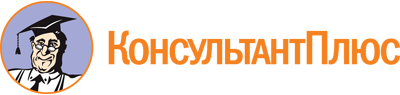 Постановление Правительства РБ от 27.09.2021 N 491
(ред. от 28.07.2023)
"Об организации на территории Республики Башкортостан оказания государственных услуг в социальной сфере в соответствии с Федеральным законом "О государственном (муниципальном) социальном заказе на оказание государственных (муниципальных) услуг в социальной сфере"Документ предоставлен КонсультантПлюс

www.consultant.ru

Дата сохранения: 05.11.2023
 Список изменяющих документов(в ред. Постановлений Правительства РБ от 25.04.2022 N 196,от 11.04.2023 N 153, от 28.07.2023 N 435)Список изменяющих документов(в ред. Постановления Правительства РБ от 25.04.2022 N 196)N п/пЭтап апробацииНаименование мероприятияСрок исполненияРезультатОтветственный исполнитель1234561Проведение организационных мероприятий, необходимых для реализации положений Федерального закона "О государственном (муниципальном) социальном заказе на оказание государственных (муниципальных) услуг в социальной сфере" (далее - Федеральный закон N 189-ФЗ)организация размещения информации и документов, формирование которых предусмотрено Федеральным законом N 189-ФЗ, на едином портале бюджетной системы Российской Федерации в информационно-телекоммуникационной сети Интернет в соответствии с Бюджетным кодексом Российской Федерации (далее - Единый портал бюджетной системы)2024 годразмещение информации и документов на Едином портале бюджетной системы организованоМинистерство финансов Республики Башкортостан;Министерство спорта Республики Башкортостан;Министерство семьи, труда и социальной защиты населения Республики Башкортостан;Министерство предпринимательства и туризма Республики Башкортостан1Проведение организационных мероприятий, необходимых для реализации положений Федерального закона "О государственном (муниципальном) социальном заказе на оказание государственных (муниципальных) услуг в социальной сфере" (далее - Федеральный закон N 189-ФЗ)обеспечение возможности заключения соглашения с исполнителями услуг:спортивная подготовка по олимпийским и неолимпийским видам спорта;предоставление социального обслуживания в форме на домудо 31.12.2022заключение соглашения с исполнителями услуг в электронной форме обеспеченоМинистерство спорта Республики Башкортостан;Министерство семьи, труда и социальной защиты населения Республики Башкортостан1Проведение организационных мероприятий, необходимых для реализации положений Федерального закона "О государственном (муниципальном) социальном заказе на оказание государственных (муниципальных) услуг в социальной сфере" (далее - Федеральный закон N 189-ФЗ)обеспечение технической возможности ведения в государственной информационной системе "Социальное обслуживание населения" (далее - ГИС СОН) реестра получателей социального сертификата, реестра поставщиков социальных услуг Республики Башкортостан; регистра получателей социальных услуг; реестра индивидуальных программ предоставления социальных услуг (далее - ИППСУ); заключения о выполнении ИППСУ; реестра исполнителей услуг по социальному сертификату; реестра социальных сертификатов01.04.2022ведение в ГИС СОН реестра получателей социального сертификатаМинистерство семьи, труда и социальной защиты населения Республики Башкортостан1Проведение организационных мероприятий, необходимых для реализации положений Федерального закона "О государственном (муниципальном) социальном заказе на оказание государственных (муниципальных) услуг в социальной сфере" (далее - Федеральный закон N 189-ФЗ)обеспечение технической возможности ведения в государственной информационной системе "Учет детей и подростков Республики Башкортостан, нуждающихся и пользующихся услугами отдыха и оздоровления" (ГИС "Отдых и оздоровление детей") реестра получателей социального сертификата, реестра поставщиков социальных услуг Республики Башкортостан, регистра получателей социальных услуг, реестра предложений туристского продукта туроператоров Республики Башкортостан, реестра исполнителей услуг по социальному сертификату, реестра социальных сертификатов(в ред. Постановления Правительства РБ от 25.04.2022 N 196)(в ред. Постановления Правительства РБ от 25.04.2022 N 196)(в ред. Постановления Правительства РБ от 25.04.2022 N 196)(в ред. Постановления Правительства РБ от 25.04.2022 N 196)(в ред. Постановления Правительства РБ от 25.04.2022 N 196)(в ред. Постановления Правительства РБ от 25.04.2022 N 196)2Нормативно-правовое обеспечение апробации механизмов организации оказания государственных услуг в социальной сфере на территории Республики Башкортостанразработка проекта постановления Правительства Республики Башкортостан об утверждении порядка формирования государственных социальных заказов на оказание государственных услуг в социальной сфере, отнесенных к полномочиям органов государственной власти Республики Башкортостан01.12.2021проекты актов разработаны/акты утвержденыМинистерство финансов Республики Башкортостан;Министерство спорта Республики Башкортостан;Министерство семьи, труда и социальной защиты населения Республики Башкортостан2Нормативно-правовое обеспечение апробации механизмов организации оказания государственных услуг в социальной сфере на территории Республики Башкортостанразработка проекта постановления Правительства Республики Башкортостан об утверждении формы и сроков формирования отчета об исполнении государственных социальных заказов на оказание Государственных услуг в социальной сфере, отнесенных к полномочиям органов государственной власти Республики Башкортостан01.12.2021проекты актов разработаны/акты утвержденыМинистерство финансов Республики Башкортостан;Министерство спорта Республики Башкортостан;Министерство семьи, труда и социальной защиты населения Республики Башкортостан2Нормативно-правовое обеспечение апробации механизмов организации оказания государственных услуг в социальной сфере на территории Республики Башкортостанразработка проекта постановления Правительства Республики Башкортостан об утверждении порядков проведения конкурсов в целях заключения соглашения об оказании государственных услуг в социальной сфере, отнесенных к полномочиям органов государственной власти Республики Башкортостан01.12.2021проекты актов разработаны/акты утвержденыМинистерство спорта Республики Башкортостан2Нормативно-правовое обеспечение апробации механизмов организации оказания государственных услуг в социальной сфере на территории Республики Башкортостанразработка проекта постановления Правительства Республики Башкортостан об утверждении порядка формирования социального сертификата на получение государственной услуги в социальной сфере в электронном виде01.12.2021проекты актов разработаны/акты утвержденыМинистерство семьи, труда и социальной защиты населения Республики Башкортостан2Нормативно-правовое обеспечение апробации механизмов организации оказания государственных услуг в социальной сфере на территории Республики Башкортостанразработка проекта постановления Правительства Республики Башкортостан об утверждении порядка заключения в электронной форме соглашения, заключаемого по результатам отбора исполнителя услуг в целях исполнения государственного социального заказа на оказание государственных услуг в социальной сфере, Республики Башкортостан01.01.2022проекты актов разработаны/акты утвержденыМинистерство финансов Республики Башкортостан;Министерство цифрового развития государственного управления Республики Башкортостан;Министерство спорта Республики Башкортостан2Нормативно-правовое обеспечение апробации механизмов организации оказания государственных услуг в социальной сфере на территории Республики Башкортостанразработка порядков предоставления субсидии юридическим лицам, не являющимся государственными (муниципальными) учреждениями, оказывающим государственные услуги в социальной сфере, или внесение изменений в указанные порядки01.12.2021проекты актов разработаны/акты утвержденыМинистерство спорта Республики Башкортостан;Министерство семьи, труда и социальной защиты населения Республики Башкортостан3Коммуникационная поддержка апробации механизмов организации оказания государственных услуг в социальной сфере на территории Республики Башкортостанорганизация и проведение семинара-совещания с потенциальными исполнителями услуг15.11.2021совещание проведеноМинистерство спорта Республики Башкортостан;Министерство семьи, труда и социальной защиты населения Республики Башкортостан3Коммуникационная поддержка апробации механизмов организации оказания государственных услуг в социальной сфере на территории Республики Башкортостанподготовка материалов и проведение разъяснительной кампании (взаимодействие со средствами массовой информации) о реализации апробации механизмов организации оказания государственных услуг в социальной сфере (далее - апробация)15.11.2021 - 15.12.2021материалы подготовленыМинистерство спорта Республики Башкортостан;Министерство семьи, труда и социальной защиты населения Республики Башкортостан;Общественная палата Республики Башкортостан (по согласованию)3Коммуникационная поддержка апробации механизмов организации оказания государственных услуг в социальной сфере на территории Республики Башкортостанпроведение консультаций, семинаров, совещаний с заинтересованными сторонами (в том числе потребителями услуг, представителями негосударственных организаций и некоммерческих организаций, должностными лицами и персоналом, работающим непосредственно с потребителями услуг), вовлекаемыми к участию в апробации15.12.2021 - 31.12.2021консультации проведеныМинистерство спорта Республики Башкортостан;Министерство семьи, труда и социальной защиты населения Республики Башкортостан;Общественная палата Республики Башкортостан (по согласованию)3Коммуникационная поддержка апробации механизмов организации оказания государственных услуг в социальной сфере на территории Республики Башкортостанподготовка плана мероприятий органа государственной власти Республики Башкортостан по освещению в средствах массовой информации реализации Федерального закона N 189-ФЗ01.12.2021план мероприятий утвержденМинистерство спорта Республики Башкортостан;Министерство семьи, труда и социальной защиты населения Республики Башкортостан4Решение о государственных услугах, исполнители которых будут определены по результатам отбора исполнителей услуг, и выбор способа отбора исполнителей услугформирование, утверждение и размещение государственного социального заказа на 2022 год на оказание государственных услуг: спортивная подготовка по олимпийским и неолимпийским видам спорта;предоставление социального обслуживания в форме на дому15.12.2021государственный социальный заказ утвержден и размещенМинистерство спорта Республики Башкортостан;Министерство семьи, труда и социальной защиты населения Республики Башкортостан5Отбор исполнителей услугпроведение отбора исполнителей государственных услуг по спортивной подготовке по олимпийским и неолимпийским видам спорта01.04.2022отбор проведенМинистерство спорта Республики Башкортостан5Отбор исполнителей услугзаключение соглашений по результатам отбора исполнителя государственных услуг в социальной сфере в целях исполнения государственного социального заказа на оказание государственных услуг по спортивной подготовке по олимпийским и неолимпийским видам спорта на 2022 год01.05.2022соглашения заключеныМинистерство спорта Республики Башкортостан6Система мониторинга и оценки результатов оказания государственных услугорганизация конференции по вопросам системы мониторинга и оценки результатов оказания государственных услуг2022конференция проведенаМинистерство финансов Республики Башкортостан;Министерство спорта Республики Башкортостан;Министерство семьи, труда и социальной защиты населения Республики Башкортостан;Министерство предпринимательства и туризма Республики Башкортостан;Министерство цифрового развития и государственного управления Республики Башкортостан6Система мониторинга и оценки результатов оказания государственных услугразработка системы мониторинга и оценки результатов оказания государственных услуг2022методические рекомендации по системе мониторинга и оценке результатов оказания государственных услуг утвержденыМинистерство спорта Республики Башкортостан;Министерство семьи, труда и социальной защиты населения Республики Башкортостан(в ред. Постановления Правительства РБ от 25.04.2022 N 196)(в ред. Постановления Правительства РБ от 25.04.2022 N 196)(в ред. Постановления Правительства РБ от 25.04.2022 N 196)(в ред. Постановления Правительства РБ от 25.04.2022 N 196)(в ред. Постановления Правительства РБ от 25.04.2022 N 196)(в ред. Постановления Правительства РБ от 25.04.2022 N 196)7Оценка результатов апробации механизмов организации оказания государственных услуг в социальной сфере на территории Республики Башкортостанподготовка информации о реализации мероприятий, предусмотренных соглашением о сотрудничестве в сфере апробации механизмов организации оказания государственных (муниципальных) услуг в социальной сфере в соответствии с Федеральным законом N 189-ФЗежегодноинформация подготовленаМинистерство финансов Республики Башкортостан;Министерство предпринимательства и туризма Республики Башкортостан;Министерство образования и науки Республики Башкортостан;Министерство спорта Республики Башкортостан;Министерство семьи, труда и социальной защиты населения Республики Башкортостан7Оценка результатов апробации механизмов организации оказания государственных услуг в социальной сфере на территории Республики Башкортостанобеспечение участия в совещании по оценке достижения утвержденных показателей эффективности по результатам апробацииIV квартал 2024 годаучастие обеспеченоМинистерство финансов Республики Башкортостан;Министерство спорта Республики Башкортостан;Министерство семьи, труда и социальной защиты населения Республики Башкортостан(в ред. Постановления Правительства РБ от 25.04.2022 N 196)(в ред. Постановления Правительства РБ от 25.04.2022 N 196)(в ред. Постановления Правительства РБ от 25.04.2022 N 196)(в ред. Постановления Правительства РБ от 25.04.2022 N 196)(в ред. Постановления Правительства РБ от 25.04.2022 N 196)(в ред. Постановления Правительства РБ от 25.04.2022 N 196)Список изменяющих документов(в ред. Постановления Правительства РБ от 28.07.2023 N 435)N п/пЦельТип индикатораИндикаторБазовая величинаЦелевой ориентир <*>Ответственный исполнитель1Улучшение условий для оказания государственных услуг некоммерческими организациямипроцессобщее количество некоммерческих организаций, оказывающих государственные услуги в отраслях социальной сферы, которым предоставляется государственная поддержка (в том числе обучение, налоговые льготы и т.п.), единицызначение: 102значение: не менее 110Министерство семьи, труда и социальной защиты населения Республики Башкортостан;Министерство спорта Республики Башкортостан1Улучшение условий для оказания государственных услуг некоммерческими организациямипроцессобщее количество некоммерческих организаций, оказывающих государственные услуги в отраслях социальной сферы, которым предоставляется государственная поддержка (в том числе обучение, налоговые льготы и т.п.), единицыгод: 2022год: 2024Министерство семьи, труда и социальной защиты населения Республики Башкортостан;Министерство спорта Республики Башкортостан1Улучшение условий для оказания государственных услуг некоммерческими организациямипромежуточный результатобщее количество некоммерческих организаций, оказывающих государственные услуги в социальной сфере, единицызначение: 69значение: не менее 95Министерство семьи, труда и социальной защиты населения Республики Башкортостан;Министерство спорта Республики Башкортостан1Улучшение условий для оказания государственных услуг некоммерческими организациямипромежуточный результатобщее количество некоммерческих организаций, оказывающих государственные услуги в социальной сфере, единицыгод: 2022год: 2024Министерство семьи, труда и социальной защиты населения Республики Башкортостан;Министерство спорта Республики Башкортостан1Улучшение условий для оказания государственных услуг некоммерческими организациямиитоговый результатколичество некоммерческих организаций, оказывающих государственные услуги в социальной сфере, выбранные для апробации механизмов организации оказания государственных услуг в социальной сфере в соответствии с Федеральным законом "О государственном (муниципальном) социальном заказе на оказание государственных (муниципальных) услуг в социальной сфере" (далее соответственно - апробация;Федеральный закон N 189-ФЗ), единицы - всего, из них:значение: 1значение: не менее 2Министерство семьи, труда и социальной защиты населения Республики Башкортостан;Министерство спорта Республики Башкортостан1Улучшение условий для оказания государственных услуг некоммерческими организациямиитоговый результатколичество некоммерческих организаций, оказывающих государственные услуги в социальной сфере, выбранные для апробации механизмов организации оказания государственных услуг в социальной сфере в соответствии с Федеральным законом "О государственном (муниципальном) социальном заказе на оказание государственных (муниципальных) услуг в социальной сфере" (далее соответственно - апробация;Федеральный закон N 189-ФЗ), единицы - всего, из них:год: 2022год: 2024Министерство семьи, труда и социальной защиты населения Республики Башкортостан;Министерство спорта Республики Башкортостанколичество некоммерческих организаций, которым предоставляется государственная поддержка (в том числе обучение, налоговые льготы и т.п.), единицызначение: 0значение: не менее 2Министерство семьи, труда и социальной защиты населения Республики Башкортостан;Министерство спорта Республики Башкортостанколичество некоммерческих организаций, которым предоставляется государственная поддержка (в том числе обучение, налоговые льготы и т.п.), единицыгод: 2022год: 2024Министерство семьи, труда и социальной защиты населения Республики Башкортостан;Министерство спорта Республики Башкортостан2Усиление конкуренции при выборе негосударственных исполнителей услугпроцессуточнение/доработка актов органов государственной власти субъектов Российской Федерации с учетом механизмов, предусмотренных Федеральным законом N 189-ФЗзначение: нетзначение: даМинистерство спорта Республики Башкортостан2Усиление конкуренции при выборе негосударственных исполнителей услугпроцессуточнение/доработка актов органов государственной власти субъектов Российской Федерации с учетом механизмов, предусмотренных Федеральным законом N 189-ФЗгод: 2022год: 2024Министерство спорта Республики Башкортостан2Усиление конкуренции при выборе негосударственных исполнителей услугпромежуточный результатколичество юридических лиц, индивидуальных предпринимателей, физических лиц - производителей товаров, работ, услуг, участвовавших в процедурах отбора исполнителей государственных услуг в социальной сфере (далее - исполнитель услуг) в целях оказания государственных услуг по дополнительным образовательным программам спортивной подготовки по олимпийскому виду спорта - плавание, выбранных для апробации, единицызначение: 1значение: не менее 2Министерство спорта Республики Башкортостан2Усиление конкуренции при выборе негосударственных исполнителей услугпромежуточный результатколичество юридических лиц, индивидуальных предпринимателей, физических лиц - производителей товаров, работ, услуг, участвовавших в процедурах отбора исполнителей государственных услуг в социальной сфере (далее - исполнитель услуг) в целях оказания государственных услуг по дополнительным образовательным программам спортивной подготовки по олимпийскому виду спорта - плавание, выбранных для апробации, единицыгод: 2022год: 2024Министерство спорта Республики Башкортостан2Усиление конкуренции при выборе негосударственных исполнителей услугитоговый результатдоля юридических лиц, не являющихся государственными учреждениями, индивидуальных предпринимателей, физических лиц - производителей товаров, работ, услуг, имеющих высокий уровень потенциала для конкуренции с государственными учреждениями при отборе исполнителей услуг в целях оказания государственных услуг в социальной сфере, выбранных для апробации, в общем объеме организаций, оказывающих указанные услуги, процентызначение: 90значение: не менее 90Министерство спорта Республики Башкортостан2Усиление конкуренции при выборе негосударственных исполнителей услугитоговый результатдоля юридических лиц, не являющихся государственными учреждениями, индивидуальных предпринимателей, физических лиц - производителей товаров, работ, услуг, имеющих высокий уровень потенциала для конкуренции с государственными учреждениями при отборе исполнителей услуг в целях оказания государственных услуг в социальной сфере, выбранных для апробации, в общем объеме организаций, оказывающих указанные услуги, процентыгод: 2022год: 2024Министерство спорта Республики Башкортостан3Увеличение охвата услугами/доступа к услугампроцессинформационная кампания для потребителей государственных услуг по дополнительным образовательным программам спортивной подготовки по олимпийскому виду спорта - плавание, выбранных для апробации (далее - потребитель услуг), и для исполнителей услугзначение: нетзначение: даМинистерство спорта Республики Башкортостан3Увеличение охвата услугами/доступа к услугампроцессинформационная кампания для потребителей государственных услуг по дополнительным образовательным программам спортивной подготовки по олимпийскому виду спорта - плавание, выбранных для апробации (далее - потребитель услуг), и для исполнителей услуггод: 2022год: 2024Министерство спорта Республики Башкортостан3Увеличение охвата услугами/доступа к услугампромежуточный результатобщее количество юридических лиц, индивидуальных предпринимателей, физических лиц - производителей товаров, работ, услуг, оказывающих государственные услуги по дополнительным образовательным программам спортивной подготовки по олимпийскому виду спорта - плавание, выбранные для апробации, единицы - всего, из них:значение: 1значение: не менее 2Министерство спорта Республики Башкортостан3Увеличение охвата услугами/доступа к услугампромежуточный результатобщее количество юридических лиц, индивидуальных предпринимателей, физических лиц - производителей товаров, работ, услуг, оказывающих государственные услуги по дополнительным образовательным программам спортивной подготовки по олимпийскому виду спорта - плавание, выбранные для апробации, единицы - всего, из них:год: 2022год: 2024Министерство спорта Республики Башкортостанколичество юридических лиц, не являющихся государственными учреждениями, индивидуальных предпринимателей, физических лиц - производителей товаров, работ, услуг, единицызначение: 1значение: не менее 2Министерство спорта Республики Башкортостанколичество юридических лиц, не являющихся государственными учреждениями, индивидуальных предпринимателей, физических лиц - производителей товаров, работ, услуг, единицыгод: 2022год: 2024Министерство спорта Республики Башкортостанитоговый результатобщее количество потребителей услуг по дополнительным образовательным программам спортивной подготовки по олимпийскому виду спорта - плавание, выбранных для апробации, человек - всего, из них:значение: 210значение: не менее 420Министерство спорта Республики Башкортостанитоговый результатобщее количество потребителей услуг по дополнительным образовательным программам спортивной подготовки по олимпийскому виду спорта - плавание, выбранных для апробации, человек - всего, из них:год: 2022год: 2024Министерство спорта Республики Башкортостанитоговый результатколичество потребителей услуг, получивших государственную услугу по дополнительным образовательным программам спортивной подготовки по олимпийскому виду спорта - плавание, выбранную для апробации, у исполнителей услуг, не являющихся государственными учреждениями, человекзначение: 210значение: не менее 420Министерство спорта Республики Башкортостанитоговый результатколичество потребителей услуг, получивших государственную услугу по дополнительным образовательным программам спортивной подготовки по олимпийскому виду спорта - плавание, выбранную для апробации, у исполнителей услуг, не являющихся государственными учреждениями, человекгод: 2022год: 2024Министерство спорта Республики Башкортостан4Повышение качества оказанных услугпроцессопределение стандартов (порядков) оказания государственных услуг по дополнительным образовательным программам спортивной подготовки по олимпийскому виду спорта - плавание, выбранных для апробации, и минимальных требований к качеству их оказаниязначение: нетзначение: даМинистерство спорта Республики Башкортостан4Повышение качества оказанных услугпроцессопределение стандартов (порядков) оказания государственных услуг по дополнительным образовательным программам спортивной подготовки по олимпийскому виду спорта - плавание, выбранных для апробации, и минимальных требований к качеству их оказаниягод: 2022год: 2024Министерство спорта Республики Башкортостан4Повышение качества оказанных услугпроцесссоздание системы мониторинга и оценки (в том числе информационной системы при наличии возможности) качества оказания государственных услуг по дополнительным образовательным программам спортивной подготовки по олимпийскому виду спорта - плавание, выбранных для апробациизначение: нетзначение: даМинистерство спорта Республики Башкортостан4Повышение качества оказанных услугпроцесссоздание системы мониторинга и оценки (в том числе информационной системы при наличии возможности) качества оказания государственных услуг по дополнительным образовательным программам спортивной подготовки по олимпийскому виду спорта - плавание, выбранных для апробациигод: 2022год: 2024Министерство спорта Республики Башкортостан4Повышение качества оказанных услугпроцессналичие в органе власти субъекта Российской Федерации, осуществляющем регулирование оказания государственных услуг по дополнительным образовательным программам спортивной подготовки по олимпийскому виду спорта - плавание, выбранных для апробации, структурного подразделения, осуществляющего мониторинг оказания таких услуг в соответствии со стандартом (с порядком) их оказания (далее - структурное подразделение), а также перечня мероприятий по проведению указанного мониторинга и показателей реализации таких мероприятий (далее - чек-лист)значение: нетзначение: даМинистерство спорта Республики Башкортостан4Повышение качества оказанных услугпроцессналичие в органе власти субъекта Российской Федерации, осуществляющем регулирование оказания государственных услуг по дополнительным образовательным программам спортивной подготовки по олимпийскому виду спорта - плавание, выбранных для апробации, структурного подразделения, осуществляющего мониторинг оказания таких услуг в соответствии со стандартом (с порядком) их оказания (далее - структурное подразделение), а также перечня мероприятий по проведению указанного мониторинга и показателей реализации таких мероприятий (далее - чек-лист)год: 2022год: 2024Министерство спорта Республики Башкортостан4Повышение качества оказанных услугпромежуточный результатколичество юридических лиц, индивидуальных предпринимателей, физических лиц - производителей товаров, работ, услуг, оказывающих государственные услуги по дополнительным образовательным программам спортивной подготовки по олимпийскому виду спорта - плавание, выбранные для апробации, проводящих мониторинг оказания таких услуг в соответствии со стандартом (с порядком) оказания государственных услуг в социальной сфере, единицызначение: 1значение: не менее 2Министерство спорта Республики Башкортостан4Повышение качества оказанных услугпромежуточный результатколичество юридических лиц, индивидуальных предпринимателей, физических лиц - производителей товаров, работ, услуг, оказывающих государственные услуги по дополнительным образовательным программам спортивной подготовки по олимпийскому виду спорта - плавание, выбранные для апробации, проводящих мониторинг оказания таких услуг в соответствии со стандартом (с порядком) оказания государственных услуг в социальной сфере, единицыгод: 2022год: 2024Министерство спорта Республики Башкортостан4Повышение качества оказанных услугитоговый результатдоля соответствия показателей, определенных в рамках мероприятий по проведению мониторинга оказания государственных услуг по дополнительным образовательным программам спортивной подготовки по олимпийскому виду спорта - плавание, выбранных для апробации, показателям, включенным в чек-лист, определенная в ходе указанного мониторинга, проводимого структурным подразделением, процентызначение: 80значение: не менее 80Министерство спорта Республики Башкортостан4Повышение качества оказанных услугитоговый результатдоля соответствия показателей, определенных в рамках мероприятий по проведению мониторинга оказания государственных услуг по дополнительным образовательным программам спортивной подготовки по олимпийскому виду спорта - плавание, выбранных для апробации, показателям, включенным в чек-лист, определенная в ходе указанного мониторинга, проводимого структурным подразделением, процентыгод: 2022год: 2024Министерство спорта Республики Башкортостан5Рост удовлетворенности граждан оказанием государственных услуг в социальной сферепроцесссоздание механизмов обратной связи для исполнителей услуг с потребителями услуг, которым указанные исполнители услуг оказали государственные услуги по дополнительным образовательным программам спортивной подготовки по олимпийскому виду спорта - плавание, выбранные для апробациизначение: нетзначение: даМинистерство спорта Республики Башкортостан5Рост удовлетворенности граждан оказанием государственных услуг в социальной сферепроцесссоздание механизмов обратной связи для исполнителей услуг с потребителями услуг, которым указанные исполнители услуг оказали государственные услуги по дополнительным образовательным программам спортивной подготовки по олимпийскому виду спорта - плавание, выбранные для апробациигод: 2022год: 2024Министерство спорта Республики Башкортостан5Рост удовлетворенности граждан оказанием государственных услуг в социальной сферепроцесссоздание механизмов обратной связи для исполнителей услуг с потребителями услуг, которым указанные исполнители услуг оказали государственные услуги по дополнительным образовательным программам спортивной подготовки по олимпийскому виду спорта - плавание, выбранные для апробациигод: 2022год: 2024Министерство спорта Республики Башкортостан5Рост удовлетворенности граждан оказанием государственных услуг в социальной сферепромежуточный результатколичество исполнителей услуг, оказывающих государственные услуги по дополнительным образовательным программам спортивной подготовки по олимпийскому виду спорта - плавание, выбранные для апробации, проводящих мониторинг удовлетворенности потребителей услуг, которым указанные исполнители оказали государственные услуги по дополнительным образовательным программам спортивной подготовки по олимпийскому виду спорта - плавание, выбранные для апробации, качеством оказанных услуг, единицызначение: 1значение: не менее 2Министерство спорта Республики Башкортостан5Рост удовлетворенности граждан оказанием государственных услуг в социальной сферепромежуточный результатколичество исполнителей услуг, оказывающих государственные услуги по дополнительным образовательным программам спортивной подготовки по олимпийскому виду спорта - плавание, выбранные для апробации, проводящих мониторинг удовлетворенности потребителей услуг, которым указанные исполнители оказали государственные услуги по дополнительным образовательным программам спортивной подготовки по олимпийскому виду спорта - плавание, выбранные для апробации, качеством оказанных услуг, единицыгод: 2022год: 2024Министерство спорта Республики Башкортостан5Рост удовлетворенности граждан оказанием государственных услуг в социальной сфереитоговый результатпроцент потребителей услуг, удовлетворенных качеством государственных услуг по дополнительным образовательным программам спортивной подготовки по олимпийскому виду спорта - плавание, выбранных для апробации, оказанных исполнителями услуг, от общего числа потребителей услуг, определенный по результатам мониторинга удовлетворенности потребителей услуг, процентызначение: 91,73значение: не менее 93,8Министерство спорта Республики Башкортостан5Рост удовлетворенности граждан оказанием государственных услуг в социальной сфереитоговый результатпроцент потребителей услуг, удовлетворенных качеством государственных услуг по дополнительным образовательным программам спортивной подготовки по олимпийскому виду спорта - плавание, выбранных для апробации, оказанных исполнителями услуг, от общего числа потребителей услуг, определенный по результатам мониторинга удовлетворенности потребителей услуг, процентыгод: 2022год: 2024Министерство спорта Республики БашкортостанN п/пЦельТип индикатораИндикаторБазовая величинаЦелевой ориентир <*>Ответственный исполнитель1Улучшение условий для оказания государственных услуг некоммерческими организациямипроцессобщее количество некоммерческих организаций, оказывающих государственные услуги в отраслях социальной сферы, которым предоставляется государственная поддержка (в том числе обучение, налоговые льготы и т.п.), единицызначение: 102значение: не менее 110Министерство семьи, труда и социальной защиты населения Республики Башкортостан;Министерство спорта Республики Башкортостан1Улучшение условий для оказания государственных услуг некоммерческими организациямипроцессобщее количество некоммерческих организаций, оказывающих государственные услуги в отраслях социальной сферы, которым предоставляется государственная поддержка (в том числе обучение, налоговые льготы и т.п.), единицыгод: 2022год: 2024Министерство семьи, труда и социальной защиты населения Республики Башкортостан;Министерство спорта Республики Башкортостан1Улучшение условий для оказания государственных услуг некоммерческими организациямипромежуточный результатобщее количество некоммерческих организаций, оказывающих государственные услуги в социальной сфере, единицызначение: 69значение: не менее 95Министерство семьи, труда и социальной защиты населения Республики Башкортостан;Министерство спорта Республики Башкортостан1Улучшение условий для оказания государственных услуг некоммерческими организациямипромежуточный результатобщее количество некоммерческих организаций, оказывающих государственные услуги в социальной сфере, единицыгод: 2022год: 2024Министерство семьи, труда и социальной защиты населения Республики Башкортостан;Министерство спорта Республики Башкортостан1Улучшение условий для оказания государственных услуг некоммерческими организациямиитоговый результатколичество некоммерческих организаций, оказывающих государственные услуги в социальной сфере, выбранные для апробации механизмов организации оказания государственных услуг в социальной сфере в соответствии с Федеральным законом "О государственном (муниципальном) социальном заказе на оказание государственных (муниципальных) услуг в социальной сфере" (далее соответственно - апробация; Федеральный закон N 189-ФЗ), единицы - всего, из них:значение: 0значение: не менее 2Министерство семьи, труда и социальной защиты населения Республики Башкортостан;Министерство спортаРеспублики Башкортостан1Улучшение условий для оказания государственных услуг некоммерческими организациямиитоговый результатколичество некоммерческих организаций, оказывающих государственные услуги в социальной сфере, выбранные для апробации механизмов организации оказания государственных услуг в социальной сфере в соответствии с Федеральным законом "О государственном (муниципальном) социальном заказе на оказание государственных (муниципальных) услуг в социальной сфере" (далее соответственно - апробация; Федеральный закон N 189-ФЗ), единицы - всего, из них:год: 2022год: 2024Министерство семьи, труда и социальной защиты населения Республики Башкортостан;Министерство спортаРеспублики Башкортостан1Улучшение условий для оказания государственных услуг некоммерческими организациямиколичество некоммерческих организаций, которым предоставляется государственная поддержка (в том числе обучение, налоговые льготы и т.п.), единицызначение: 0значение: не менее 2Министерство семьи, труда и социальной защиты населения Республики Башкортостан;Министерство спорта Республики Башкортостан1Улучшение условий для оказания государственных услуг некоммерческими организациямиколичество некоммерческих организаций, которым предоставляется государственная поддержка (в том числе обучение, налоговые льготы и т.п.), единицыгод: 2022год: 2024Министерство семьи, труда и социальной защиты населения Республики Башкортостан;Министерство спорта Республики Башкортостан2Усиление конкуренции при выборе негосударственных исполнителей услугпроцессуточнение/доработка актов органов государственной власти субъектов Российской Федерации с учетом механизмов, предусмотренных Федеральным законом N 189-ФЗзначение: нетзначение: даМинистерство спорта Республики Башкортостан2Усиление конкуренции при выборе негосударственных исполнителей услугпроцессуточнение/доработка актов органов государственной власти субъектов Российской Федерации с учетом механизмов, предусмотренных Федеральным законом N 189-ФЗгод: 2022год: 2024Министерство спорта Республики Башкортостан2Усиление конкуренции при выборе негосударственных исполнителей услугпромежуточный результатколичество юридических лиц, индивидуальных предпринимателей, физических лиц - производителей товаров, работ, услуг, участвовавших в процедурах отбора исполнителей государственных услуг в социальной сфере (далее - исполнитель услуг) в целях оказания государственных услуг по дополнительным образовательным программам спортивной подготовки по олимпийскому виду спорта - футбол, выбранных для апробации, единицызначение: 1значение: не менее 2Министерство спорта Республики Башкортостан2Усиление конкуренции при выборе негосударственных исполнителей услугпромежуточный результатколичество юридических лиц, индивидуальных предпринимателей, физических лиц - производителей товаров, работ, услуг, участвовавших в процедурах отбора исполнителей государственных услуг в социальной сфере (далее - исполнитель услуг) в целях оказания государственных услуг по дополнительным образовательным программам спортивной подготовки по олимпийскому виду спорта - футбол, выбранных для апробации, единицыгод: 2022год: 2024Министерство спорта Республики Башкортостан2Усиление конкуренции при выборе негосударственных исполнителей услугитоговый результатдоля юридических лиц, не являющихся государственными учреждениями, индивидуальных предпринимателей, физических лиц - производителей товаров, работ, услуг, имеющих высокий уровень потенциала для конкуренции с государственными учреждениями при отборе исполнителей услуг в целях оказания государственных услуг в социальной сфере, выбранных для апробации, в общем объеме организаций, оказывающих указанные услуги, процентызначение: 83,33значение: не менее 83,33Министерство спорта Республики Башкортостан2Усиление конкуренции при выборе негосударственных исполнителей услугитоговый результатдоля юридических лиц, не являющихся государственными учреждениями, индивидуальных предпринимателей, физических лиц - производителей товаров, работ, услуг, имеющих высокий уровень потенциала для конкуренции с государственными учреждениями при отборе исполнителей услуг в целях оказания государственных услуг в социальной сфере, выбранных для апробации, в общем объеме организаций, оказывающих указанные услуги, процентыгод: 2022год: 2024Министерство спорта Республики Башкортостан3Увеличение охвата услугами/доступа к услугампроцессинформационная кампания для потребителей государственных услуг по дополнительным образовательным программам спортивной подготовки по олимпийскому виду спорта - футбол, выбранных для апробации (далее - потребитель услуг), и для исполнителей услугзначение: нетзначение: даМинистерство спорта Республики Башкортостан3Увеличение охвата услугами/доступа к услугампроцессинформационная кампания для потребителей государственных услуг по дополнительным образовательным программам спортивной подготовки по олимпийскому виду спорта - футбол, выбранных для апробации (далее - потребитель услуг), и для исполнителей услуггод: 2022год: 2024Министерство спорта Республики Башкортостан3Увеличение охвата услугами/доступа к услугампромежуточный результатобщее количество юридических лиц, индивидуальных предпринимателей, физических лиц - производителей товаров, работ, услуг, оказывающих государственные услуги по дополнительным образовательным программам спортивной подготовки по олимпийскому виду спорта - футбол, выбранные для апробации, единицы - всего, из них:значение: 1значение: не менее 2Министерство спорта Республики Башкортостан3Увеличение охвата услугами/доступа к услугампромежуточный результатобщее количество юридических лиц, индивидуальных предпринимателей, физических лиц - производителей товаров, работ, услуг, оказывающих государственные услуги по дополнительным образовательным программам спортивной подготовки по олимпийскому виду спорта - футбол, выбранные для апробации, единицы - всего, из них:год: 2022год: 2024Министерство спорта Республики Башкортостан3Увеличение охвата услугами/доступа к услугампромежуточный результатколичество юридических лиц, не являющихся государственными учреждениями, индивидуальных предпринимателей, физических лиц - производителей товаров, работ, услуг, единицызначение: 1значение: не менее 2Министерство спорта Республики Башкортостан3Увеличение охвата услугами/доступа к услугампромежуточный результатколичество юридических лиц, не являющихся государственными учреждениями, индивидуальных предпринимателей, физических лиц - производителей товаров, работ, услуг, единицыгод: 2022год: 2024Министерство спорта Республики Башкортостан3Увеличение охвата услугами/доступа к услугамитоговый результатобщее количество потребителей услуг по дополнительным образовательным программам спортивной подготовки по олимпийскому виду спорта - футбол, выбранных для апробации, человек - всего, из них:значение: 60значение: не менее 303Министерство спорта Республики Башкортостан3Увеличение охвата услугами/доступа к услугамитоговый результатобщее количество потребителей услуг по дополнительным образовательным программам спортивной подготовки по олимпийскому виду спорта - футбол, выбранных для апробации, человек - всего, из них:год: 2022год: 2024Министерство спорта Республики Башкортостан3Увеличение охвата услугами/доступа к услугамитоговый результатколичество потребителей услуг, получивших государственную услугу по дополнительным образовательным программам спортивной подготовки по олимпийскому виду спорта - футбол, выбранную для апробации, у исполнителей услуг, не являющихся государственными учреждениями, человекзначение: 60значение: не менее 303Министерство спорта Республики Башкортостан3Увеличение охвата услугами/доступа к услугамитоговый результатколичество потребителей услуг, получивших государственную услугу по дополнительным образовательным программам спортивной подготовки по олимпийскому виду спорта - футбол, выбранную для апробации, у исполнителей услуг, не являющихся государственными учреждениями, человекгод: 2022год: 2024Министерство спорта Республики Башкортостан4Повышение качества оказанных услугпроцессопределение стандартов (порядков) оказания государственных услуг по дополнительным образовательным программам спортивной подготовки по олимпийскому виду спорта - футбол, выбранных для апробации, и минимальных требований к качеству их оказаниязначение: нетзначение: даМинистерство спорта Республики Башкортостан4Повышение качества оказанных услугпроцессопределение стандартов (порядков) оказания государственных услуг по дополнительным образовательным программам спортивной подготовки по олимпийскому виду спорта - футбол, выбранных для апробации, и минимальных требований к качеству их оказаниягод: 2022год: 2024Министерство спорта Республики Башкортостан4Повышение качества оказанных услугпроцесссоздание системы мониторинга и оценки (в том числе информационной системы при наличии возможности) качества оказания государственных услуг по дополнительным образовательным программам спортивной подготовки по олимпийскому виду спорта - футбол, выбранных для апробациизначение: нетзначение: даМинистерство спорта Республики Башкортостан4Повышение качества оказанных услугпроцесссоздание системы мониторинга и оценки (в том числе информационной системы при наличии возможности) качества оказания государственных услуг по дополнительным образовательным программам спортивной подготовки по олимпийскому виду спорта - футбол, выбранных для апробациигод: 2022год: 2024Министерство спорта Республики Башкортостан4Повышение качества оказанных услугпроцессналичие в органе власти субъекта Российской Федерации, осуществляющем регулирование оказания государственных услуг по дополнительным образовательным программам спортивной подготовки по олимпийскому виду спорта - футбол, выбранных для апробации, структурного подразделения, осуществляющего мониторинг оказания таких услуг в соответствии со стандартом (с порядком) их оказания (далее - структурное подразделение), а также перечня мероприятий по проведению указанного мониторинга и показателей реализации таких мероприятий (далее - чек-лист)значение: 1значение: 1Министерство спорта Республики Башкортостан4Повышение качества оказанных услугпроцессналичие в органе власти субъекта Российской Федерации, осуществляющем регулирование оказания государственных услуг по дополнительным образовательным программам спортивной подготовки по олимпийскому виду спорта - футбол, выбранных для апробации, структурного подразделения, осуществляющего мониторинг оказания таких услуг в соответствии со стандартом (с порядком) их оказания (далее - структурное подразделение), а также перечня мероприятий по проведению указанного мониторинга и показателей реализации таких мероприятий (далее - чек-лист)год: 2022год: 2024Министерство спорта Республики Башкортостан4Повышение качества оказанных услугпромежуточный результатколичество юридических лиц, индивидуальных предпринимателей, физических лиц - производителей товаров, работ, услуг, оказывающих государственные услуги по дополнительным образовательным программам спортивной подготовки по олимпийскому виду спорта - футбол, выбранные для апробации, проводящих мониторинг оказания таких услуг в соответствии со стандартом (с порядком) оказания государственных услуг в социальной сфере, единицызначение: 0значение: не менее 2Министерство спорта Республики Башкортостан4Повышение качества оказанных услугпромежуточный результатколичество юридических лиц, индивидуальных предпринимателей, физических лиц - производителей товаров, работ, услуг, оказывающих государственные услуги по дополнительным образовательным программам спортивной подготовки по олимпийскому виду спорта - футбол, выбранные для апробации, проводящих мониторинг оказания таких услуг в соответствии со стандартом (с порядком) оказания государственных услуг в социальной сфере, единицыгод: 2022год: 2024Министерство спорта Республики Башкортостан4Повышение качества оказанных услугитоговый результатдоля соответствия показателей, определенных в рамках мероприятий по проведению мониторинга оказания государственных услуг по дополнительным образовательным программам спортивной подготовки по олимпийскому виду спорта - футбол, выбранных для апробации, показателям, включенным в чек-лист, определенная в ходе указанного мониторинга, проводимого структурным подразделением, процентызначение: 80значение: не менее 80Министерство спорта Республики Башкортостан4Повышение качества оказанных услугитоговый результатдоля соответствия показателей, определенных в рамках мероприятий по проведению мониторинга оказания государственных услуг по дополнительным образовательным программам спортивной подготовки по олимпийскому виду спорта - футбол, выбранных для апробации, показателям, включенным в чек-лист, определенная в ходе указанного мониторинга, проводимого структурным подразделением, процентыгод: 2022год: 2024Министерство спорта Республики Башкортостан5Рост удовлетворенности граждан оказанием государственных услуг в социальной сферепроцесссоздание механизмов обратной связи для исполнителей услуг с потребителями услуг, которым указанные исполнители услуг оказали государственные услуги по дополнительным образовательным программам спортивной подготовки по олимпийскому виду спорта - футбол, выбранные для апробациизначение: нетзначение: даМинистерство спорта Республики Башкортостан5Рост удовлетворенности граждан оказанием государственных услуг в социальной сферепроцесссоздание механизмов обратной связи для исполнителей услуг с потребителями услуг, которым указанные исполнители услуг оказали государственные услуги по дополнительным образовательным программам спортивной подготовки по олимпийскому виду спорта - футбол, выбранные для апробациигод: 2022год: 2024Министерство спорта Республики Башкортостан5Рост удовлетворенности граждан оказанием государственных услуг в социальной сферепромежуточный результатколичество исполнителей услуг, оказывающих государственные услуги по дополнительным образовательным программам спортивной подготовки по олимпийскому виду спорта - футбол, выбранные для апробации, проводящих мониторинг удовлетворенности потребителей услуг, которым указанные исполнители оказали государственные услуги по дополнительным образовательным программам спортивной подготовки по олимпийскому виду спорта - футбол, выбранные для апробации, качеством оказанных услуг, единицызначение: 0значение: не менее 2Министерство спорта Республики Башкортостан5Рост удовлетворенности граждан оказанием государственных услуг в социальной сферепромежуточный результатколичество исполнителей услуг, оказывающих государственные услуги по дополнительным образовательным программам спортивной подготовки по олимпийскому виду спорта - футбол, выбранные для апробации, проводящих мониторинг удовлетворенности потребителей услуг, которым указанные исполнители оказали государственные услуги по дополнительным образовательным программам спортивной подготовки по олимпийскому виду спорта - футбол, выбранные для апробации, качеством оказанных услуг, единицыгод: 2022год: 2024Министерство спорта Республики Башкортостан5Рост удовлетворенности граждан оказанием государственных услуг в социальной сфереитоговый результатпроцент потребителей услуг, удовлетворенных качеством государственных услуг по дополнительным образовательным программам спортивной подготовки по олимпийскому виду спорта - футбол, выбранных для апробации, оказанных исполнителями услуг, от общего числа потребителей услуг, определенный по результатам мониторинга удовлетворенности потребителей услуг, процентызначение: 89,8значение: не менее 91,8Министерство спорта Республики Башкортостан5Рост удовлетворенности граждан оказанием государственных услуг в социальной сфереитоговый результатпроцент потребителей услуг, удовлетворенных качеством государственных услуг по дополнительным образовательным программам спортивной подготовки по олимпийскому виду спорта - футбол, выбранных для апробации, оказанных исполнителями услуг, от общего числа потребителей услуг, определенный по результатам мониторинга удовлетворенности потребителей услуг, процентыгод: 2022год: 2024Министерство спорта Республики БашкортостанN п/пЦельТип индикатораИндикаторБазовая величинаЦелевой ориентир <*>Ответственный исполнитель1Улучшение условий для оказания государственных услуг некоммерческими организациямипроцессобщее количество некоммерческих организаций, оказывающих государственные услуги в отраслях социальной сферы, которым предоставляется государственная поддержка (в том числе обучение, налоговые льготы и т.п.), единицызначение: 102значение: не менее 110Министерство семьи, труда и социальной защиты населения Республики Башкортостан;Министерство спорта Республики Башкортостан1Улучшение условий для оказания государственных услуг некоммерческими организациямипроцессобщее количество некоммерческих организаций, оказывающих государственные услуги в отраслях социальной сферы, которым предоставляется государственная поддержка (в том числе обучение, налоговые льготы и т.п.), единицыгод: 2022год: 2024Министерство семьи, труда и социальной защиты населения Республики Башкортостан;Министерство спорта Республики Башкортостан1Улучшение условий для оказания государственных услуг некоммерческими организациямипромежуточный результатобщее количество некоммерческих организаций, оказывающих государственные услуги в социальной сфере, единицызначение: 69значение: не менее 95Министерство семьи, труда и социальной защиты населения Республики Башкортостан;Министерство спорта Республики Башкортостан1Улучшение условий для оказания государственных услуг некоммерческими организациямипромежуточный результатобщее количество некоммерческих организаций, оказывающих государственные услуги в социальной сфере, единицыгод: 2022год: 2024Министерство семьи, труда и социальной защиты населения Республики Башкортостан;Министерство спорта Республики Башкортостан1Улучшение условий для оказания государственных услуг некоммерческими организациямиитоговый результатколичество некоммерческих организаций, оказывающих государственные услуги в социальной сфере, выбранные для апробации механизмов организации оказания государственных услуг в социальной сфере в соответствии с Федеральным законом "О государственном (муниципальном) социальном заказе на оказание государственных (муниципальных) услуг в социальной сфере" (далее соответственно - апробация;Федеральный закон N 189-ФЗ), единицы - всего, из них:значение: 0значение: не менее 2Министерство семьи, труда и социальной защиты населения Республики Башкортостан;Министерство спорта Республики Башкортостан1Улучшение условий для оказания государственных услуг некоммерческими организациямиитоговый результатколичество некоммерческих организаций, оказывающих государственные услуги в социальной сфере, выбранные для апробации механизмов организации оказания государственных услуг в социальной сфере в соответствии с Федеральным законом "О государственном (муниципальном) социальном заказе на оказание государственных (муниципальных) услуг в социальной сфере" (далее соответственно - апробация;Федеральный закон N 189-ФЗ), единицы - всего, из них:год: 2022год: 2024Министерство семьи, труда и социальной защиты населения Республики Башкортостан;Министерство спорта Республики Башкортостан1Улучшение условий для оказания государственных услуг некоммерческими организациямиитоговый результатколичество некоммерческих организаций, которым предоставляется государственная поддержка (в том числе обучение, налоговые льготы и т.п.), единицызначение: 0значение: не менее 2Министерство семьи, труда и социальной защиты населения Республики Башкортостан;Министерство спорта Республики Башкортостан1Улучшение условий для оказания государственных услуг некоммерческими организациямиитоговый результатколичество некоммерческих организаций, которым предоставляется государственная поддержка (в том числе обучение, налоговые льготы и т.п.), единицыгод: 2022год: 2024Министерство семьи, труда и социальной защиты населения Республики Башкортостан;Министерство спорта Республики Башкортостан2Усиление конкуренции при выборе негосударственных исполнителей услугпроцессуточнение/доработка актов органов государственной власти субъектов Российской Федерации с учетом механизмов, предусмотренных Федеральным законом N 189-ФЗзначение: нетзначение: даМинистерство спорта Республики Башкортостан2Усиление конкуренции при выборе негосударственных исполнителей услугпроцессуточнение/доработка актов органов государственной власти субъектов Российской Федерации с учетом механизмов, предусмотренных Федеральным законом N 189-ФЗгод: 2022год: 2024Министерство спорта Республики Башкортостан2Усиление конкуренции при выборе негосударственных исполнителей услугпромежуточный результатколичество юридических лиц, индивидуальных предпринимателей, физических лиц - производителей товаров, работ, услуг, участвовавших в процедурах отбора исполнителей государственных услуг в социальной сфере (далее - исполнитель услуг) в целях оказания государственных услуг по дополнительным образовательным программам спортивной подготовки по олимпийскому виду спорта - баскетбол, выбранных для апробации, единицызначение: 2значение: не менее 3Министерство спорта Республики Башкортостан2Усиление конкуренции при выборе негосударственных исполнителей услугпромежуточный результатколичество юридических лиц, индивидуальных предпринимателей, физических лиц - производителей товаров, работ, услуг, участвовавших в процедурах отбора исполнителей государственных услуг в социальной сфере (далее - исполнитель услуг) в целях оказания государственных услуг по дополнительным образовательным программам спортивной подготовки по олимпийскому виду спорта - баскетбол, выбранных для апробации, единицыгод: 2022год: 2024Министерство спорта Республики Башкортостан2Усиление конкуренции при выборе негосударственных исполнителей услугитоговый результатдоля юридических лиц, не являющихся государственными учреждениями, индивидуальных предпринимателей, физических лиц - производителей товаров, работ, услуг, имеющих высокий уровень потенциала для конкуренции с государственными учреждениями при отборе исполнителей услуг в целях оказания государственных услуг в социальной сфере, выбранных для апробации, в общем объеме организаций, оказывающих указанные услуги, процентызначение: 77,77значение: 77,77Министерство спорта Республики Башкортостан2Усиление конкуренции при выборе негосударственных исполнителей услугитоговый результатдоля юридических лиц, не являющихся государственными учреждениями, индивидуальных предпринимателей, физических лиц - производителей товаров, работ, услуг, имеющих высокий уровень потенциала для конкуренции с государственными учреждениями при отборе исполнителей услуг в целях оказания государственных услуг в социальной сфере, выбранных для апробации, в общем объеме организаций, оказывающих указанные услуги, процентыгод: 2022год: 2024Министерство спорта Республики Башкортостан3Увеличение охвата услугами/доступа к услугампроцессинформационная кампания для потребителей государственных услуг по дополнительным образовательным программам спортивной подготовки по олимпийскому виду спорта - баскетбол, выбранных для апробации (далее - потребитель услуг), и для исполнителей услугзначение: нетзначение: даМинистерство спорта Республики Башкортостан3Увеличение охвата услугами/доступа к услугампроцессинформационная кампания для потребителей государственных услуг по дополнительным образовательным программам спортивной подготовки по олимпийскому виду спорта - баскетбол, выбранных для апробации (далее - потребитель услуг), и для исполнителей услуггод: 2022год: 2024Министерство спорта Республики Башкортостан3Увеличение охвата услугами/доступа к услугампромежуточный результатобщее количество юридических лиц, индивидуальных предпринимателей, физических лиц - производителей товаров, работ, услуг, оказывающих государственные услуги по дополнительным образовательным программам спортивной подготовки по олимпийскому виду спорта - баскетбол, выбранные для апробации, единицы - всего, из них:значение: 2значение: не менее 3Министерство спорта Республики Башкортостан3Увеличение охвата услугами/доступа к услугампромежуточный результатобщее количество юридических лиц, индивидуальных предпринимателей, физических лиц - производителей товаров, работ, услуг, оказывающих государственные услуги по дополнительным образовательным программам спортивной подготовки по олимпийскому виду спорта - баскетбол, выбранные для апробации, единицы - всего, из них:год: 2022год: 2024Министерство спорта Республики Башкортостан3Увеличение охвата услугами/доступа к услугампромежуточный результатколичество юридических лиц, не являющихся государственными учреждениями, индивидуальных предпринимателей, физических лиц - производителей товаров, работ, услуг, единицызначение: 1значение: не менее 2Министерство спорта Республики Башкортостан3Увеличение охвата услугами/доступа к услугампромежуточный результатколичество юридических лиц, не являющихся государственными учреждениями, индивидуальных предпринимателей, физических лиц - производителей товаров, работ, услуг, единицыгод: 2022год: 2024Министерство спорта Республики Башкортостан3Увеличение охвата услугами/доступа к услугамитоговый результатобщее количество потребителей услуг по дополнительным образовательным программам спортивной подготовки по олимпийскому виду спорта - баскетбол, выбранных для апробации, человек - всего, из них:значение: 350значение: не менее 200Министерство спорта Республики Башкортостан3Увеличение охвата услугами/доступа к услугамитоговый результатобщее количество потребителей услуг по дополнительным образовательным программам спортивной подготовки по олимпийскому виду спорта - баскетбол, выбранных для апробации, человек - всего, из них:год: 2022год: 2024Министерство спорта Республики Башкортостан3Увеличение охвата услугами/доступа к услугамитоговый результатколичество потребителей услуг, получивших государственную услугу по дополнительным образовательным программам спортивной подготовки по олимпийскому виду спорта - баскетбол, выбранную для апробации, у исполнителей услуг, не являющихся государственными учреждениями, человекзначение: 300значение: не менее 200Министерство спорта Республики Башкортостан3Увеличение охвата услугами/доступа к услугамитоговый результатколичество потребителей услуг, получивших государственную услугу по дополнительным образовательным программам спортивной подготовки по олимпийскому виду спорта - баскетбол, выбранную для апробации, у исполнителей услуг, не являющихся государственными учреждениями, человекгод: 2022год: 2024Министерство спорта Республики Башкортостан4Повышение качества оказанных услугпроцессопределение стандартов (порядков) оказания государственных услуг по дополнительным образовательным программам спортивной подготовки по олимпийскому виду спорта - баскетбол, выбранных для апробации, и минимальных требований к качеству их оказаниязначение: нетзначение: даМинистерство спорта Республики Башкортостан4Повышение качества оказанных услугпроцессопределение стандартов (порядков) оказания государственных услуг по дополнительным образовательным программам спортивной подготовки по олимпийскому виду спорта - баскетбол, выбранных для апробации, и минимальных требований к качеству их оказаниягод: 2022год: 2024Министерство спорта Республики Башкортостан4Повышение качества оказанных услугпроцесссоздание системы мониторинга и оценки (в том числе информационной системы при наличии возможности) качества оказания государственных услуг по дополнительным образовательным программам спортивной подготовки по олимпийскому виду спорта - баскетбол, выбранных для апробациизначение: нетзначение: даМинистерство спорта Республики Башкортостан4Повышение качества оказанных услугпроцесссоздание системы мониторинга и оценки (в том числе информационной системы при наличии возможности) качества оказания государственных услуг по дополнительным образовательным программам спортивной подготовки по олимпийскому виду спорта - баскетбол, выбранных для апробациигод: 2022год: 2024Министерство спорта Республики Башкортостан4Повышение качества оказанных услугпроцессналичие в органе власти субъекта Российской Федерации, осуществляющем регулирование оказания государственных услуг по дополнительным образовательным программам спортивной подготовки по олимпийскому виду спорта - баскетбол, выбранных для апробации, структурного подразделения, осуществляющего мониторинг оказания таких услуг в соответствии со стандартом (с порядком) их оказания (далее - структурное подразделение), а также перечня мероприятий по проведению указанного мониторинга и показателей реализации таких мероприятий (далее - чек-лист)значение: нетзначение: даМинистерство спорта Республики Башкортостан4Повышение качества оказанных услугпроцессналичие в органе власти субъекта Российской Федерации, осуществляющем регулирование оказания государственных услуг по дополнительным образовательным программам спортивной подготовки по олимпийскому виду спорта - баскетбол, выбранных для апробации, структурного подразделения, осуществляющего мониторинг оказания таких услуг в соответствии со стандартом (с порядком) их оказания (далее - структурное подразделение), а также перечня мероприятий по проведению указанного мониторинга и показателей реализации таких мероприятий (далее - чек-лист)год: 2022год: 2024Министерство спорта Республики Башкортостан4Повышение качества оказанных услугпромежуточный результатколичество юридических лиц, индивидуальных предпринимателей, физических лиц - производителей услуг, оказывающих государственные услуги по дополнительным образовательным программам спортивной подготовки по олимпийскому виду спорта - баскетбол, выбранные для апробации, проводящих мониторинг оказания таких услуг в соответствии со стандартом (с порядком) оказания государственных услуг в социальной сфере, единицызначение: 0значение: не менее 2Министерство спорта Республики Башкортостан4Повышение качества оказанных услугпромежуточный результатколичество юридических лиц, индивидуальных предпринимателей, физических лиц - производителей услуг, оказывающих государственные услуги по дополнительным образовательным программам спортивной подготовки по олимпийскому виду спорта - баскетбол, выбранные для апробации, проводящих мониторинг оказания таких услуг в соответствии со стандартом (с порядком) оказания государственных услуг в социальной сфере, единицыгод: 2022год: 2024Министерство спорта Республики Башкортостан4Повышение качества оказанных услугитоговый результатдоля соответствия показателей, определенных в рамках мероприятий по проведению мониторинга оказания государственных услуг по дополнительным образовательным программам спортивной подготовки по олимпийскому виду спорта - баскетбол, выбранных для апробации, показателям, включенным в чек-лист, определенная в ходе указанного мониторинга, проводимого структурным подразделением, процентызначение: 80значение: не менее 80Министерство спорта Республики Башкортостан4Повышение качества оказанных услугитоговый результатдоля соответствия показателей, определенных в рамках мероприятий по проведению мониторинга оказания государственных услуг по дополнительным образовательным программам спортивной подготовки по олимпийскому виду спорта - баскетбол, выбранных для апробации, показателям, включенным в чек-лист, определенная в ходе указанного мониторинга, проводимого структурным подразделением, процентыгод: 2022год: 2024Министерство спорта Республики Башкортостан5Рост удовлетворенности граждан оказанием государственных услуг в социальной сферепроцесссоздание механизмов обратной связи для исполнителей услуг с потребителями услуг, которым указанные исполнители услуг оказали государственные услуги по дополнительным образовательным программам спортивной подготовки по олимпийскому виду спорта - баскетбол, выбранные для апробациизначение: нетзначение: даМинистерство спорта Республики Башкортостан5Рост удовлетворенности граждан оказанием государственных услуг в социальной сферепроцесссоздание механизмов обратной связи для исполнителей услуг с потребителями услуг, которым указанные исполнители услуг оказали государственные услуги по дополнительным образовательным программам спортивной подготовки по олимпийскому виду спорта - баскетбол, выбранные для апробациигод: 2022год: 2024Министерство спорта Республики Башкортостан5Рост удовлетворенности граждан оказанием государственных услуг в социальной сферепромежуточный результатколичество исполнителей услуг, оказывающих государственные услуги по дополнительным образовательным программам спортивной подготовки по олимпийскому виду спорта - баскетбол, выбранные для апробации, проводящих мониторинг удовлетворенности потребителей услуг, которым указанные исполнители оказали государственные услуги по дополнительным образовательным программам спортивной подготовки по олимпийскому виду спорта - баскетбол, выбранные для апробации, качеством оказанных услуг, единицызначение: 0значение: не менее 2Министерство спорта Республики Башкортостан5Рост удовлетворенности граждан оказанием государственных услуг в социальной сферепромежуточный результатколичество исполнителей услуг, оказывающих государственные услуги по дополнительным образовательным программам спортивной подготовки по олимпийскому виду спорта - баскетбол, выбранные для апробации, проводящих мониторинг удовлетворенности потребителей услуг, которым указанные исполнители оказали государственные услуги по дополнительным образовательным программам спортивной подготовки по олимпийскому виду спорта - баскетбол, выбранные для апробации, качеством оказанных услуг, единицыгод: 2022год: 2024Министерство спорта Республики Башкортостан5Рост удовлетворенности граждан оказанием государственных услуг в социальной сфереитоговый результатпроцент потребителей услуг, удовлетворенных качеством государственных услуг по дополнительным образовательным программам спортивной подготовки по олимпийскому виду спорта - баскетбол, выбранных для апробации, оказанных исполнителями услуг, от общего числа потребителей услуг, определенный по результатам мониторинга удовлетворенности потребителей услуг, процентызначение: 87,08значение: не менее 89,1Министерство спорта Республики Башкортостан5Рост удовлетворенности граждан оказанием государственных услуг в социальной сфереитоговый результатпроцент потребителей услуг, удовлетворенных качеством государственных услуг по дополнительным образовательным программам спортивной подготовки по олимпийскому виду спорта - баскетбол, выбранных для апробации, оказанных исполнителями услуг, от общего числа потребителей услуг, определенный по результатам мониторинга удовлетворенности потребителей услуг, процентыгод: 2022год: 2024Министерство спорта Республики БашкортостанN п/пЦельТип индикатораИндикаторБазовая величинаЦелевой ориентир <*>Ответственный исполнитель1Улучшение условий для оказания государственных услуг некоммерческими организациямипроцессобщее количество некоммерческих организаций, оказывающих государственные услуги в отраслях социальной сферы, которым предоставляется государственная поддержка (в том числе обучение, налоговые льготы и т.п.), единицызначение: 102значение: не менее 110Министерство семьи, труда и социальной защиты населения Республики Башкортостан;Министерство спорта Республики Башкортостан1Улучшение условий для оказания государственных услуг некоммерческими организациямипроцессобщее количество некоммерческих организаций, оказывающих государственные услуги в отраслях социальной сферы, которым предоставляется государственная поддержка (в том числе обучение, налоговые льготы и т.п.), единицыгод: 2022год: 2024Министерство семьи, труда и социальной защиты населения Республики Башкортостан;Министерство спорта Республики Башкортостан1Улучшение условий для оказания государственных услуг некоммерческими организациямипромежуточный результатобщее количество некоммерческих организаций, оказывающих государственные услуги в социальной сфере, единицызначение: 69значение: не менее 95Министерство семьи, труда и социальной защиты населения Республики Башкортостан;Министерство спорта Республики Башкортостан1Улучшение условий для оказания государственных услуг некоммерческими организациямипромежуточный результатобщее количество некоммерческих организаций, оказывающих государственные услуги в социальной сфере, единицыгод: 2022год: 2024Министерство семьи, труда и социальной защиты населения Республики Башкортостан;Министерство спорта Республики Башкортостан1Улучшение условий для оказания государственных услуг некоммерческими организациямиитоговый результатколичество некоммерческих организаций, оказывающих государственные услуги в социальной сфере, выбранные для апробации механизмов организации оказания государственных услуг в социальной сфере в соответствии с Федеральным законом "О государственном (муниципальном) социальном заказе на оказание государственных (муниципальных) услуг в социальной сфере" (далее соответственно - апробация;Федеральный закон N 189-ФЗ), единицы - всего, из них:значение: 1значение: не менее 4Министерство семьи, труда и социальной защиты населения Республики Башкортостан;Министерство спорта Республики Башкортостан1Улучшение условий для оказания государственных услуг некоммерческими организациямиитоговый результатколичество некоммерческих организаций, оказывающих государственные услуги в социальной сфере, выбранные для апробации механизмов организации оказания государственных услуг в социальной сфере в соответствии с Федеральным законом "О государственном (муниципальном) социальном заказе на оказание государственных (муниципальных) услуг в социальной сфере" (далее соответственно - апробация;Федеральный закон N 189-ФЗ), единицы - всего, из них:год: 2022год: 2024Министерство семьи, труда и социальной защиты населения Республики Башкортостан;Министерство спорта Республики Башкортостан1Улучшение условий для оказания государственных услуг некоммерческими организациямиитоговый результатколичество некоммерческих организаций, которым предоставляется государственная поддержка (в том числе обучение, налоговые льготы и т.п.), единицызначение: 0значение: не менее 3Министерство семьи, труда и социальной защиты населения Республики Башкортостан;Министерство спорта Республики Башкортостан1Улучшение условий для оказания государственных услуг некоммерческими организациямиитоговый результатколичество некоммерческих организаций, которым предоставляется государственная поддержка (в том числе обучение, налоговые льготы и т.п.), единицыгод: 2022год: 2024Министерство семьи, труда и социальной защиты населения Республики Башкортостан;Министерство спорта Республики Башкортостан2Усиление конкуренции при выборе негосударственных исполнителей услугпроцессуточнение/доработка актов органов государственной власти субъектов Российской Федерации с учетом механизмов, предусмотренных Федеральным законом N 189-ФЗзначение: нетзначение: даМинистерство спорта Республики Башкортостан2Усиление конкуренции при выборе негосударственных исполнителей услугпроцессуточнение/доработка актов органов государственной власти субъектов Российской Федерации с учетом механизмов, предусмотренных Федеральным законом N 189-ФЗгод: 2022год: 2024Министерство спорта Республики Башкортостан2Усиление конкуренции при выборе негосударственных исполнителей услугпромежуточный результатколичество юридических лиц, индивидуальных предпринимателей, физических лиц - производителей товаров, работ, услуг, участвовавших в процедурах отбора исполнителей государственных услуг в социальной сфере (далее - исполнитель услуг) в целях оказания государственных услуг по дополнительным образовательным программам спортивной подготовки по олимпийскому виду спорта - художественная гимнастика, выбранных для апробации, единицызначение: 1значение: не менее 3Министерство спорта Республики Башкортостан2Усиление конкуренции при выборе негосударственных исполнителей услугпромежуточный результатколичество юридических лиц, индивидуальных предпринимателей, физических лиц - производителей товаров, работ, услуг, участвовавших в процедурах отбора исполнителей государственных услуг в социальной сфере (далее - исполнитель услуг) в целях оказания государственных услуг по дополнительным образовательным программам спортивной подготовки по олимпийскому виду спорта - художественная гимнастика, выбранных для апробации, единицыгод: 2022год: 2024Министерство спорта Республики Башкортостан2Усиление конкуренции при выборе негосударственных исполнителей услугитоговый результатдоля юридических лиц, не являющихся государственными учреждениями, индивидуальных предпринимателей, физических лиц - производителей товаров, работ, услуг, имеющих высокий уровень потенциала для конкуренции с государственными учреждениями при отборе исполнителей услуг в целях оказания государственных услуг в социальной сфере, выбранных для апробации, в общем объеме организаций, оказывающих указанные услуги, процентызначение: 85,71значение: не менее 85,71Министерство спорта Республики Башкортостан2Усиление конкуренции при выборе негосударственных исполнителей услугитоговый результатдоля юридических лиц, не являющихся государственными учреждениями, индивидуальных предпринимателей, физических лиц - производителей товаров, работ, услуг, имеющих высокий уровень потенциала для конкуренции с государственными учреждениями при отборе исполнителей услуг в целях оказания государственных услуг в социальной сфере, выбранных для апробации, в общем объеме организаций, оказывающих указанные услуги, процентыгод: 2022год: 2024Министерство спорта Республики Башкортостан3Увеличение охвата услугами/доступа к услугампроцессинформационная кампания для потребителей государственных услуг по дополнительным образовательным программам спортивной подготовки по олимпийскому виду спорта - художественная гимнастика, выбранных для апробации (далее - потребитель услуг), и для исполнителей услугзначение: нетзначение: даМинистерство спорта Республики Башкортостан3Увеличение охвата услугами/доступа к услугампроцессинформационная кампания для потребителей государственных услуг по дополнительным образовательным программам спортивной подготовки по олимпийскому виду спорта - художественная гимнастика, выбранных для апробации (далее - потребитель услуг), и для исполнителей услуггод: 2022год: 2024Министерство спорта Республики Башкортостан3Увеличение охвата услугами/доступа к услугампромежуточный результатобщее количество юридических лиц, индивидуальных предпринимателей, физических лиц - производителей товаров, работ, услуг, оказывающих государственные услуги по дополнительным образовательным программам спортивной подготовки по олимпийскому виду спорта - художественная гимнастика, выбранные для апробации, единицы - всего, из них:значение: 1значение: не менее 3Министерство спорта Республики Башкортостан3Увеличение охвата услугами/доступа к услугампромежуточный результатобщее количество юридических лиц, индивидуальных предпринимателей, физических лиц - производителей товаров, работ, услуг, оказывающих государственные услуги по дополнительным образовательным программам спортивной подготовки по олимпийскому виду спорта - художественная гимнастика, выбранные для апробации, единицы - всего, из них:год: 2022год: 2024Министерство спорта Республики Башкортостан3Увеличение охвата услугами/доступа к услугампромежуточный результатколичество юридических лиц, не являющихся государственными учреждениями, индивидуальных предпринимателей, физических лиц - производителей товаров, работ, услуг, единицызначение: 1значение: не менее 3Министерство спорта Республики Башкортостан3Увеличение охвата услугами/доступа к услугампромежуточный результатколичество юридических лиц, не являющихся государственными учреждениями, индивидуальных предпринимателей, физических лиц - производителей товаров, работ, услуг, единицыгод: 2022год: 2024Министерство спорта Республики Башкортостан3Увеличение охвата услугами/доступа к услугамитоговый результатобщее количество потребителей услуг по дополнительным образовательным программам спортивной подготовки по олимпийскому виду спорта - художественная гимнастика, выбранных для апробации, человек - всего, из них:значение: 150значение: не менее 108Министерство спорта Республики Башкортостан3Увеличение охвата услугами/доступа к услугамитоговый результатобщее количество потребителей услуг по дополнительным образовательным программам спортивной подготовки по олимпийскому виду спорта - художественная гимнастика, выбранных для апробации, человек - всего, из них:год: 2022год: 2024Министерство спорта Республики Башкортостан3Увеличение охвата услугами/доступа к услугамитоговый результатколичество потребителей услуг, получивших государственную услугу по дополнительным образовательным программам спортивной подготовки по олимпийскому виду спорта - художественная гимнастика, выбранную для апробации, у исполнителей услуг, не являющихся государственными учреждениями, человекзначение: 150значение: не менее 108Министерство спорта Республики Башкортостан3Увеличение охвата услугами/доступа к услугамитоговый результатколичество потребителей услуг, получивших государственную услугу по дополнительным образовательным программам спортивной подготовки по олимпийскому виду спорта - художественная гимнастика, выбранную для апробации, у исполнителей услуг, не являющихся государственными учреждениями, человекгод: 2022год: 2024Министерство спорта Республики Башкортостан4Повышение качества оказанных услугпроцессопределение стандартов (порядков) оказания государственных услуг по дополнительным образовательным программам спортивной подготовки по олимпийскому виду спорта - художественная гимнастика, выбранных для апробации, и минимальных требований к качеству их оказаниязначение: нетзначение: даМинистерство спорта Республики Башкортостан4Повышение качества оказанных услугпроцессопределение стандартов (порядков) оказания государственных услуг по дополнительным образовательным программам спортивной подготовки по олимпийскому виду спорта - художественная гимнастика, выбранных для апробации, и минимальных требований к качеству их оказаниягод: 2022год: 2024Министерство спорта Республики Башкортостан4Повышение качества оказанных услугпроцесссоздание системы мониторинга и оценки (в том числе информационной системы при наличии возможности) качества оказания государственных услуг по дополнительным образовательным программам спортивной подготовки по олимпийскому виду спорта - художественная гимнастика, выбранных для апробациизначение: нетзначение: даМинистерство спорта Республики Башкортостан4Повышение качества оказанных услугпроцесссоздание системы мониторинга и оценки (в том числе информационной системы при наличии возможности) качества оказания государственных услуг по дополнительным образовательным программам спортивной подготовки по олимпийскому виду спорта - художественная гимнастика, выбранных для апробациигод: 2022год: 2024Министерство спорта Республики Башкортостан4Повышение качества оказанных услугпроцессналичие в органе власти субъекта Российской Федерации, осуществляющем регулирование оказания государственных услуг по дополнительным образовательным программам спортивной подготовки по олимпийскому виду спорта - художественная гимнастика, выбранных для апробации, структурного подразделения, осуществляющего мониторинг оказания таких услуг в соответствии со стандартом (с порядком) их оказания (далее - структурное подразделение), а также перечня мероприятий по проведению указанного мониторинга и показателей реализации таких мероприятий (далее - чек-лист)значение: нетзначение: даМинистерство спорта Республики Башкортостан4Повышение качества оказанных услугпроцессналичие в органе власти субъекта Российской Федерации, осуществляющем регулирование оказания государственных услуг по дополнительным образовательным программам спортивной подготовки по олимпийскому виду спорта - художественная гимнастика, выбранных для апробации, структурного подразделения, осуществляющего мониторинг оказания таких услуг в соответствии со стандартом (с порядком) их оказания (далее - структурное подразделение), а также перечня мероприятий по проведению указанного мониторинга и показателей реализации таких мероприятий (далее - чек-лист)год: 2022год: 2024Министерство спорта Республики Башкортостан4Повышение качества оказанных услугпромежуточный результатколичество юридических лиц, индивидуальных предпринимателей, физических лиц - производителей товаров, работ, услуг, оказывающих государственные услуги по дополнительным образовательным программам спортивной подготовки по олимпийскому виду спорта - художественная гимнастика, выбранные для апробации, проводящих мониторинг оказания таких услуг в соответствии со стандартом (с порядком) оказания государственных услуг в социальной сфере, единицызначение: 1значение: не менее 3Министерство спорта Республики Башкортостан4Повышение качества оказанных услугпромежуточный результатколичество юридических лиц, индивидуальных предпринимателей, физических лиц - производителей товаров, работ, услуг, оказывающих государственные услуги по дополнительным образовательным программам спортивной подготовки по олимпийскому виду спорта - художественная гимнастика, выбранные для апробации, проводящих мониторинг оказания таких услуг в соответствии со стандартом (с порядком) оказания государственных услуг в социальной сфере, единицыгод: 2022год: 2024Министерство спорта Республики Башкортостан4Повышение качества оказанных услугитоговый результатдоля соответствия показателей, определенных в рамках мероприятий по проведению мониторинга оказания государственных услуг по дополнительным образовательным программам спортивной подготовки по олимпийскому виду спорта - художественная гимнастика, выбранных для апробации, показателям, включенным в чек-лист, определенная в ходе указанного мониторинга, проводимого структурным подразделением, процентызначение: 80значение: не менее 80Министерство спорта Республики Башкортостан4Повышение качества оказанных услугитоговый результатдоля соответствия показателей, определенных в рамках мероприятий по проведению мониторинга оказания государственных услуг по дополнительным образовательным программам спортивной подготовки по олимпийскому виду спорта - художественная гимнастика, выбранных для апробации, показателям, включенным в чек-лист, определенная в ходе указанного мониторинга, проводимого структурным подразделением, процентыгод: 2022год: 2024Министерство спорта Республики Башкортостан5Рост удовлетворенности граждан оказанием государственных услуг в социальной сферепроцесссоздание механизмов обратной связи для исполнителей услуг с потребителями услуг, которым указанные исполнители услуг оказали государственные услуги по дополнительным образовательным программам спортивной подготовки по олимпийскому виду спорта - художественная гимнастика, выбранные для апробациизначение: нетзначение: даМинистерство спорта Республики Башкортостан5Рост удовлетворенности граждан оказанием государственных услуг в социальной сферепроцесссоздание механизмов обратной связи для исполнителей услуг с потребителями услуг, которым указанные исполнители услуг оказали государственные услуги по дополнительным образовательным программам спортивной подготовки по олимпийскому виду спорта - художественная гимнастика, выбранные для апробациигод: 2022год: 2024Министерство спорта Республики Башкортостан5Рост удовлетворенности граждан оказанием государственных услуг в социальной сферепромежуточный результатколичество исполнителей услуг, оказывающих государственные услуги по дополнительным образовательным программам спортивной подготовки по олимпийскому виду спорта - художественная гимнастика, выбранные для апробации, проводящих мониторинг удовлетворенности потребителей услуг, которым указанные исполнители оказали государственные услуги по дополнительным образовательным программам спортивной подготовки по олимпийскому виду спорта - художественная гимнастика, выбранные для апробации, качеством оказанных услуг, человекзначение: 0значение: не менее 4Министерство спорта Республики Башкортостан5Рост удовлетворенности граждан оказанием государственных услуг в социальной сферепромежуточный результатколичество исполнителей услуг, оказывающих государственные услуги по дополнительным образовательным программам спортивной подготовки по олимпийскому виду спорта - художественная гимнастика, выбранные для апробации, проводящих мониторинг удовлетворенности потребителей услуг, которым указанные исполнители оказали государственные услуги по дополнительным образовательным программам спортивной подготовки по олимпийскому виду спорта - художественная гимнастика, выбранные для апробации, качеством оказанных услуг, человекгод: 2022год: 2024Министерство спорта Республики Башкортостан5Рост удовлетворенности граждан оказанием государственных услуг в социальной сфереитоговый результатпроцент потребителей услуг, удовлетворенных качеством государственных услуг по дополнительным образовательным программам спортивной подготовки по олимпийскому виду спорта - художественная гимнастика, выбранных для апробации, оказанных исполнителями услуг, от общего числа потребителей услуг, определенный по результатам мониторинга удовлетворенности потребителей услуг, процентызначение: 92,48значение: не менее 94,5Министерство спорта Республики Башкортостан5Рост удовлетворенности граждан оказанием государственных услуг в социальной сфереитоговый результатпроцент потребителей услуг, удовлетворенных качеством государственных услуг по дополнительным образовательным программам спортивной подготовки по олимпийскому виду спорта - художественная гимнастика, выбранных для апробации, оказанных исполнителями услуг, от общего числа потребителей услуг, определенный по результатам мониторинга удовлетворенности потребителей услуг, процентыгод: 2022год: 2024Министерство спорта Республики БашкортостанN п/пЦельТип индикатораИндикаторБазовая величинаЦелевой ориентирОтветственный исполнитель1Улучшение условий для оказания государственных услуг некоммерческими организациямипроцессобщее количество некоммерческих организаций, оказывающих государственные услуги в отраслях социальной сферы, которым предоставляется государственная поддержка (в том числе обучение, налоговые льготы и т.п.), единицызначение: 102значение: не менее 110Министерство семьи, труда и социальной защиты населения Республики Башкортостан;Министерство спорта Республики Башкортостан1Улучшение условий для оказания государственных услуг некоммерческими организациямипроцессобщее количество некоммерческих организаций, оказывающих государственные услуги в отраслях социальной сферы, которым предоставляется государственная поддержка (в том числе обучение, налоговые льготы и т.п.), единицыгод: 2022год: 2024Министерство семьи, труда и социальной защиты населения Республики Башкортостан;Министерство спорта Республики Башкортостан1Улучшение условий для оказания государственных услуг некоммерческими организациямипромежуточный результатобщее количество некоммерческих организаций, оказывающих государственные услуги в социальной сфере, единицызначение: 69значение: не менее 95Министерство семьи, труда и социальной защиты населения Республики Башкортостан;Министерство спорта Республики Башкортостан1Улучшение условий для оказания государственных услуг некоммерческими организациямипромежуточный результатобщее количество некоммерческих организаций, оказывающих государственные услуги в социальной сфере, единицыгод: 2022год: 2024Министерство семьи, труда и социальной защиты населения Республики Башкортостан;Министерство спорта Республики Башкортостан1Улучшение условий для оказания государственных услуг некоммерческими организациямиитоговый результатколичество некоммерческих организаций, оказывающих государственные услуги в социальной сфере, выбранные для апробации механизмов организации оказания государственных услуг в социальной сфере в соответствии с Федеральным законом "О государственном (муниципальном) социальном заказе на оказание государственных (муниципальных) услуг в социальной сфере" (далее соответственно - апробация; Федеральный закон N 189-ФЗ), единицы - всего, из них:значение: 1значение: не менее 2Министерство семьи, труда и социальной защиты населения Республики Башкортостан;Министерство спорта Республики Башкортостан1Улучшение условий для оказания государственных услуг некоммерческими организациямиитоговый результатколичество некоммерческих организаций, оказывающих государственные услуги в социальной сфере, выбранные для апробации механизмов организации оказания государственных услуг в социальной сфере в соответствии с Федеральным законом "О государственном (муниципальном) социальном заказе на оказание государственных (муниципальных) услуг в социальной сфере" (далее соответственно - апробация; Федеральный закон N 189-ФЗ), единицы - всего, из них:год: 2022год: 2024Министерство семьи, труда и социальной защиты населения Республики Башкортостан;Министерство спорта Республики Башкортостан1Улучшение условий для оказания государственных услуг некоммерческими организациямиитоговый результатколичество некоммерческих организаций, которым предоставляется государственная поддержка (в том числе обучение, налоговые льготы и т.п.), единицызначение: 0значение: не менее 2Министерство семьи, труда и социальной защиты населения Республики Башкортостан;Министерство спорта Республики Башкортостан1Улучшение условий для оказания государственных услуг некоммерческими организациямиитоговый результатколичество некоммерческих организаций, которым предоставляется государственная поддержка (в том числе обучение, налоговые льготы и т.п.), единицыгод: 2022год: 2024Министерство семьи, труда и социальной защиты населения Республики Башкортостан;Министерство спорта Республики Башкортостан2Усиление конкуренции при выборе негосударственных исполнителей услугпроцессуточнение/доработка актов органов государственной власти субъектов Российской Федерации с учетом механизмов, предусмотренных Федеральным законом N 189-ФЗзначение: нетзначение: даМинистерство спорта Республики Башкортостан2Усиление конкуренции при выборе негосударственных исполнителей услугпроцессуточнение/доработка актов органов государственной власти субъектов Российской Федерации с учетом механизмов, предусмотренных Федеральным законом N 189-ФЗгод: 2022год: 2024Министерство спорта Республики Башкортостан2Усиление конкуренции при выборе негосударственных исполнителей услугпромежуточный результатколичество юридических лиц, индивидуальных предпринимателей, физических лиц - производителей товаров, работ, услуг, участвовавших в процедурах отбора исполнителей государственных услуг в социальной сфере (далее - исполнитель услуг) в целях оказания государственных услуг по дополнительным образовательным программам спортивной подготовки по олимпийскому виду спорта - фигурное катание, выбранных для апробации, единицызначение: 1значение: не менее 2Министерство спорта Республики Башкортостан2Усиление конкуренции при выборе негосударственных исполнителей услугпромежуточный результатколичество юридических лиц, индивидуальных предпринимателей, физических лиц - производителей товаров, работ, услуг, участвовавших в процедурах отбора исполнителей государственных услуг в социальной сфере (далее - исполнитель услуг) в целях оказания государственных услуг по дополнительным образовательным программам спортивной подготовки по олимпийскому виду спорта - фигурное катание, выбранных для апробации, единицыгод: 2022год: 2024Министерство спорта Республики Башкортостан2Усиление конкуренции при выборе негосударственных исполнителей услугитоговый результатдоля юридических лиц, не являющихся государственными учреждениями, индивидуальных предпринимателей, физических лиц - производителей товаров, работ, услуг, имеющих высокий уровень потенциала для конкуренции с государственными учреждениями при отборе исполнителей услуг в целях оказания государственных услуг в социальной сфере, выбранных для апробации, в общем объеме организаций, оказывающих указанные услуги, процентызначение: 85,71значение: не менее 85,71Министерство спорта Республики Башкортостан2Усиление конкуренции при выборе негосударственных исполнителей услугитоговый результатдоля юридических лиц, не являющихся государственными учреждениями, индивидуальных предпринимателей, физических лиц - производителей товаров, работ, услуг, имеющих высокий уровень потенциала для конкуренции с государственными учреждениями при отборе исполнителей услуг в целях оказания государственных услуг в социальной сфере, выбранных для апробации, в общем объеме организаций, оказывающих указанные услуги, процентыгод: 2022год: 2024Министерство спорта Республики Башкортостан3Увеличение охвата услугами/доступа к услугампроцессинформационная кампания для потребителей государственных услуг по дополнительным образовательным программам спортивной подготовки по олимпийскому виду спорта - фигурное катание, выбранных для апробации (далее - потребитель услуг), и для исполнителей услугзначение: нетзначение: даМинистерство спорта Республики Башкортостан3Увеличение охвата услугами/доступа к услугампроцессинформационная кампания для потребителей государственных услуг по дополнительным образовательным программам спортивной подготовки по олимпийскому виду спорта - фигурное катание, выбранных для апробации (далее - потребитель услуг), и для исполнителей услуггод: 2022год: 2024Министерство спорта Республики Башкортостан3Увеличение охвата услугами/доступа к услугампромежуточный результатобщее количество юридических лиц, индивидуальных предпринимателей, физических лиц - производителей товаров, работ, услуг, оказывающих государственные услуги по дополнительным образовательным программам спортивной подготовки по олимпийскому виду спорта - фигурное катание, выбранные для апробации, единицы - всего, из них:значение: 1значение: не менее 2Министерство спорта Республики Башкортостан3Увеличение охвата услугами/доступа к услугампромежуточный результатобщее количество юридических лиц, индивидуальных предпринимателей, физических лиц - производителей товаров, работ, услуг, оказывающих государственные услуги по дополнительным образовательным программам спортивной подготовки по олимпийскому виду спорта - фигурное катание, выбранные для апробации, единицы - всего, из них:год: 2022год: 2024Министерство спорта Республики Башкортостан3Увеличение охвата услугами/доступа к услугампромежуточный результатколичество юридических лиц, не являющихся государственными учреждениями, индивидуальных предпринимателей, физических лиц - производителей товаров, работ, услуг, единицызначение: 1значение: не менее 2Министерство спорта Республики Башкортостан3Увеличение охвата услугами/доступа к услугампромежуточный результатколичество юридических лиц, не являющихся государственными учреждениями, индивидуальных предпринимателей, физических лиц - производителей товаров, работ, услуг, единицыгод: 2022год: 2024Министерство спорта Республики Башкортостан3Увеличение охвата услугами/доступа к услугамитоговый результатобщее количество потребителей услуг по дополнительным образовательным программам спортивной подготовки по олимпийскому виду спорта - фигурное катание, выбранных для апробации, человек - всего, из них:значение: 154значение: 195Министерство спорта Республики Башкортостан3Увеличение охвата услугами/доступа к услугамитоговый результатобщее количество потребителей услуг по дополнительным образовательным программам спортивной подготовки по олимпийскому виду спорта - фигурное катание, выбранных для апробации, человек - всего, из них:год: 2022год: 2024Министерство спорта Республики Башкортостан3Увеличение охвата услугами/доступа к услугамитоговый результатколичество потребителей услуг, получивших государственную услугу по дополнительным образовательным программам спортивной подготовки по олимпийскому виду спорта - фигурное катание, выбранную для апробации, у исполнителей услуг, не являющихся государственными учреждениями, человекзначение: 154значение: не менее 195Министерство спорта Республики Башкортостан3Увеличение охвата услугами/доступа к услугамитоговый результатколичество потребителей услуг, получивших государственную услугу по дополнительным образовательным программам спортивной подготовки по олимпийскому виду спорта - фигурное катание, выбранную для апробации, у исполнителей услуг, не являющихся государственными учреждениями, человекгод: 2022год: 2024Министерство спорта Республики Башкортостан4Повышение качества оказанных услугпроцессопределение стандартов (порядков) оказания государственных услуг по дополнительным образовательным программам спортивной подготовки по олимпийскому виду спорта - фигурное катание, выбранных для апробации, и минимальных требований к качеству их оказаниязначение: нетзначение: даМинистерство спорта Республики Башкортостан4Повышение качества оказанных услугпроцессопределение стандартов (порядков) оказания государственных услуг по дополнительным образовательным программам спортивной подготовки по олимпийскому виду спорта - фигурное катание, выбранных для апробации, и минимальных требований к качеству их оказаниягод: 2022год: 2024Министерство спорта Республики Башкортостан4Повышение качества оказанных услугпроцесссоздание системы мониторинга и оценки (в том числе информационной системы при наличии возможности) качества оказания государственных услуг по дополнительным образовательным программам спортивной подготовки по олимпийскому виду спорта - фигурное катание, выбранных для апробациизначение: нетзначение: даМинистерство спорта Республики Башкортостан4Повышение качества оказанных услугпроцесссоздание системы мониторинга и оценки (в том числе информационной системы при наличии возможности) качества оказания государственных услуг по дополнительным образовательным программам спортивной подготовки по олимпийскому виду спорта - фигурное катание, выбранных для апробациигод: 2022год: 2024Министерство спорта Республики Башкортостан4Повышение качества оказанных услугпроцессналичие в органе власти субъекта Российской Федерации, осуществляющем регулирование оказания государственных услуг по дополнительным образовательным программам спортивной подготовки по олимпийскому виду спорта - фигурное катание, выбранных для апробации, структурного подразделения, осуществляющего мониторинг оказания таких услуг в соответствии со стандартом (с порядком) их оказания (далее - структурное подразделение), а также перечня мероприятий по проведению указанного мониторинга и показателей реализации таких мероприятий (далее - чек-лист)значение: нетзначение: даМинистерство спорта Республики Башкортостан4Повышение качества оказанных услугпроцессналичие в органе власти субъекта Российской Федерации, осуществляющем регулирование оказания государственных услуг по дополнительным образовательным программам спортивной подготовки по олимпийскому виду спорта - фигурное катание, выбранных для апробации, структурного подразделения, осуществляющего мониторинг оказания таких услуг в соответствии со стандартом (с порядком) их оказания (далее - структурное подразделение), а также перечня мероприятий по проведению указанного мониторинга и показателей реализации таких мероприятий (далее - чек-лист)год: 2022год: 2024Министерство спорта Республики Башкортостан4Повышение качества оказанных услугпромежуточный результатколичество юридических лиц, индивидуальных предпринимателей, физических лиц - производителей товаров, работ, услуг, оказывающих государственные услуги по дополнительным образовательным программам спортивной подготовки по олимпийскому виду спорта - фигурное катание, выбранные для апробации, проводящих мониторинг оказания таких услуг в соответствии со стандартом (с порядком) оказания государственных услуг в социальной сфере, единицызначение: 1значение: не менее 2Министерство спорта Республики Башкортостан4Повышение качества оказанных услугпромежуточный результатколичество юридических лиц, индивидуальных предпринимателей, физических лиц - производителей товаров, работ, услуг, оказывающих государственные услуги по дополнительным образовательным программам спортивной подготовки по олимпийскому виду спорта - фигурное катание, выбранные для апробации, проводящих мониторинг оказания таких услуг в соответствии со стандартом (с порядком) оказания государственных услуг в социальной сфере, единицыгод: 2022год: 2024Министерство спорта Республики Башкортостан4Повышение качества оказанных услугитоговый результатдоля соответствия показателей, определенных в рамках мероприятий по проведению мониторинга оказания государственных услуг по дополнительным образовательным программам спортивной подготовки по олимпийскому виду спорта - фигурное катание, выбранных для апробации, показателям, включенным в чек-лист, определенная в ходе указанного мониторинга, проводимого структурным подразделением, процентызначение: 80значение: не менее 80Министерство спорта Республики Башкортостан4Повышение качества оказанных услугитоговый результатдоля соответствия показателей, определенных в рамках мероприятий по проведению мониторинга оказания государственных услуг по дополнительным образовательным программам спортивной подготовки по олимпийскому виду спорта - фигурное катание, выбранных для апробации, показателям, включенным в чек-лист, определенная в ходе указанного мониторинга, проводимого структурным подразделением, процентыгод: 2022год: 2024Министерство спорта Республики Башкортостан5Рост удовлетворенности граждан оказанием государственных услуг в социальной сферепроцесссоздание механизмов обратной связи для исполнителей услуг с потребителями услуг, которым указанные исполнители услуг оказали государственные услуги по дополнительным образовательным программам спортивной подготовки по олимпийскому виду спорта - фигурное катание, выбранные для апробациизначение: нетзначение: даМинистерство спорта Республики Башкортостан5Рост удовлетворенности граждан оказанием государственных услуг в социальной сферепроцесссоздание механизмов обратной связи для исполнителей услуг с потребителями услуг, которым указанные исполнители услуг оказали государственные услуги по дополнительным образовательным программам спортивной подготовки по олимпийскому виду спорта - фигурное катание, выбранные для апробациигод: 2022год: 2024Министерство спорта Республики Башкортостан5Рост удовлетворенности граждан оказанием государственных услуг в социальной сферепромежуточный результатколичество исполнителей услуг, оказывающих государственные услуги по дополнительным образовательным программам спортивной подготовки по олимпийскому виду спорта - фигурное катание, выбранные для апробации, проводящих мониторинг удовлетворенности потребителей услуг, которым указанные исполнители оказали государственные услуги по дополнительным образовательным программам спортивной подготовки по олимпийскому виду спорта - фигурное катание, выбранные для апробации, качеством оказанных услуг, единицызначение: 1значение: не менее 2Министерство спорта Республики Башкортостан5Рост удовлетворенности граждан оказанием государственных услуг в социальной сферепромежуточный результатколичество исполнителей услуг, оказывающих государственные услуги по дополнительным образовательным программам спортивной подготовки по олимпийскому виду спорта - фигурное катание, выбранные для апробации, проводящих мониторинг удовлетворенности потребителей услуг, которым указанные исполнители оказали государственные услуги по дополнительным образовательным программам спортивной подготовки по олимпийскому виду спорта - фигурное катание, выбранные для апробации, качеством оказанных услуг, единицыгод: 2022год: 2024Министерство спорта Республики Башкортостан5Рост удовлетворенности граждан оказанием государственных услуг в социальной сфереитоговый результатпроцент потребителей услуг, удовлетворенных качеством государственных услуг по дополнительным образовательным программам спортивной подготовки по олимпийскому виду спорта - фигурное катание, выбранных для апробации, оказанных исполнителями услуг, от общего числа потребителей услуг, определенный по результатам мониторинга удовлетворенности потребителей услуг, процентызначение: 89,51значение: не менее 91,5Министерство спорта Республики Башкортостан5Рост удовлетворенности граждан оказанием государственных услуг в социальной сфереитоговый результатпроцент потребителей услуг, удовлетворенных качеством государственных услуг по дополнительным образовательным программам спортивной подготовки по олимпийскому виду спорта - фигурное катание, выбранных для апробации, оказанных исполнителями услуг, от общего числа потребителей услуг, определенный по результатам мониторинга удовлетворенности потребителей услуг, процентыгод: 2022год: 2024Министерство спорта Республики БашкортостанN п/пЦельТип индикатораИндикаторБазовая величинаЦелевой ориентирОтветственный исполнитель1Улучшение условий для оказания государственных услуг некоммерческими организациямипроцессобщее количество некоммерческих организаций, оказывающих государственные услуги в отраслях социальной сферы, которым предоставляется государственная поддержка (в том числе обучение, налоговые льготы и т.п.), единицызначение: 102значение: не менее 110Министерство семьи, труда и социальной защиты населения Республики Башкортостан;Министерство спорта Республики Башкортостан1Улучшение условий для оказания государственных услуг некоммерческими организациямипроцессобщее количество некоммерческих организаций, оказывающих государственные услуги в отраслях социальной сферы, которым предоставляется государственная поддержка (в том числе обучение, налоговые льготы и т.п.), единицыгод: 2022год: 2024Министерство семьи, труда и социальной защиты населения Республики Башкортостан;Министерство спорта Республики Башкортостан1Улучшение условий для оказания государственных услуг некоммерческими организациямипромежуточный результатобщее количество некоммерческих организаций, оказывающих государственные услуги в социальной сфере, единицызначение: 69значение: не менее 95Министерство семьи, труда и социальной защиты населения Республики Башкортостан;Министерство спорта Республики Башкортостан1Улучшение условий для оказания государственных услуг некоммерческими организациямипромежуточный результатобщее количество некоммерческих организаций, оказывающих государственные услуги в социальной сфере, единицыгод: 2022год: 2024Министерство семьи, труда и социальной защиты населения Республики Башкортостан;Министерство спорта Республики Башкортостан1Улучшение условий для оказания государственных услуг некоммерческими организациямиитоговый результатколичество некоммерческих организаций, оказывающих государственные услуги в социальной сфере, выбранные для апробации механизмов организации оказания государственных услуг в социальной сфере в соответствии с Федеральным законом "О государственном (муниципальном) социальном заказе на оказание государственных (муниципальных) услуг в социальной сфере" (далее соответственно - апробация; Федеральный закон N 189-ФЗ), единицы - всего, из них:значение: 0значение: 0Министерство семьи, труда и социальной защиты населения Республики Башкортостан;Министерство спорта Республики Башкортостан1Улучшение условий для оказания государственных услуг некоммерческими организациямиитоговый результатколичество некоммерческих организаций, оказывающих государственные услуги в социальной сфере, выбранные для апробации механизмов организации оказания государственных услуг в социальной сфере в соответствии с Федеральным законом "О государственном (муниципальном) социальном заказе на оказание государственных (муниципальных) услуг в социальной сфере" (далее соответственно - апробация; Федеральный закон N 189-ФЗ), единицы - всего, из них:год: 2022год: 2024Министерство семьи, труда и социальной защиты населения Республики Башкортостан;Министерство спорта Республики Башкортостан1Улучшение условий для оказания государственных услуг некоммерческими организациямиитоговый результатколичество некоммерческих организаций, которым предоставляется государственная поддержка (в том числе обучение, налоговые льготы и т.п.), единицызначение: 0значение: 0Министерство семьи, труда и социальной защиты населения Республики Башкортостан;Министерство спорта Республики Башкортостан1Улучшение условий для оказания государственных услуг некоммерческими организациямиитоговый результатколичество некоммерческих организаций, которым предоставляется государственная поддержка (в том числе обучение, налоговые льготы и т.п.), единицыгод: 2022год: 2024Министерство семьи, труда и социальной защиты населения Республики Башкортостан;Министерство спорта Республики Башкортостан2Усиление конкуренции при выборе негосударственных исполнителей услугпроцессуточнение/доработка актов органов государственной власти субъектов Российской Федерации с учетом механизмов, предусмотренных Федеральным законом N 189-ФЗзначение: нетзначение: даМинистерство спорта Республики Башкортостан2Усиление конкуренции при выборе негосударственных исполнителей услугпроцессуточнение/доработка актов органов государственной власти субъектов Российской Федерации с учетом механизмов, предусмотренных Федеральным законом N 189-ФЗгод: 2022год: 2024Министерство спорта Республики Башкортостан2Усиление конкуренции при выборе негосударственных исполнителей услугпромежуточный результатколичество юридических лиц, индивидуальных предпринимателей, физических лиц - производителей товаров, работ, услуг, участвовавших в процедурах отбора исполнителей государственных услуг в социальной сфере (далее - исполнитель услуг) в целях оказания государственных услуг по дополнительным образовательным программам спортивной подготовки по олимпийскому виду спорта - теннис, выбранных для апробации, единицызначение: 2значение: не менее 3Министерство спорта Республики Башкортостан2Усиление конкуренции при выборе негосударственных исполнителей услугпромежуточный результатколичество юридических лиц, индивидуальных предпринимателей, физических лиц - производителей товаров, работ, услуг, участвовавших в процедурах отбора исполнителей государственных услуг в социальной сфере (далее - исполнитель услуг) в целях оказания государственных услуг по дополнительным образовательным программам спортивной подготовки по олимпийскому виду спорта - теннис, выбранных для апробации, единицыгод: 2022год: 2024Министерство спорта Республики Башкортостанитоговый результатдоля юридических лиц, не являющихся государственными учреждениями, индивидуальных предпринимателей, физических лиц - производителей товаров, работ, услуг, имеющих высокий уровень потенциала для конкуренции с государственными учреждениями при отборе исполнителей услуг в целях оказания государственных услуг в социальной сфере, выбранных для апробации, в общем объеме организаций, оказывающих указанные услуги, процентызначение: 33,33значение: не менее 33,33Министерство спорта Республики Башкортостанитоговый результатдоля юридических лиц, не являющихся государственными учреждениями, индивидуальных предпринимателей, физических лиц - производителей товаров, работ, услуг, имеющих высокий уровень потенциала для конкуренции с государственными учреждениями при отборе исполнителей услуг в целях оказания государственных услуг в социальной сфере, выбранных для апробации, в общем объеме организаций, оказывающих указанные услуги, процентыгод: 2022год: 2024Министерство спорта Республики Башкортостан3Увеличение охвата услугами/доступа к услугампроцессинформационная кампания для потребителей государственных услуг по дополнительным образовательным программам спортивной подготовки по олимпийскому виду спорта - теннис, выбранных для апробации (далее - потребитель услуг), и для исполнителей услугзначение: нетзначение: даМинистерство спорта Республики Башкортостан3Увеличение охвата услугами/доступа к услугампроцессинформационная кампания для потребителей государственных услуг по дополнительным образовательным программам спортивной подготовки по олимпийскому виду спорта - теннис, выбранных для апробации (далее - потребитель услуг), и для исполнителей услуггод: 2022год: 2024Министерство спорта Республики Башкортостан3Увеличение охвата услугами/доступа к услугампромежуточный результатобщее количество юридических лиц, индивидуальных предпринимателей, физических лиц - производителей товаров, работ, услуг, оказывающих государственные услуги по дополнительным образовательным программам спортивной подготовки по олимпийскому виду спорта - теннис, выбранные для апробации, единицы - всего, из них:значение: 2значение: не менее 3Министерство спорта Республики Башкортостан3Увеличение охвата услугами/доступа к услугампромежуточный результатобщее количество юридических лиц, индивидуальных предпринимателей, физических лиц - производителей товаров, работ, услуг, оказывающих государственные услуги по дополнительным образовательным программам спортивной подготовки по олимпийскому виду спорта - теннис, выбранные для апробации, единицы - всего, из них:год: 2022год: 2024Министерство спорта Республики Башкортостан3Увеличение охвата услугами/доступа к услугампромежуточный результатколичество юридических лиц, не являющихся государственными учреждениями, индивидуальных предпринимателей, физических лиц - производителей товаров, работ, услуг, единицызначение: 1значение: не менее 2Министерство спорта Республики Башкортостан3Увеличение охвата услугами/доступа к услугампромежуточный результатколичество юридических лиц, не являющихся государственными учреждениями, индивидуальных предпринимателей, физических лиц - производителей товаров, работ, услуг, единицыгод: 2022год: 2024Министерство спорта Республики Башкортостан3Увеличение охвата услугами/доступа к услугамитоговый результатобщее количество потребителей услуг по дополнительным образовательным программам спортивной подготовки по олимпийскому виду спорта - теннис, выбранных для апробации, человек - всего, из них:значение: 304значение: не менее 304Министерство спорта Республики Башкортостан3Увеличение охвата услугами/доступа к услугамитоговый результатобщее количество потребителей услуг по дополнительным образовательным программам спортивной подготовки по олимпийскому виду спорта - теннис, выбранных для апробации, человек - всего, из них:год: 2022год: 2024Министерство спорта Республики Башкортостан3Увеличение охвата услугами/доступа к услугамитоговый результатколичество потребителей услуг, получивших государственную услугу по дополнительным образовательным программам спортивной подготовки по олимпийскому виду спорта - теннис, выбранную для апробации, у исполнителей услуг, не являющихся государственными учреждениями, человекзначение: 40значение: не менее 90Министерство спорта Республики Башкортостан3Увеличение охвата услугами/доступа к услугамитоговый результатколичество потребителей услуг, получивших государственную услугу по дополнительным образовательным программам спортивной подготовки по олимпийскому виду спорта - теннис, выбранную для апробации, у исполнителей услуг, не являющихся государственными учреждениями, человекгод: 2022год: 2024Министерство спорта Республики Башкортостан4Повышение качества оказанных услугпроцессопределение стандартов (порядков) оказания государственных услуг по дополнительным образовательным программам спортивной подготовки по олимпийскому виду спорта - теннис, выбранных для апробации, и минимальных требований к качеству их оказаниязначение: нетзначение: даМинистерство спорта Республики Башкортостан4Повышение качества оказанных услугпроцессопределение стандартов (порядков) оказания государственных услуг по дополнительным образовательным программам спортивной подготовки по олимпийскому виду спорта - теннис, выбранных для апробации, и минимальных требований к качеству их оказаниягод: 2022год: 2024Министерство спорта Республики Башкортостан4Повышение качества оказанных услугпроцесссоздание системы мониторинга и оценки (в том числе информационной системы при наличии возможности) качества оказания государственных услуг по дополнительным образовательным программам спортивной подготовки по олимпийскому виду спорта - теннис, выбранных для апробациизначение: нетзначение: даМинистерство спорта Республики Башкортостан4Повышение качества оказанных услугпроцесссоздание системы мониторинга и оценки (в том числе информационной системы при наличии возможности) качества оказания государственных услуг по дополнительным образовательным программам спортивной подготовки по олимпийскому виду спорта - теннис, выбранных для апробациигод: 2022год: 2024Министерство спорта Республики Башкортостан4Повышение качества оказанных услугпроцессналичие в органе власти субъекта Российской Федерации, осуществляющем регулирование оказания государственных услуг по дополнительным образовательным программам спортивной подготовки по олимпийскому виду спорта - теннис, выбранных для апробации, структурного подразделения, осуществляющего мониторинг оказания таких услуг в соответствии со стандартом (с порядком) их оказания (далее - структурное подразделение), а также перечня мероприятий по проведению указанного мониторинга и показателей реализации таких мероприятий (далее - чек-лист)значение: нетзначение: даМинистерство спорта Республики Башкортостан4Повышение качества оказанных услугпроцессналичие в органе власти субъекта Российской Федерации, осуществляющем регулирование оказания государственных услуг по дополнительным образовательным программам спортивной подготовки по олимпийскому виду спорта - теннис, выбранных для апробации, структурного подразделения, осуществляющего мониторинг оказания таких услуг в соответствии со стандартом (с порядком) их оказания (далее - структурное подразделение), а также перечня мероприятий по проведению указанного мониторинга и показателей реализации таких мероприятий (далее - чек-лист)год: 2022год: 2024Министерство спорта Республики Башкортостан4Повышение качества оказанных услугпромежуточный результатколичество юридических лиц, индивидуальных предпринимателей, физических лиц - производителей товаров, работ, услуг, оказывающих государственные услуги по дополнительным образовательным программам спортивной подготовки по олимпийскому виду спорта - теннис, выбранные для апробации, проводящих мониторинг оказания таких услуг в соответствии со стандартом (с порядком) оказания государственных услуг в социальной сфере, единицызначение: 1значение: не менее 2Министерство спорта Республики Башкортостан4Повышение качества оказанных услугпромежуточный результатколичество юридических лиц, индивидуальных предпринимателей, физических лиц - производителей товаров, работ, услуг, оказывающих государственные услуги по дополнительным образовательным программам спортивной подготовки по олимпийскому виду спорта - теннис, выбранные для апробации, проводящих мониторинг оказания таких услуг в соответствии со стандартом (с порядком) оказания государственных услуг в социальной сфере, единицыгод: 2022год: 2024Министерство спорта Республики Башкортостан4Повышение качества оказанных услугитоговый результатдоля соответствия показателей, определенных в рамках мероприятий по проведению мониторинга оказания государственных услуг по дополнительным образовательным программам спортивной подготовки по олимпийскому виду спорта - теннис, выбранных для апробации, показателям, включенным в чек-лист, определенная в ходе указанного мониторинга, проводимого структурным подразделением, процентызначение: 80значение: не менее 80Министерство спорта Республики Башкортостан4Повышение качества оказанных услугитоговый результатдоля соответствия показателей, определенных в рамках мероприятий по проведению мониторинга оказания государственных услуг по дополнительным образовательным программам спортивной подготовки по олимпийскому виду спорта - теннис, выбранных для апробации, показателям, включенным в чек-лист, определенная в ходе указанного мониторинга, проводимого структурным подразделением, процентыгод: 2022год: 2024Министерство спорта Республики Башкортостан5Рост удовлетворенности граждан оказанием государственных услуг в социальной сферепроцесссоздание механизмов обратной связи для исполнителей услуг с потребителями услуг, которым указанные исполнители услуг оказали государственные услуги по дополнительным образовательным программам спортивной подготовки по олимпийскому виду спорта - теннис, выбранные для апробациизначение: нетзначение: даМинистерство спорта Республики Башкортостан5Рост удовлетворенности граждан оказанием государственных услуг в социальной сферепроцесссоздание механизмов обратной связи для исполнителей услуг с потребителями услуг, которым указанные исполнители услуг оказали государственные услуги по дополнительным образовательным программам спортивной подготовки по олимпийскому виду спорта - теннис, выбранные для апробациигод: 2022год: 2024Министерство спорта Республики Башкортостан5Рост удовлетворенности граждан оказанием государственных услуг в социальной сферепромежуточный результатколичество исполнителей услуг, оказывающих государственные услуги по дополнительным образовательным программам спортивной подготовки по олимпийскому виду спорта - теннис, выбранные для апробации, проводящих мониторинг удовлетворенности потребителей услуг, которым указанные исполнители оказали государственные услуги по дополнительным образовательным программам спортивной подготовки по олимпийскому виду спорта - теннис, выбранные для апробации, качеством оказанных услуг, единицызначение: 1значение: не менее 2Министерство спорта Республики Башкортостан5Рост удовлетворенности граждан оказанием государственных услуг в социальной сферепромежуточный результатколичество исполнителей услуг, оказывающих государственные услуги по дополнительным образовательным программам спортивной подготовки по олимпийскому виду спорта - теннис, выбранные для апробации, проводящих мониторинг удовлетворенности потребителей услуг, которым указанные исполнители оказали государственные услуги по дополнительным образовательным программам спортивной подготовки по олимпийскому виду спорта - теннис, выбранные для апробации, качеством оказанных услуг, единицыгод: 2022год: 2024Министерство спорта Республики Башкортостан5Рост удовлетворенности граждан оказанием государственных услуг в социальной сфереитоговый результатпроцент потребителей услуг, удовлетворенных качеством государственных услуг по дополнительным образовательным программам спортивной подготовки по олимпийскому виду спорта - теннис, выбранных для апробации, оказанных исполнителями услуг, от общего числа потребителей услуг, определенный по результатам мониторинга удовлетворенности потребителей услуг, процентызначение: 86,32значение: не менее 88,3Министерство спорта Республики Башкортостан5Рост удовлетворенности граждан оказанием государственных услуг в социальной сфереитоговый результатпроцент потребителей услуг, удовлетворенных качеством государственных услуг по дополнительным образовательным программам спортивной подготовки по олимпийскому виду спорта - теннис, выбранных для апробации, оказанных исполнителями услуг, от общего числа потребителей услуг, определенный по результатам мониторинга удовлетворенности потребителей услуг, процентыгод: 2022год: 2024Министерство спорта Республики Башкортостанп/пЦельТип индикатораИндикаторБазовая величинаЦелевой ориентирОтветственный исполнитель1Улучшение условий для оказания государственных услуг некоммерческими организациямипроцессобщее количество некоммерческих организаций, оказывающих государственные услуги в отраслях социальной сферы, которым предоставляется государственная поддержка (в том числе обучение, налоговые льготы и т.п.), единицызначение: 102значение: не менее 110Министерство семьи, труда и социальной защиты населения Республики Башкортостан;Министерство спорта Республики Башкортостан1Улучшение условий для оказания государственных услуг некоммерческими организациямипроцессобщее количество некоммерческих организаций, оказывающих государственные услуги в отраслях социальной сферы, которым предоставляется государственная поддержка (в том числе обучение, налоговые льготы и т.п.), единицыгод: 2022год: 2024Министерство семьи, труда и социальной защиты населения Республики Башкортостан;Министерство спорта Республики Башкортостан1Улучшение условий для оказания государственных услуг некоммерческими организациямипромежуточный результатобщее количество некоммерческих организаций, оказывающих государственные услуги в социальной сфере, единицызначение: 69значение: не менее 95Министерство семьи, труда и социальной защиты населения Республики Башкортостан;Министерство спорта Республики Башкортостан1Улучшение условий для оказания государственных услуг некоммерческими организациямипромежуточный результатобщее количество некоммерческих организаций, оказывающих государственные услуги в социальной сфере, единицыгод: 2022год: 2024Министерство семьи, труда и социальной защиты населения Республики Башкортостан;Министерство спорта Республики Башкортостан1Улучшение условий для оказания государственных услуг некоммерческими организациямиитоговый результатколичество некоммерческих организаций, оказывающих государственные услуги в социальной сфере, выбранные для апробации механизмов организации оказания государственных услуг в социальной сфере в соответствии с Федеральным законом "О государственном (муниципальном) социальном заказе на оказание государственных (муниципальных) услуг в социальной сфере" (далее соответственно - апробация;Федеральный закон N 189-ФЗ), единицы - всего, из них:значение: 1значение: не менее 2Министерство семьи, труда и социальной защиты населения Республики Башкортостан;Министерство спорта Республики Башкортостан1Улучшение условий для оказания государственных услуг некоммерческими организациямиитоговый результатколичество некоммерческих организаций, оказывающих государственные услуги в социальной сфере, выбранные для апробации механизмов организации оказания государственных услуг в социальной сфере в соответствии с Федеральным законом "О государственном (муниципальном) социальном заказе на оказание государственных (муниципальных) услуг в социальной сфере" (далее соответственно - апробация;Федеральный закон N 189-ФЗ), единицы - всего, из них:год: 2022год: 2024Министерство семьи, труда и социальной защиты населения Республики Башкортостан;Министерство спорта Республики Башкортостан1Улучшение условий для оказания государственных услуг некоммерческими организациямиитоговый результатколичество некоммерческих организаций, которым предоставляется государственная поддержка (в том числе обучение, налоговые льготы и т.п.), единицызначение: 0значение: не менее 2Министерство семьи, труда и социальной защиты населения Республики Башкортостан;Министерство спорта Республики Башкортостан1Улучшение условий для оказания государственных услуг некоммерческими организациямиитоговый результатколичество некоммерческих организаций, которым предоставляется государственная поддержка (в том числе обучение, налоговые льготы и т.п.), единицыгод: 2022год: 2024Министерство семьи, труда и социальной защиты населения Республики Башкортостан;Министерство спорта Республики Башкортостан2Усиление конкуренции при выборе негосударственных исполнителей услугпроцессуточнение/доработка актов органов государственной власти субъектов Российской Федерации с учетом механизмов, предусмотренных Федеральным законом N 189-ФЗзначение: нетзначение: даМинистерство спорта Республики Башкортостан2Усиление конкуренции при выборе негосударственных исполнителей услугпроцессуточнение/доработка актов органов государственной власти субъектов Российской Федерации с учетом механизмов, предусмотренных Федеральным законом N 189-ФЗгод: 2022год: 2024Министерство спорта Республики Башкортостан2Усиление конкуренции при выборе негосударственных исполнителей услугпромежуточный результатколичество юридических лиц, индивидуальных предпринимателей, физических лиц - производителей товаров, работ, услуг, участвовавших в процедурах отбора исполнителей государственных услуг в социальной сфере (далее - исполнитель услуг) в целях оказания государственных услуг по дополнительным образовательным программам спортивной подготовки по олимпийскому виду спорта - спортивная борьба, выбранных для апробации, единицызначение: 2значение: не менее 3Министерство спорта Республики Башкортостан2Усиление конкуренции при выборе негосударственных исполнителей услугпромежуточный результатколичество юридических лиц, индивидуальных предпринимателей, физических лиц - производителей товаров, работ, услуг, участвовавших в процедурах отбора исполнителей государственных услуг в социальной сфере (далее - исполнитель услуг) в целях оказания государственных услуг по дополнительным образовательным программам спортивной подготовки по олимпийскому виду спорта - спортивная борьба, выбранных для апробации, единицыгод: 2022год: 2024Министерство спорта Республики Башкортостан2Усиление конкуренции при выборе негосударственных исполнителей услугитоговый результатдоля юридических лиц, не являющихся государственными учреждениями, индивидуальных предпринимателей, физических лиц - производителей товаров, работ, услуг, имеющих высокий уровень потенциала для конкуренции с государственными учреждениями при отборе исполнителей услуг в целях оказания государственных услуг в социальной сфере, выбранных для апробации, в общем объеме организаций, оказывающих указанные услуги, процентызначение: 77,77значение: не менее 77,77Министерство спорта Республики Башкортостан2Усиление конкуренции при выборе негосударственных исполнителей услугитоговый результатдоля юридических лиц, не являющихся государственными учреждениями, индивидуальных предпринимателей, физических лиц - производителей товаров, работ, услуг, имеющих высокий уровень потенциала для конкуренции с государственными учреждениями при отборе исполнителей услуг в целях оказания государственных услуг в социальной сфере, выбранных для апробации, в общем объеме организаций, оказывающих указанные услуги, процентыгод: 2022год: 2024Министерство спорта Республики Башкортостан3Увеличение охвата услугами/доступа к услугампроцессинформационная кампания для потребителей государственных услуг по дополнительным образовательным программам спортивной подготовки по олимпийскому виду спорта - спортивная борьба, выбранных для апробации (далее - потребитель услуг), и для исполнителей услугзначение: нетзначение: даМинистерство спорта Республики Башкортостан3Увеличение охвата услугами/доступа к услугампроцессинформационная кампания для потребителей государственных услуг по дополнительным образовательным программам спортивной подготовки по олимпийскому виду спорта - спортивная борьба, выбранных для апробации (далее - потребитель услуг), и для исполнителей услуггод: 2022год: 2024Министерство спорта Республики Башкортостан3Увеличение охвата услугами/доступа к услугампромежуточный результатобщее количество юридических лиц, индивидуальных предпринимателей, физических лиц - производителей товаров, работ, услуг, оказывающих государственные услуги по дополнительным образовательным программам спортивной подготовки по олимпийскому виду спорта - спортивная борьба, выбранные для апробации, единицы - всего, из них:значение: 2значение: не менее 3Министерство спорта Республики Башкортостан3Увеличение охвата услугами/доступа к услугампромежуточный результатобщее количество юридических лиц, индивидуальных предпринимателей, физических лиц - производителей товаров, работ, услуг, оказывающих государственные услуги по дополнительным образовательным программам спортивной подготовки по олимпийскому виду спорта - спортивная борьба, выбранные для апробации, единицы - всего, из них:год: 2022год: 2024Министерство спорта Республики Башкортостан3Увеличение охвата услугами/доступа к услугампромежуточный результатколичество юридических лиц, не являющихся государственными учреждениями, индивидуальных предпринимателей, физических лиц - производителей товаров, работ, услуг, единицызначение 1значение: не менее 2Министерство спорта Республики Башкортостан3Увеличение охвата услугами/доступа к услугампромежуточный результатколичество юридических лиц, не являющихся государственными учреждениями, индивидуальных предпринимателей, физических лиц - производителей товаров, работ, услуг, единицыгод: 2022год: 2024Министерство спорта Республики Башкортостан3Увеличение охвата услугами/доступа к услугамитоговый результатобщее количество потребителей услуг по дополнительным образовательным программам спортивной подготовки по олимпийскому виду спорта - спортивная борьба, выбранных для апробации, человек - всего, из них:значение: 1098значение: не менее 300Министерство спорта Республики Башкортостан3Увеличение охвата услугами/доступа к услугамитоговый результатобщее количество потребителей услуг по дополнительным образовательным программам спортивной подготовки по олимпийскому виду спорта - спортивная борьба, выбранных для апробации, человек - всего, из них:год: 2022год: 2024Министерство спорта Республики Башкортостан3Увеличение охвата услугами/доступа к услугамитоговый результатколичество потребителей услуг, получивших государственную услугу по дополнительным образовательным программам спортивной подготовки по олимпийскому виду спорта - спортивная борьба, выбранную для апробации, у исполнителей услуг, не являющихся государственными учреждениями, человекзначение: 360значение: не менее 300Министерство спорта Республики Башкортостан3Увеличение охвата услугами/доступа к услугамитоговый результатколичество потребителей услуг, получивших государственную услугу по дополнительным образовательным программам спортивной подготовки по олимпийскому виду спорта - спортивная борьба, выбранную для апробации, у исполнителей услуг, не являющихся государственными учреждениями, человекгод: 2022год: 2024Министерство спорта Республики Башкортостан4Повышение качества оказанных услугпроцессопределение стандартов (порядков) оказания государственных услуг по дополнительным образовательным программам спортивной подготовки по олимпийскому виду спорта - спортивная борьба, выбранных для апробации, и минимальных требований к качеству их оказаниязначение: нетзначение: даМинистерство спорта Республики Башкортостан4Повышение качества оказанных услугпроцессопределение стандартов (порядков) оказания государственных услуг по дополнительным образовательным программам спортивной подготовки по олимпийскому виду спорта - спортивная борьба, выбранных для апробации, и минимальных требований к качеству их оказаниягод: 2022год: 2024Министерство спорта Республики Башкортостан4Повышение качества оказанных услугпроцесссоздание системы мониторинга и оценки (в том числе информационной системы при наличии возможности) качества оказания государственных услуг по дополнительным образовательным программам спортивной подготовки по олимпийскому виду спорта - спортивная борьба, выбранных для апробациизначение: нетзначение: даМинистерство спорта Республики Башкортостан4Повышение качества оказанных услугпроцесссоздание системы мониторинга и оценки (в том числе информационной системы при наличии возможности) качества оказания государственных услуг по дополнительным образовательным программам спортивной подготовки по олимпийскому виду спорта - спортивная борьба, выбранных для апробациигод: 2022год: 2024Министерство спорта Республики Башкортостан4Повышение качества оказанных услугпроцессналичие в органе власти субъекта Российской Федерации, осуществляющем регулирование оказания государственных услуг по дополнительным образовательным программам спортивной подготовки по олимпийскому виду спорта - спортивная борьба, выбранных для апробации, структурного подразделения, осуществляющего мониторинг оказания таких услуг в соответствии со стандартом (с порядком) их оказания (далее - структурное подразделение), а также перечня мероприятий по проведению указанного мониторинга и показателей реализации таких мероприятий (далее - чек-лист)значение: нетзначение: даМинистерство спорта Республики Башкортостан4Повышение качества оказанных услугпроцессналичие в органе власти субъекта Российской Федерации, осуществляющем регулирование оказания государственных услуг по дополнительным образовательным программам спортивной подготовки по олимпийскому виду спорта - спортивная борьба, выбранных для апробации, структурного подразделения, осуществляющего мониторинг оказания таких услуг в соответствии со стандартом (с порядком) их оказания (далее - структурное подразделение), а также перечня мероприятий по проведению указанного мониторинга и показателей реализации таких мероприятий (далее - чек-лист)год: 2022год: 2024Министерство спорта Республики Башкортостан4Повышение качества оказанных услугпромежуточный результатколичество юридических лиц, индивидуальных предпринимателей, физических лиц - производителей товаров, работ, услуг, оказывающих государственные услуги по дополнительным образовательным программам спортивной подготовки по олимпийскому виду спорта - спортивная борьба, выбранные для апробации, проводящих мониторинг оказания таких услуг в соответствии со стандартом (с порядком) оказания государственных услуг в социальной сфере, единицызначение: 1значение: не менее 2Министерство спорта Республики Башкортостан4Повышение качества оказанных услугпромежуточный результатколичество юридических лиц, индивидуальных предпринимателей, физических лиц - производителей товаров, работ, услуг, оказывающих государственные услуги по дополнительным образовательным программам спортивной подготовки по олимпийскому виду спорта - спортивная борьба, выбранные для апробации, проводящих мониторинг оказания таких услуг в соответствии со стандартом (с порядком) оказания государственных услуг в социальной сфере, единицыгод: 2022год: 2024Министерство спорта Республики Башкортостан4Повышение качества оказанных услугитоговый результатдоля соответствия показателей, определенных в рамках мероприятий по проведению мониторинга оказания государственных услуг по дополнительным образовательным программам спортивной подготовки по олимпийскому виду спорта - спортивная борьба, выбранных для апробации, показателям, включенным в чек-лист, определенная в ходе указанного мониторинга, проводимого структурным подразделением, процентызначение: 80значение: не менее 80Министерство спорта Республики Башкортостан4Повышение качества оказанных услугитоговый результатдоля соответствия показателей, определенных в рамках мероприятий по проведению мониторинга оказания государственных услуг по дополнительным образовательным программам спортивной подготовки по олимпийскому виду спорта - спортивная борьба, выбранных для апробации, показателям, включенным в чек-лист, определенная в ходе указанного мониторинга, проводимого структурным подразделением, процентыгод: 2022год: 2024Министерство спорта Республики Башкортостан5Рост удовлетворенности граждан оказанием государственных услуг в социальной сферепроцесссоздание механизмов обратной связи для исполнителей услуг с потребителями услуг, которым указанные исполнители услуг оказали государственные услуги по дополнительным образовательным программам спортивной подготовки по олимпийскому виду спорта - спортивная борьба, выбранные для апробациизначение: нетзначение: даМинистерство спорта Республики Башкортостан5Рост удовлетворенности граждан оказанием государственных услуг в социальной сферепроцесссоздание механизмов обратной связи для исполнителей услуг с потребителями услуг, которым указанные исполнители услуг оказали государственные услуги по дополнительным образовательным программам спортивной подготовки по олимпийскому виду спорта - спортивная борьба, выбранные для апробациигод: 2022год: 2024Министерство спорта Республики Башкортостан5Рост удовлетворенности граждан оказанием государственных услуг в социальной сферепромежуточный результатколичество исполнителей услуг, оказывающих государственные услуги по дополнительным образовательным программам спортивной подготовки по олимпийскому виду спорта спортивная борьба, выбранные для апробации, проводящих мониторинг удовлетворенности потребителей услуг, которым указанные исполнители оказали государственные услуги по дополнительным образовательным программам спортивной подготовки по олимпийскому виду спорта - спортивная борьба, выбранные для апробации, качеством оказанных услуг, единицызначение: 1значение: не менее 2Министерство спорта Республики Башкортостан5Рост удовлетворенности граждан оказанием государственных услуг в социальной сферепромежуточный результатколичество исполнителей услуг, оказывающих государственные услуги по дополнительным образовательным программам спортивной подготовки по олимпийскому виду спорта спортивная борьба, выбранные для апробации, проводящих мониторинг удовлетворенности потребителей услуг, которым указанные исполнители оказали государственные услуги по дополнительным образовательным программам спортивной подготовки по олимпийскому виду спорта - спортивная борьба, выбранные для апробации, качеством оказанных услуг, единицыгод: 2022год: 2024Министерство спорта Республики Башкортостан5Рост удовлетворенности граждан оказанием государственных услуг в социальной сфереитоговый результатпроцент потребителей услуг, удовлетворенных качеством государственных услуг по дополнительным образовательным программам спортивной подготовки по олимпийскому виду спорта - спортивная борьба, выбранных для апробации, оказанных исполнителями услуг, от общего числа потребителей услуг, определенный по результатам мониторинга удовлетворенности потребителей услуг, процентызначение: 92,58значение: не менее 94,6Министерство спорта Республики Башкортостан5Рост удовлетворенности граждан оказанием государственных услуг в социальной сфереитоговый результатпроцент потребителей услуг, удовлетворенных качеством государственных услуг по дополнительным образовательным программам спортивной подготовки по олимпийскому виду спорта - спортивная борьба, выбранных для апробации, оказанных исполнителями услуг, от общего числа потребителей услуг, определенный по результатам мониторинга удовлетворенности потребителей услуг, процентыгод: 2022год: 2024Министерство спорта Республики БашкортостанN п/пЦельТип индикатораИндикаторБазовая величинаЦелевой ориентирОтветственный исполнитель1Улучшение условий для оказания государственных услуг некоммерческими организациямипроцессобщее количество некоммерческих организаций, оказывающих государственные услуги в отраслях социальной сферы, которым предоставляется государственная поддержка (в том числе обучение, налоговые льготы и т.п.), единицызначение: 102значение: не менее 110Министерство семьи, труда и социальной защиты населения Республики Башкортостан;Министерство спорта Республики Башкортостан1Улучшение условий для оказания государственных услуг некоммерческими организациямипроцессобщее количество некоммерческих организаций, оказывающих государственные услуги в отраслях социальной сферы, которым предоставляется государственная поддержка (в том числе обучение, налоговые льготы и т.п.), единицыгод: 2022год: 2024Министерство семьи, труда и социальной защиты населения Республики Башкортостан;Министерство спорта Республики Башкортостан1Улучшение условий для оказания государственных услуг некоммерческими организациямипромежуточный результатобщее количество некоммерческих организаций, оказывающих государственные услуги в социальной сфере, единицызначение: 69значение: не менее 95Министерство семьи, труда и социальной защиты населения Республики Башкортостан;Министерство спорта Республики Башкортостан1Улучшение условий для оказания государственных услуг некоммерческими организациямипромежуточный результатобщее количество некоммерческих организаций, оказывающих государственные услуги в социальной сфере, единицыгод: 2022год: 2024Министерство семьи, труда и социальной защиты населения Республики Башкортостан;Министерство спорта Республики Башкортостан1Улучшение условий для оказания государственных услуг некоммерческими организациямиитоговый результатколичество некоммерческих организаций, оказывающих государственные услуги взначение: 1значение: не менее 2Министерство семьи, труда и социальной защиты населения Республики Башкортостан;Министерство спорта Республики Башкортостан1Улучшение условий для оказания государственных услуг некоммерческими организациямиитоговый результатсоциальной сфере, выбранные для апробации механизмов организации оказания государственных услуг в социальной сфере в соответствии с Федеральным законом "О государственном (муниципальном) социальном заказе на оказание государственных (муниципальных) услуг в социальной сфере" (далее соответственно - апробация;Федеральный закон N 189-ФЗ), единицы - всего, из них:год: 2022год: 2024Министерство семьи, труда и социальной защиты населения Республики Башкортостан;Министерство спорта Республики Башкортостан1Улучшение условий для оказания государственных услуг некоммерческими организациямиитоговый результатколичество некоммерческих организаций, которым предоставляется государственная поддержка (в том числе обучение, налоговые льготы и т.п.), единицызначение: 0значение: не менее 2Министерство семьи, труда и социальной защиты населения Республики Башкортостан;Министерство спорта Республики Башкортостан1Улучшение условий для оказания государственных услуг некоммерческими организациямиитоговый результатколичество некоммерческих организаций, которым предоставляется государственная поддержка (в том числе обучение, налоговые льготы и т.п.), единицыгод: 2022год: 2024Министерство семьи, труда и социальной защиты населения Республики Башкортостан;Министерство спорта Республики Башкортостан2Усиление конкуренции при выборе негосударственных исполнителей услугпроцессуточнение/доработка актов органов государственной власти субъектов Российской Федерации с учетом механизмов, предусмотренных Федеральным законом N 189-ФЗзначение: нетзначение: даМинистерство спорта Республики Башкортостан2Усиление конкуренции при выборе негосударственных исполнителей услугпроцессуточнение/доработка актов органов государственной власти субъектов Российской Федерации с учетом механизмов, предусмотренных Федеральным законом N 189-ФЗгод: 2022год: 2024Министерство спорта Республики Башкортостан2Усиление конкуренции при выборе негосударственных исполнителей услугпромежуточный результатколичество юридических лиц, индивидуальных предпринимателей, физических лиц - производителей товаров, работ, услуг, участвовавших в процедурах отбора исполнителей государственных услуг в социальной сфере (далее - исполнитель услуг) в целях оказания государственных услуг по дополнительным образовательным программам спортивной подготовки по неолимпийскому виду спорта - шахматы, выбранных для апробации, единицызначение: 1значение: не менее 2Министерство спорта Республики Башкортостан2Усиление конкуренции при выборе негосударственных исполнителей услугпромежуточный результатколичество юридических лиц, индивидуальных предпринимателей, физических лиц - производителей товаров, работ, услуг, участвовавших в процедурах отбора исполнителей государственных услуг в социальной сфере (далее - исполнитель услуг) в целях оказания государственных услуг по дополнительным образовательным программам спортивной подготовки по неолимпийскому виду спорта - шахматы, выбранных для апробации, единицыгод: 2022год: 2024Министерство спорта Республики Башкортостан2Усиление конкуренции при выборе негосударственных исполнителей услугитоговый результатдоля юридических лиц, не являющихся государственными учреждениями, индивидуальных предпринимателей, физических лиц - производителей товаров, работ, услуг, имеющих высокий уровень потенциала для конкуренции с государственными учреждениями при отборе исполнителей услуг в целях оказания государственных услуг в социальной сфере, выбранных для апробации, в общем объеме организаций, оказывающих указанные услуги, процентызначение: 66,66значение: не менее 66,66Министерство спорта Республики Башкортостан2Усиление конкуренции при выборе негосударственных исполнителей услугитоговый результатдоля юридических лиц, не являющихся государственными учреждениями, индивидуальных предпринимателей, физических лиц - производителей товаров, работ, услуг, имеющих высокий уровень потенциала для конкуренции с государственными учреждениями при отборе исполнителей услуг в целях оказания государственных услуг в социальной сфере, выбранных для апробации, в общем объеме организаций, оказывающих указанные услуги, процентыгод: 2022год: 2024Министерство спорта Республики Башкортостан3Увеличение охвата услугами/доступа к услугампроцессинформационная кампания для потребителей государственных услуг по дополнительным образовательным программам спортивной подготовки по неолимпийскому виду спорта - шахматы, выбранных для пробации (далее - потребитель услуг), и для исполнителей услугзначение: нетзначение: даМинистерство спорта Республики Башкортостан3Увеличение охвата услугами/доступа к услугампроцессинформационная кампания для потребителей государственных услуг по дополнительным образовательным программам спортивной подготовки по неолимпийскому виду спорта - шахматы, выбранных для пробации (далее - потребитель услуг), и для исполнителей услуггод: 2022год: 2024Министерство спорта Республики Башкортостан3Увеличение охвата услугами/доступа к услугампромежуточный результатобщее количество юридических лиц, индивидуальных предпринимателей, физических лиц - производителей товаров, работ, услуг, оказывающих государственные услуги по дополнительным образовательным программам спортивной подготовки по неолимпийскому виду спорта - шахматы, выбранные для апробации, единицы - всего, из них:значение: 1значение: не менее 2Министерство спорта Республики Башкортостан3Увеличение охвата услугами/доступа к услугампромежуточный результатобщее количество юридических лиц, индивидуальных предпринимателей, физических лиц - производителей товаров, работ, услуг, оказывающих государственные услуги по дополнительным образовательным программам спортивной подготовки по неолимпийскому виду спорта - шахматы, выбранные для апробации, единицы - всего, из них:год: 2022год: 2024Министерство спорта Республики Башкортостан3Увеличение охвата услугами/доступа к услугампромежуточный результатколичество юридических лиц, не являющихся государственными учреждениями, индивидуальных предпринимателей, физических лиц - производителей товаров, работ, услуг, единицызначение: 1значение: не менее 2Министерство спорта Республики Башкортостан3Увеличение охвата услугами/доступа к услугампромежуточный результатколичество юридических лиц, не являющихся государственными учреждениями, индивидуальных предпринимателей, физических лиц - производителей товаров, работ, услуг, единицыгод: 2022год: 2024Министерство спорта Республики Башкортостан3Увеличение охвата услугами/доступа к услугамитоговый результатобщее количество потребителей услуг по дополнительным образовательным программам спортивной подготовки по неолимпийскому виду спорта - шахматы, выбранных для апробации, человек - всего, из них:значение: 90значение: не менее 90Министерство спорта Республики Башкортостан3Увеличение охвата услугами/доступа к услугамитоговый результатобщее количество потребителей услуг по дополнительным образовательным программам спортивной подготовки по неолимпийскому виду спорта - шахматы, выбранных для апробации, человек - всего, из них:год: 2022год: 2024Министерство спорта Республики Башкортостан3Увеличение охвата услугами/доступа к услугамитоговый результатколичество потребителей услуг, получивших государственную услугу по дополнительным образовательным программам спортивной подготовки по неолимпийскому виду спорта - шахматы, выбранную для апробации, у исполнителей услуг, не являющихся государственными учреждениями, человекзначение: 90значение: не менее 90Министерство спорта Республики Башкортостан3Увеличение охвата услугами/доступа к услугамитоговый результатколичество потребителей услуг, получивших государственную услугу по дополнительным образовательным программам спортивной подготовки по неолимпийскому виду спорта - шахматы, выбранную для апробации, у исполнителей услуг, не являющихся государственными учреждениями, человекгод: 2022год: 2024Министерство спорта Республики Башкортостан4Повышение качества оказанных услугпроцессопределение стандартов (порядков) оказания государственных услуг по дополнительным образовательным программам спортивной подготовки по неолимпийскому виду спорта - шахматы, выбранных для апробации, и минимальных требований к качеству их оказаниязначение: нетзначение: даМинистерство спорта Республики Башкортостан4Повышение качества оказанных услугпроцессопределение стандартов (порядков) оказания государственных услуг по дополнительным образовательным программам спортивной подготовки по неолимпийскому виду спорта - шахматы, выбранных для апробации, и минимальных требований к качеству их оказаниягод: 2022год: 2024Министерство спорта Республики Башкортостан4Повышение качества оказанных услугпроцесссоздание системы мониторинга и оценки (в том числе информационной системы при наличии возможности) качества оказания государственных услуг по дополнительным образовательным программам спортивной подготовки по неолимпийскому виду спорта - шахматы, выбранных для апробациизначение: нетзначение: даМинистерство спорта Республики Башкортостан4Повышение качества оказанных услугпроцесссоздание системы мониторинга и оценки (в том числе информационной системы при наличии возможности) качества оказания государственных услуг по дополнительным образовательным программам спортивной подготовки по неолимпийскому виду спорта - шахматы, выбранных для апробациигод: 2022год: 2024Министерство спорта Республики Башкортостан4Повышение качества оказанных услугпроцессналичие в органе власти субъекта Российской Федерации, осуществляющем регулирование оказания государственных услуг по дополнительным образовательным программам спортивной подготовки по неолимпийскому виду спорта - шахматы, выбранных для апробации, структурного подразделения, осуществляющего мониторинг оказания таких услуг в соответствии со стандартом (с порядком) их оказания (далее - структурное подразделение), а также перечня мероприятий по проведению указанного мониторинга и показателей реализации таких мероприятий (далее - чек-лист)значение: нетзначение: даМинистерство спорта Республики Башкортостан4Повышение качества оказанных услугпроцессналичие в органе власти субъекта Российской Федерации, осуществляющем регулирование оказания государственных услуг по дополнительным образовательным программам спортивной подготовки по неолимпийскому виду спорта - шахматы, выбранных для апробации, структурного подразделения, осуществляющего мониторинг оказания таких услуг в соответствии со стандартом (с порядком) их оказания (далее - структурное подразделение), а также перечня мероприятий по проведению указанного мониторинга и показателей реализации таких мероприятий (далее - чек-лист)год: 2022год: 2024Министерство спорта Республики Башкортостан4Повышение качества оказанных услугпромежуточный результатколичество юридических лиц, индивидуальных предпринимателей, физических лиц - производителей товаров, работ, услуг, оказывающих государственные услуги по дополнительным образовательным программам спортивной подготовки по неолимпийскому виду спорта - шахматы, выбранные для апробации, проводящих мониторинг оказания таких услуг в соответствии со стандартом (с порядком) оказания государственных услуг в социальной сфере, единицызначение: 1значение: не менее 2Министерство спорта Республики Башкортостан4Повышение качества оказанных услугпромежуточный результатколичество юридических лиц, индивидуальных предпринимателей, физических лиц - производителей товаров, работ, услуг, оказывающих государственные услуги по дополнительным образовательным программам спортивной подготовки по неолимпийскому виду спорта - шахматы, выбранные для апробации, проводящих мониторинг оказания таких услуг в соответствии со стандартом (с порядком) оказания государственных услуг в социальной сфере, единицыгод: 2022год: 2024Министерство спорта Республики Башкортостан4Повышение качества оказанных услугитоговый результатдоля соответствия показателей, определенных в рамках мероприятий по проведению мониторинга оказания государственных услуг по дополнительным образовательным программам спортивной подготовки по неолимпийскому виду спорта - шахматы, выбранных для апробации, показателям, включенным в чек-лист, определенная в ходе указанного мониторинга, проводимого структурным подразделением, процентызначение: 80значение: не менее 80Министерство спорта Республики Башкортостан4Повышение качества оказанных услугитоговый результатдоля соответствия показателей, определенных в рамках мероприятий по проведению мониторинга оказания государственных услуг по дополнительным образовательным программам спортивной подготовки по неолимпийскому виду спорта - шахматы, выбранных для апробации, показателям, включенным в чек-лист, определенная в ходе указанного мониторинга, проводимого структурным подразделением, процентыгод: 2022год: 2024Министерство спорта Республики Башкортостан5Рост удовлетворенности граждан оказанием государственных услуг в социальной сферепроцесссоздание механизмов обратной связи для исполнителей услуг с потребителями услуг, которым указанные исполнители услуг оказали государственные услуги по дополнительным образовательным программам спортивной подготовки по неолимпийскому виду спорта - шахматы, выбранные для апробациизначение: нетзначение: даМинистерство спорта Республики Башкортостан5Рост удовлетворенности граждан оказанием государственных услуг в социальной сферепроцесссоздание механизмов обратной связи для исполнителей услуг с потребителями услуг, которым указанные исполнители услуг оказали государственные услуги по дополнительным образовательным программам спортивной подготовки по неолимпийскому виду спорта - шахматы, выбранные для апробациигод: 2022год: 2024Министерство спорта Республики Башкортостан5Рост удовлетворенности граждан оказанием государственных услуг в социальной сферепромежуточный результатколичество исполнителей услуг, оказывающих государственные услуги по дополнительным образовательным программам спортивной подготовки по неолимпийскому виду спорта - шахматы, выбранные для апробации, проводящих мониторинг удовлетворенности потребителей услуг, которым указанные исполнители оказали государственные услуги по дополнительным образовательным программам спортивной подготовки по неолимпийскому виду спорта - шахматы, выбранные для апробации, качеством оказанных услуг, единицызначение: 1значение: не менее 2Министерство спорта Республики Башкортостан5Рост удовлетворенности граждан оказанием государственных услуг в социальной сферепромежуточный результатколичество исполнителей услуг, оказывающих государственные услуги по дополнительным образовательным программам спортивной подготовки по неолимпийскому виду спорта - шахматы, выбранные для апробации, проводящих мониторинг удовлетворенности потребителей услуг, которым указанные исполнители оказали государственные услуги по дополнительным образовательным программам спортивной подготовки по неолимпийскому виду спорта - шахматы, выбранные для апробации, качеством оказанных услуг, единицыгод: 2022год: 2024Министерство спорта Республики Башкортостан5Рост удовлетворенности граждан оказанием государственных услуг в социальной сфереитоговый результатпроцент потребителей услуг, удовлетворенных качеством государственных услуг по дополнительным образовательным программам спортивной подготовки по неолимпийскому виду спорта - шахматы, выбранных для апробации, оказанных исполнителями услуг, от общего числа потребителей услуг, определенный по результатам мониторинга удовлетворенности потребителей услуг, процентызначение: 90,89значение: не менее 93,0Министерство спорта Республики Башкортостан5Рост удовлетворенности граждан оказанием государственных услуг в социальной сфереитоговый результатпроцент потребителей услуг, удовлетворенных качеством государственных услуг по дополнительным образовательным программам спортивной подготовки по неолимпийскому виду спорта - шахматы, выбранных для апробации, оказанных исполнителями услуг, от общего числа потребителей услуг, определенный по результатам мониторинга удовлетворенности потребителей услуг, процентыгод: 2022год: 2024Министерство спорта Республики БашкортостанСписок изменяющих документов(в ред. Постановления Правительства РБ от 28.07.2023 N 435)N п/пЦельТип индикатораИндикаторБазовая величина <*>Целевой ориентир <**>Ответственный исполнитель1Улучшение условий для оказания государственных услуг некоммерческими организациямипроцессобщее количество некоммерческих организаций, оказывающих государственные услуги в отраслях социальной сферы, которым предоставляется государственная поддержка (в том числе обучение, налоговые льготы и т.п.), единицызначение: 102значение: не менее 110Министерство семьи, труда и социальной защиты населения Республики Башкортостан;Министерство спорта Республики Башкортостан1Улучшение условий для оказания государственных услуг некоммерческими организациямипроцессобщее количество некоммерческих организаций, оказывающих государственные услуги в отраслях социальной сферы, которым предоставляется государственная поддержка (в том числе обучение, налоговые льготы и т.п.), единицыгод: 2022год: 2024Министерство семьи, труда и социальной защиты населения Республики Башкортостан;Министерство спорта Республики Башкортостан1Улучшение условий для оказания государственных услуг некоммерческими организациямипромежуточный результатобщее количество некоммерческих организаций, оказывающих государственные услуги в социальной сфере, единицызначение: 69значение: не менее 95Министерство семьи, труда и социальной защиты населения Республики Башкортостан;Министерство спорта Республики Башкортостан1Улучшение условий для оказания государственных услуг некоммерческими организациямипромежуточный результатобщее количество некоммерческих организаций, оказывающих государственные услуги в социальной сфере, единицыгод: 2022год: 2024Министерство семьи, труда и социальной защиты населения Республики Башкортостан;Министерство спорта Республики Башкортостан1Улучшение условий для оказания государственных услуг некоммерческими организациямиитоговый результатколичество некоммерческих организаций, оказывающих государственные услуги в социальной сфере, выбранные для апробации механизмов организации оказания государственных услуг в социальной сфере в соответствии с Федеральным законом "О государственном (муниципальном) социальном заказе на оказание государственных (муниципальных) услуг в социальной сфере" (далее соответственно - апробация;Федеральный закон N 189-ФЗ), единицы - всего, из них:значение: 22значение: не менее 24Министерство семьи, труда и социальной защиты населения Республики Башкортостан;Министерство спорта Республики Башкортостан1Улучшение условий для оказания государственных услуг некоммерческими организациямиитоговый результатколичество некоммерческих организаций, оказывающих государственные услуги в социальной сфере, выбранные для апробации механизмов организации оказания государственных услуг в социальной сфере в соответствии с Федеральным законом "О государственном (муниципальном) социальном заказе на оказание государственных (муниципальных) услуг в социальной сфере" (далее соответственно - апробация;Федеральный закон N 189-ФЗ), единицы - всего, из них:год: 2022год: 2024Министерство семьи, труда и социальной защиты населения Республики Башкортостан;Министерство спорта Республики Башкортостан1Улучшение условий для оказания государственных услуг некоммерческими организациямиитоговый результатколичество некоммерческих организаций, которым предоставляется государственная поддержка (в том числе обучение, налоговые льготы и т.п.), единицызначение: 8значение: не менее 24Министерство семьи, труда и социальной защиты населения Республики Башкортостан;Министерство спорта Республики Башкортостан1Улучшение условий для оказания государственных услуг некоммерческими организациямиитоговый результатколичество некоммерческих организаций, которым предоставляется государственная поддержка (в том числе обучение, налоговые льготы и т.п.), единицыгод: 2022год: 2024Министерство семьи, труда и социальной защиты населения Республики Башкортостан;Министерство спорта Республики Башкортостан2Усиление конкуренции при выборе негосударственных исполнителей услугпроцессуточнение/доработка актов органов государственной власти субъектов Российской Федерации с учетом механизмов, предусмотренных Федеральным законом N 189-ФЗзначение: 4значение: 4Министерство семьи, труда и социальной защиты населения Республики Башкортостан2Усиление конкуренции при выборе негосударственных исполнителей услугпроцессуточнение/доработка актов органов государственной власти субъектов Российской Федерации с учетом механизмов, предусмотренных Федеральным законом N 189-ФЗгод: 2022год: 2024Министерство семьи, труда и социальной защиты населения Республики Башкортостан2Усиление конкуренции при выборе негосударственных исполнителей услугпромежуточный результатколичество юридических лиц, индивидуальных предпринимателей, физических лиц - производителей товаров, работ, услуг, участвовавших в процедурах отбора исполнителей государственных услуг в социальной сфере (далее - исполнитель услуг) в целях оказания государственных услуг в социальной сфере, выбранных для апробации, единицы - всего, из них:значение: 55значение: не менее 63Министерство семьи, труда и социальной защиты населения Республики Башкортостан2Усиление конкуренции при выборе негосударственных исполнителей услугпромежуточный результатколичество юридических лиц, индивидуальных предпринимателей, физических лиц - производителей товаров, работ, услуг, участвовавших в процедурах отбора исполнителей государственных услуг в социальной сфере (далее - исполнитель услуг) в целях оказания государственных услуг в социальной сфере, выбранных для апробации, единицы - всего, из них:год: 2022год: 2024Министерство семьи, труда и социальной защиты населения Республики Башкортостан2Усиление конкуренции при выборе негосударственных исполнителей услугпромежуточный результатколичество юридических лиц, индивидуальных предпринимателей, физических лиц - производителей товаров, работ, услуг, включенных в реестр исполнителей государственных услуг в социальной сфере в соответствии с социальным сертификатом, выбранных для апробации, единицызначение: 55значение: не менее 63Министерство семьи, труда и социальной защиты населения Республики Башкортостан2Усиление конкуренции при выборе негосударственных исполнителей услугпромежуточный результатколичество юридических лиц, индивидуальных предпринимателей, физических лиц - производителей товаров, работ, услуг, включенных в реестр исполнителей государственных услуг в социальной сфере в соответствии с социальным сертификатом, выбранных для апробации, единицыгод: 2022год: 2024Министерство семьи, труда и социальной защиты населения Республики Башкортостан2Усиление конкуренции при выборе негосударственных исполнителей услугитоговый результатдоля юридических лиц, не являющихся государственными учреждениями, индивидуальных предпринимателей, физических лиц - производителей товаров, работ, услуг, имеющих высокий уровень потенциала для конкуренции с государственными учреждениями при отборе исполнителей услуг в целях оказания государственных услуг в социальной сфере, выбранных для апробации, в общем объеме организаций, оказывающих указанные услуги, процентызначение: 31,25значение: не менее 31,25Министерство семьи, труда и социальной защиты населения Республики Башкортостан2Усиление конкуренции при выборе негосударственных исполнителей услугитоговый результатдоля юридических лиц, не являющихся государственными учреждениями, индивидуальных предпринимателей, физических лиц - производителей товаров, работ, услуг, имеющих высокий уровень потенциала для конкуренции с государственными учреждениями при отборе исполнителей услуг в целях оказания государственных услуг в социальной сфере, выбранных для апробации, в общем объеме организаций, оказывающих указанные услуги, процентыгод: 2022год: 2024Министерство семьи, труда и социальной защиты населения Республики Башкортостан3Увеличение охвата услугами/доступа к услугампроцессинформационная кампания для потребителей государственных услуг в социальной сфере (далее - потребитель услуг), и для исполнителей услугзначение: нетзначение: даМинистерство семьи, труда и социальной защиты населения Республики Башкортостан3Увеличение охвата услугами/доступа к услугампроцессинформационная кампания для потребителей государственных услуг в социальной сфере (далее - потребитель услуг), и для исполнителей услуггод: 2022год: 2024Министерство семьи, труда и социальной защиты населения Республики Башкортостан3Увеличение охвата услугами/доступа к услугампромежуточный результатобщее количество юридических лиц, индивидуальных предпринимателей, физических лиц - производителей товаров, работ, услуг, оказывающих государственные услуги в социальной сфере, выбранные для апробации, единицы - всего, из них:значение: 22значение: не менее 24Министерство семьи, труда и социальной защиты населения Республики Башкортостан3Увеличение охвата услугами/доступа к услугампромежуточный результатобщее количество юридических лиц, индивидуальных предпринимателей, физических лиц - производителей товаров, работ, услуг, оказывающих государственные услуги в социальной сфере, выбранные для апробации, единицы - всего, из них:год: 2022год: 2024Министерство семьи, труда и социальной защиты населения Республики Башкортостан3Увеличение охвата услугами/доступа к услугампромежуточный результатколичество юридических лиц, не являющихся государственными учреждениями, индивидуальных предпринимателей, физических лиц - производителей товаров, работ, услуг, единицызначение: 22значение: не менее 24Министерство семьи, труда и социальной защиты населения Республики Башкортостан3Увеличение охвата услугами/доступа к услугампромежуточный результатколичество юридических лиц, не являющихся государственными учреждениями, индивидуальных предпринимателей, физических лиц - производителей товаров, работ, услуг, единицыгод: 2022год: 2024Министерство семьи, труда и социальной защиты населения Республики Башкортостан3Увеличение охвата услугами/доступа к услугамитоговый результатобщее количество потребителей услуг в социальной сфере, выбранных для апробации, человек - всего, из них:значение: 270значение: не менее 270Министерство семьи, труда и социальной защиты населения Республики Башкортостан3Увеличение охвата услугами/доступа к услугамитоговый результатобщее количество потребителей услуг в социальной сфере, выбранных для апробации, человек - всего, из них:год: 2022год: 2024Министерство семьи, труда и социальной защиты населения Республики Башкортостан3Увеличение охвата услугами/доступа к услугамитоговый результатколичество потребителей услуг, получивших государственную услугу в социальной сфере, выбранную для апробации, у исполнителей услуг, не являющихся государственными учреждениями, человекзначение: 270значение: не менее 270Министерство семьи, труда и социальной защиты населения Республики Башкортостан3Увеличение охвата услугами/доступа к услугамитоговый результатколичество потребителей услуг, получивших государственную услугу в социальной сфере, выбранную для апробации, у исполнителей услуг, не являющихся государственными учреждениями, человекгод: 2022год: 2024Министерство семьи, труда и социальной защиты населения Республики Башкортостан4Повышение качества оказанных услугпроцессопределение стандартов (порядков) оказания государственных услуг в социальной сфере, выбранных для апробации, и минимальных требований к качеству их оказаниязначение: дазначение: даМинистерство семьи, труда и социальной защиты населения Республики Башкортостан4Повышение качества оказанных услугпроцессопределение стандартов (порядков) оказания государственных услуг в социальной сфере, выбранных для апробации, и минимальных требований к качеству их оказаниягод: 2022год: 2024Министерство семьи, труда и социальной защиты населения Республики Башкортостан4Повышение качества оказанных услугпроцесссоздание системы мониторинга и оценки (в том числе информационной системы, при наличии возможности) качества оказания государственных услуг в социальной сфере, выбранных для апробациизначение: нетзначение: даМинистерство семьи, труда и социальной защиты населения Республики Башкортостан4Повышение качества оказанных услугпроцесссоздание системы мониторинга и оценки (в том числе информационной системы, при наличии возможности) качества оказания государственных услуг в социальной сфере, выбранных для апробациигод: 2022год: 2024Министерство семьи, труда и социальной защиты населения Республики Башкортостан4Повышение качества оказанных услугпроцессналичие в органе власти субъекта Российской Федерации, осуществляющем регулирование оказания государственных услуг в социальной сфере, выбранных для апробации, структурного подразделения, осуществляющего мониторинг оказания таких услуг в соответствии со стандартом (с порядком) их оказания (далее - структурное подразделение), а также перечня мероприятий по проведению указанного мониторинга и показателей реализации таких мероприятий (далее - чек-лист)значение: дазначение: даМинистерство семьи, труда и социальной защиты населения Республики Башкортостан4Повышение качества оказанных услугпроцессналичие в органе власти субъекта Российской Федерации, осуществляющем регулирование оказания государственных услуг в социальной сфере, выбранных для апробации, структурного подразделения, осуществляющего мониторинг оказания таких услуг в соответствии со стандартом (с порядком) их оказания (далее - структурное подразделение), а также перечня мероприятий по проведению указанного мониторинга и показателей реализации таких мероприятий (далее - чек-лист)год: 2022год: 2024Министерство семьи, труда и социальной защиты населения Республики Башкортостан4Повышение качества оказанных услугпромежуточный результатколичество юридических лиц, индивидуальных предпринимателей, физических лиц - производителей товаров, работ, услуг, оказывающих государственные услуги в социальной сфере, выбранные для апробации, проводящих мониторинг оказания таких услуг в соответствии со стандартом (с порядком) оказания государственных услуг в социальной сфере, единицызначение: 22значение: не менее 24Министерство семьи, труда и социальной защиты населения Республики Башкортостан4Повышение качества оказанных услугпромежуточный результатколичество юридических лиц, индивидуальных предпринимателей, физических лиц - производителей товаров, работ, услуг, оказывающих государственные услуги в социальной сфере, выбранные для апробации, проводящих мониторинг оказания таких услуг в соответствии со стандартом (с порядком) оказания государственных услуг в социальной сфере, единицыгод: 2022год: 2024Министерство семьи, труда и социальной защиты населения Республики Башкортостан4Повышение качества оказанных услугитоговый результатдоля соответствия показателей, определенных в рамках мероприятий по проведению мониторинга оказания государственных услуг в социальной сфере, выбранных для апробации, показателям, включенным в чек-лист, определенная в ходе указанного мониторинга, проводимого структурным подразделением, процентызначение: 90значение: не менее 90Министерство семьи, труда и социальной защиты населения Республики Башкортостан4Повышение качества оказанных услугитоговый результатдоля соответствия показателей, определенных в рамках мероприятий по проведению мониторинга оказания государственных услуг в социальной сфере, выбранных для апробации, показателям, включенным в чек-лист, определенная в ходе указанного мониторинга, проводимого структурным подразделением, процентыгод: 2022год: 2024Министерство семьи, труда и социальной защиты населения Республики Башкортостан5Рост удовлетворенности граждан оказанием государственных услуг в социальной сферепроцесссоздание механизмов обратной связи для исполнителей услуг с потребителями услуг, которым указанные исполнители услуг оказали государственные услуги в социальной сфере, выбранные для апробациизначение: нетзначение: даМинистерство цифрового развития государственного управления Республики Башкортостан;Министерство семьи, труда и социальной защиты населения Республики Башкортостан5Рост удовлетворенности граждан оказанием государственных услуг в социальной сферепроцесссоздание механизмов обратной связи для исполнителей услуг с потребителями услуг, которым указанные исполнители услуг оказали государственные услуги в социальной сфере, выбранные для апробациигод: 2022год: 2024Министерство цифрового развития государственного управления Республики Башкортостан;Министерство семьи, труда и социальной защиты населения Республики Башкортостан5Рост удовлетворенности граждан оказанием государственных услуг в социальной сферепромежуточный результатколичество исполнителей услуг, оказывающих государственные услуги в социальной сфере, выбранные для апробации, проводящих мониторинг удовлетворенности потребителей услуг, которым указанные исполнители оказали государственные услуги в социальной сфере, выбранные для апробации, качеством оказанных услуг, единицызначение: 22значение: не менее 24Министерство семьи, труда и социальной защиты населения Республики Башкортостан5Рост удовлетворенности граждан оказанием государственных услуг в социальной сферепромежуточный результатколичество исполнителей услуг, оказывающих государственные услуги в социальной сфере, выбранные для апробации, проводящих мониторинг удовлетворенности потребителей услуг, которым указанные исполнители оказали государственные услуги в социальной сфере, выбранные для апробации, качеством оказанных услуг, единицыгод: 2022год: 2024Министерство семьи, труда и социальной защиты населения Республики Башкортостан5Рост удовлетворенности граждан оказанием государственных услуг в социальной сфереитоговый результатпроцент потребителей услуг, удовлетворенных качеством государственных услуг в социальной сфере, выбранных для апробации, оказанных исполнителями услуг, от общего числа потребителей услуг, определенный по результатам мониторинга удовлетворенности потребителей услуг, процентызначение: 92,62значение: не менее 94,6Министерство семьи, труда и социальной защиты населения Республики Башкортостан5Рост удовлетворенности граждан оказанием государственных услуг в социальной сфереитоговый результатпроцент потребителей услуг, удовлетворенных качеством государственных услуг в социальной сфере, выбранных для апробации, оказанных исполнителями услуг, от общего числа потребителей услуг, определенный по результатам мониторинга удовлетворенности потребителей услуг, процентыгод: 2022год: 2024Министерство семьи, труда и социальной защиты населения Республики БашкортостанN п/пЦельТип индикатораИндикаторБазовая величина <*>Целевой ориентир <**>Ответственный исполнитель1Улучшение условий для оказания государственных услуг некоммерческими организациямипроцессобщее количество некоммерческих организаций, оказывающих государственные услуги в отраслях социальной сферы, которым предоставляется государственная поддержка (в том числе обучение, налоговые льготы и т.п.), единицызначение: 102значение: не менее 110Министерство семьи, труда и социальной защиты населения Республики Башкортостан;Министерство спорта Республики Башкортостан1Улучшение условий для оказания государственных услуг некоммерческими организациямипроцессобщее количество некоммерческих организаций, оказывающих государственные услуги в отраслях социальной сферы, которым предоставляется государственная поддержка (в том числе обучение, налоговые льготы и т.п.), единицыгод: 2022год: 2024Министерство семьи, труда и социальной защиты населения Республики Башкортостан;Министерство спорта Республики Башкортостан1Улучшение условий для оказания государственных услуг некоммерческими организациямипромежуточный результатобщее количество некоммерческих организаций, оказывающих государственные услуги в социальной сфере, единицызначение: 69значение: не менее 95Министерство семьи, труда и социальной защиты населения Республики Башкортостан;Министерство спорта Республики Башкортостан1Улучшение условий для оказания государственных услуг некоммерческими организациямипромежуточный результатобщее количество некоммерческих организаций, оказывающих государственные услуги в социальной сфере, единицыгод: 2022год: 2024Министерство семьи, труда и социальной защиты населения Республики Башкортостан;Министерство спорта Республики Башкортостан1Улучшение условий для оказания государственных услуг некоммерческими организациямиитоговый результатколичество некоммерческих организаций, оказывающих государственные услуги в социальной сфере, выбранные для апробации механизмов организации оказания государственных услуг в социальной сфере в соответствии с Федеральным законом "О государственном (муниципальном) социальном заказе на оказание государственных (муниципальных) услуг в социальной сфере" (далее соответственно - апробация;Федеральный закон N 189-ФЗ), единицы - всего, из них:значение: 50значение: не менее 51Министерство семьи, труда и социальной защиты населения Республики Башкортостан;Министерство спорта Республики Башкортостан1Улучшение условий для оказания государственных услуг некоммерческими организациямиитоговый результатколичество некоммерческих организаций, оказывающих государственные услуги в социальной сфере, выбранные для апробации механизмов организации оказания государственных услуг в социальной сфере в соответствии с Федеральным законом "О государственном (муниципальном) социальном заказе на оказание государственных (муниципальных) услуг в социальной сфере" (далее соответственно - апробация;Федеральный закон N 189-ФЗ), единицы - всего, из них:год: 2022год: 2024Министерство семьи, труда и социальной защиты населения Республики Башкортостан;Министерство спорта Республики Башкортостан1Улучшение условий для оказания государственных услуг некоммерческими организациямиитоговый результатколичество некоммерческих организаций, которым предоставляется государственная поддержка (в том числе обучение, налоговые льготы и т.п.), единицызначение: 17значение: не менее 51Министерство семьи, труда и социальной защиты населения Республики Башкортостан;Министерство спорта Республики Башкортостан1Улучшение условий для оказания государственных услуг некоммерческими организациямиитоговый результатколичество некоммерческих организаций, которым предоставляется государственная поддержка (в том числе обучение, налоговые льготы и т.п.), единицыгод: 2022год: 2024Министерство семьи, труда и социальной защиты населения Республики Башкортостан;Министерство спорта Республики Башкортостан2Усиление конкуренции при выборе негосударственных исполнителей услугпроцессуточнение/доработка актов органов государственной власти субъектов Российской Федерации с учетом механизмов, предусмотренных Федеральным законом N 189-ФЗзначение: 4значение: 4Министерство семьи, труда и социальной защиты населения Республики Башкортостан2Усиление конкуренции при выборе негосударственных исполнителей услугпроцессуточнение/доработка актов органов государственной власти субъектов Российской Федерации с учетом механизмов, предусмотренных Федеральным законом N 189-ФЗгод: 2022год: 2024Министерство семьи, труда и социальной защиты населения Республики Башкортостан2Усиление конкуренции при выборе негосударственных исполнителей услугпромежуточный результатколичество юридических лиц, индивидуальных предпринимателей, физических лиц - производителей товаров, работ, услуг, участвовавших в процедурах отбора исполнителей государственных услуг в социальной сфере (далее - исполнитель услуг) в целях оказания государственных услуг в социальной сфере, выбранных для апробации, единицы - всего, из них:значение: 55значение: не менее 63Министерство семьи, труда и социальной защиты населения Республики Башкортостан2Усиление конкуренции при выборе негосударственных исполнителей услугпромежуточный результатколичество юридических лиц, индивидуальных предпринимателей, физических лиц - производителей товаров, работ, услуг, участвовавших в процедурах отбора исполнителей государственных услуг в социальной сфере (далее - исполнитель услуг) в целях оказания государственных услуг в социальной сфере, выбранных для апробации, единицы - всего, из них:год: 2022год: 2024Министерство семьи, труда и социальной защиты населения Республики Башкортостан2Усиление конкуренции при выборе негосударственных исполнителей услугпромежуточный результатколичество юридических лиц, индивидуальных предпринимателей, физических лиц - производителей товаров, работ, услуг, включенных в реестр исполнителей государственных услуг в социальной сфере в соответствии с социальным сертификатом, выбранных для апробации, единицызначение: 55значение: не менее 63Министерство семьи, труда и социальной защиты населения Республики Башкортостан2Усиление конкуренции при выборе негосударственных исполнителей услугпромежуточный результатколичество юридических лиц, индивидуальных предпринимателей, физических лиц - производителей товаров, работ, услуг, включенных в реестр исполнителей государственных услуг в социальной сфере в соответствии с социальным сертификатом, выбранных для апробации, единицыгод: 2022год: 2024Министерство семьи, труда и социальной защиты населения Республики Башкортостан2Усиление конкуренции при выборе негосударственных исполнителей услугитоговый результатдоля юридических лиц, не являющихся государственными учреждениями, индивидуальных предпринимателей, физических лиц - производителей товаров, работ, услуг, имеющих высокий уровень потенциала для конкуренции с государственными учреждениями при отборе исполнителей услуг в целях оказания государственных услуг в социальной сфере, выбранных для апробации, в общем объеме организаций, оказывающих указанные услуги, процентызначение: 7,41значение: не менее 7,41Министерство семьи, труда и социальной защиты населения Республики Башкортостан2Усиление конкуренции при выборе негосударственных исполнителей услугитоговый результатдоля юридических лиц, не являющихся государственными учреждениями, индивидуальных предпринимателей, физических лиц - производителей товаров, работ, услуг, имеющих высокий уровень потенциала для конкуренции с государственными учреждениями при отборе исполнителей услуг в целях оказания государственных услуг в социальной сфере, выбранных для апробации, в общем объеме организаций, оказывающих указанные услуги, процентыгод: 2022год: 2024Министерство семьи, труда и социальной защиты населения Республики Башкортостан3Увеличение охвата услугами/доступа к услугампроцессинформационная кампания для потребителей государственных услуг в социальной сфере (далее - потребитель услуг), и для исполнителей услугзначение: нетзначение: даМинистерство семьи, труда и социальной защиты населения Республики Башкортостан3Увеличение охвата услугами/доступа к услугампроцессинформационная кампания для потребителей государственных услуг в социальной сфере (далее - потребитель услуг), и для исполнителей услуггод: 2022год: 2024Министерство семьи, труда и социальной защиты населения Республики Башкортостан3Увеличение охвата услугами/доступа к услугампромежуточный результатобщее количество юридических лиц, индивидуальных предпринимателей, физических лиц - производителей товаров, работ, услуг, оказывающих государственные услуги в социальной сфере, выбранные для апробации, единицы - всего, из них:значение: 50значение: не менее 51Министерство семьи, труда и социальной защиты населения Республики Башкортостан3Увеличение охвата услугами/доступа к услугампромежуточный результатобщее количество юридических лиц, индивидуальных предпринимателей, физических лиц - производителей товаров, работ, услуг, оказывающих государственные услуги в социальной сфере, выбранные для апробации, единицы - всего, из них:год: 2022год: 2024Министерство семьи, труда и социальной защиты населения Республики Башкортостан3Увеличение охвата услугами/доступа к услугампромежуточный результатколичество юридических лиц, не являющихся государственными учреждениями, индивидуальных предпринимателей, физических лиц - производителей товаров, работ, услуг, единицызначение: 50значение: не менее 51Министерство семьи, труда и социальной защиты населения Республики Башкортостан3Увеличение охвата услугами/доступа к услугампромежуточный результатколичество юридических лиц, не являющихся государственными учреждениями, индивидуальных предпринимателей, физических лиц - производителей товаров, работ, услуг, единицыгод: 2022год: 2024Министерство семьи, труда и социальной защиты населения Республики Башкортостан3Увеличение охвата услугами/доступа к услугамитоговый результатобщее количество потребителей услуг в социальной сфере, выбранных для апробации, человек - всего, из них:значение: 523значение: не менее 523Министерство семьи, труда и социальной защиты населения Республики Башкортостан3Увеличение охвата услугами/доступа к услугамитоговый результатобщее количество потребителей услуг в социальной сфере, выбранных для апробации, человек - всего, из них:год: 2022год: 2024Министерство семьи, труда и социальной защиты населения Республики Башкортостан3Увеличение охвата услугами/доступа к услугамитоговый результатколичество потребителей услуг, получивших государственную услугу в социальной сфере, выбранную для апробации, у исполнителей услуг, не являющихся государственными учреждениями, человекзначение: 523значение: не менее 523Министерство семьи, труда и социальной защиты населения Республики Башкортостан3Увеличение охвата услугами/доступа к услугамитоговый результатколичество потребителей услуг, получивших государственную услугу в социальной сфере, выбранную для апробации, у исполнителей услуг, не являющихся государственными учреждениями, человекгод 2022год 2024Министерство семьи, труда и социальной защиты населения Республики Башкортостан4Повышение качества оказанных услугпроцессопределение стандартов (порядков) оказания государственных услуг в социальной сфере, выбранных для апробации, и минимальных требований к качеству их оказаниязначение: дазначение: даМинистерство семьи, труда и социальной защиты населения Республики Башкортостан4Повышение качества оказанных услугпроцессопределение стандартов (порядков) оказания государственных услуг в социальной сфере, выбранных для апробации, и минимальных требований к качеству их оказаниягод: 2022год: 2024Министерство семьи, труда и социальной защиты населения Республики Башкортостан4Повышение качества оказанных услугпроцесссоздание системы мониторинга и оценки (в том числе информационной системы при наличии возможности) качества оказания государственных услуг в социальной сфере, выбранных для апробациизначение: нетзначение: даМинистерство семьи, труда и социальной защиты населения Республики Башкортостан4Повышение качества оказанных услугпроцесссоздание системы мониторинга и оценки (в том числе информационной системы при наличии возможности) качества оказания государственных услуг в социальной сфере, выбранных для апробациигод: 2022год: 2024Министерство семьи, труда и социальной защиты населения Республики Башкортостан4Повышение качества оказанных услугпроцессналичие в органе власти субъекта Российской Федерации, осуществляющем регулирование оказания государственных услуг в социальной сфере, выбранных для апробации, структурного подразделения, осуществляющего мониторинг оказания таких услуг в соответствии со стандартом (с порядком) их оказания (далее - структурное подразделение), а также перечня мероприятий по проведению указанного мониторинга и показателей реализации таких мероприятий (далее - чек-лист)значение: дазначение: даМинистерство семьи, труда и социальной защиты населения Республики Башкортостан4Повышение качества оказанных услугпроцессналичие в органе власти субъекта Российской Федерации, осуществляющем регулирование оказания государственных услуг в социальной сфере, выбранных для апробации, структурного подразделения, осуществляющего мониторинг оказания таких услуг в соответствии со стандартом (с порядком) их оказания (далее - структурное подразделение), а также перечня мероприятий по проведению указанного мониторинга и показателей реализации таких мероприятий (далее - чек-лист)год: 2022год: 2024Министерство семьи, труда и социальной защиты населения Республики Башкортостан4Повышение качества оказанных услугпромежуточный результатколичество юридических лиц, индивидуальных предпринимателей, физических лиц - производителей товаров, работ, услуг, оказывающих государственные услуги в социальной сфере, выбранные для апробации, проводящих мониторинг оказания таких услуг в соответствии со стандартом (с порядком) оказания государственных услуг в социальной сфере, единицызначение: 50значение: не менее 51Министерство семьи, труда и социальной защиты населения Республики Башкортостан4Повышение качества оказанных услугпромежуточный результатколичество юридических лиц, индивидуальных предпринимателей, физических лиц - производителей товаров, работ, услуг, оказывающих государственные услуги в социальной сфере, выбранные для апробации, проводящих мониторинг оказания таких услуг в соответствии со стандартом (с порядком) оказания государственных услуг в социальной сфере, единицыгод: 2022год: 2024Министерство семьи, труда и социальной защиты населения Республики Башкортостан4Повышение качества оказанных услугитоговый результатдоля соответствия показателей, определенных в рамках мероприятий по проведению мониторинга оказания государственных услуг в социальной сфере, выбранных для апробации, показателям, включенным в чек-лист, определенная в ходе указанного мониторинга, проводимого структурным подразделением, процентызначение: 90значение: не менее 90Министерство семьи, труда и социальной защиты населения Республики Башкортостан4Повышение качества оказанных услугитоговый результатдоля соответствия показателей, определенных в рамках мероприятий по проведению мониторинга оказания государственных услуг в социальной сфере, выбранных для апробации, показателям, включенным в чек-лист, определенная в ходе указанного мониторинга, проводимого структурным подразделением, процентыгод: 2022год: 2024Министерство семьи, труда и социальной защиты населения Республики Башкортостан5Рост удовлетворенности граждан оказанием государственных услуг в социальной сферепроцесссоздание механизмов обратной связи для исполнителей услуг с потребителями услуг, которым указанные исполнители услуг оказали государственные услуги в социальной сфере, выбранные для апробациизначение: нетзначение: даМинистерство цифрового развития государственного управления Республики Башкортостан;Министерство семьи, труда и социальной защиты населения Республики Башкортостан5Рост удовлетворенности граждан оказанием государственных услуг в социальной сферепроцесссоздание механизмов обратной связи для исполнителей услуг с потребителями услуг, которым указанные исполнители услуг оказали государственные услуги в социальной сфере, выбранные для апробациигод: 2022год: 2024Министерство цифрового развития государственного управления Республики Башкортостан;Министерство семьи, труда и социальной защиты населения Республики Башкортостан5Рост удовлетворенности граждан оказанием государственных услуг в социальной сферепромежуточный результатколичество исполнителей услуг, оказывающих государственные услуги в социальной сфере, выбранные для апробации, проводящих мониторинг удовлетворенности потребителей услуг, которым указанные исполнители оказали государственные услуги в социальной сфере, выбранные для апробации, качеством оказанных услуг, единицызначение: 50значение: не менее 51Министерство семьи, труда и социальной защиты населения Республики Башкортостан5Рост удовлетворенности граждан оказанием государственных услуг в социальной сферепромежуточный результатколичество исполнителей услуг, оказывающих государственные услуги в социальной сфере, выбранные для апробации, проводящих мониторинг удовлетворенности потребителей услуг, которым указанные исполнители оказали государственные услуги в социальной сфере, выбранные для апробации, качеством оказанных услуг, единицыгод: 2022год: 2024Министерство семьи, труда и социальной защиты населения Республики Башкортостан5Рост удовлетворенности граждан оказанием государственных услуг в социальной сфереитоговый результатпроцент потребителей услуг, удовлетворенных качеством государственных услуг в социальной сфере, выбранных для апробации, оказанных исполнителями услуг, от общего числа потребителей услуг, определенный по результатам мониторинга удовлетворенности потребителей услуг, процентызначение: 87,76значение: не менее 89,8Министерство семьи, труда и социальной защиты населения Республики Башкортостан5Рост удовлетворенности граждан оказанием государственных услуг в социальной сфереитоговый результатпроцент потребителей услуг, удовлетворенных качеством государственных услуг в социальной сфере, выбранных для апробации, оказанных исполнителями услуг, от общего числа потребителей услуг, определенный по результатам мониторинга удовлетворенности потребителей услуг, процентыгод: 2022год: 2024Министерство семьи, труда и социальной защиты населения Республики БашкортостанN п/пЦельТип индикатораИндикаторБазовая величинаЦелевой ориентирОтветственный исполнитель1Улучшение условий для оказания государственных услуг некоммерческими организациямипроцессобщее количество некоммерческих организаций, оказывающих государственные услуги в отраслях социальной сферы, которым предоставляется государственная поддержка (в том числе обучение, налоговые льготы и т.п.), единицызначение: 102значение: не менее 110Министерство семьи, труда и социальной защиты населения Республики Башкортостан;Министерство спорта Республики Башкортостан1Улучшение условий для оказания государственных услуг некоммерческими организациямипроцессобщее количество некоммерческих организаций, оказывающих государственные услуги в отраслях социальной сферы, которым предоставляется государственная поддержка (в том числе обучение, налоговые льготы и т.п.), единицыгод: 2022год: 2024Министерство семьи, труда и социальной защиты населения Республики Башкортостан;Министерство спорта Республики Башкортостан1Улучшение условий для оказания государственных услуг некоммерческими организациямипромежуточный результатобщее количество некоммерческих организаций, оказывающих государственные услуги в социальной сфере, единицызначение: 69значение: не менее 95Министерство семьи, труда и социальной защиты населения Республики Башкортостан;Министерство спорта Республики Башкортостан1Улучшение условий для оказания государственных услуг некоммерческими организациямипромежуточный результатобщее количество некоммерческих организаций, оказывающих государственные услуги в социальной сфере, единицыгод: 2022год: 2024Министерство семьи, труда и социальной защиты населения Республики Башкортостан;Министерство спорта Республики Башкортостан1Улучшение условий для оказания государственных услуг некоммерческими организациямиитоговый результатколичество некоммерческих организаций, оказывающих государственные услуги в социальной сфере, выбранные для апробации механизмов организации оказания государственных услуг в социальной сфере в соответствии с Федеральным законом "О государственном (муниципальном) социальном заказе на оказание государственных (муниципальных) услуг в социальной сфере" (далее соответственно - апробация;Федеральный закон N 189-ФЗ), единицы - всего, из них:значение: 55значение: не менее 56Министерство семьи, труда и социальной защиты населения Республики Башкортостан;Министерство спорта Республики Башкортостан1Улучшение условий для оказания государственных услуг некоммерческими организациямиитоговый результатколичество некоммерческих организаций, оказывающих государственные услуги в социальной сфере, выбранные для апробации механизмов организации оказания государственных услуг в социальной сфере в соответствии с Федеральным законом "О государственном (муниципальном) социальном заказе на оказание государственных (муниципальных) услуг в социальной сфере" (далее соответственно - апробация;Федеральный закон N 189-ФЗ), единицы - всего, из них:год: 2022год: 2024Министерство семьи, труда и социальной защиты населения Республики Башкортостан;Министерство спорта Республики Башкортостан1Улучшение условий для оказания государственных услуг некоммерческими организациямиколичество некоммерческих организаций, которым предоставляется государственная поддержка (в том числе обучение, налоговые льготы и т.п.), единицызначение: 17значение: не менее 56Министерство семьи, труда и социальной защиты населения Республики Башкортостан;Министерство спорта Республики Башкортостан1Улучшение условий для оказания государственных услуг некоммерческими организациямиколичество некоммерческих организаций, которым предоставляется государственная поддержка (в том числе обучение, налоговые льготы и т.п.), единицыгод: 2022год: 2024Министерство семьи, труда и социальной защиты населения Республики Башкортостан;Министерство спорта Республики Башкортостан2Усиление конкуренции при выборе негосударственных исполнителей услугпроцессуточнение/доработка актов органов государственной власти субъектов Российской Федерации с учетом механизмов, предусмотренных Федеральным законом N 189-ФЗзначение: 4значение: 4Министерство семьи, труда и социальной защиты населения Республики Башкортостан2Усиление конкуренции при выборе негосударственных исполнителей услугпроцессуточнение/доработка актов органов государственной власти субъектов Российской Федерации с учетом механизмов, предусмотренных Федеральным законом N 189-ФЗгод: 2022год: 2024Министерство семьи, труда и социальной защиты населения Республики Башкортостан2Усиление конкуренции при выборе негосударственных исполнителей услугпромежуточный результатколичество юридических лиц, индивидуальных предпринимателей, физических лиц - производителей товаров, работ, услуг, участвовавших в процедурах отбора исполнителей государственных услуг в социальной сфере (далее - исполнитель услуг) в целях оказания государственных услуг в социальной сфере, выбранных для апробации, единицы - всего, из них:значение: 55значение: не менее 63Министерство семьи, труда и социальной защиты населения Республики Башкортостан2Усиление конкуренции при выборе негосударственных исполнителей услугпромежуточный результатколичество юридических лиц, индивидуальных предпринимателей, физических лиц - производителей товаров, работ, услуг, участвовавших в процедурах отбора исполнителей государственных услуг в социальной сфере (далее - исполнитель услуг) в целях оказания государственных услуг в социальной сфере, выбранных для апробации, единицы - всего, из них:год: 2022год: 2024Министерство семьи, труда и социальной защиты населения Республики Башкортостан2Усиление конкуренции при выборе негосударственных исполнителей услугпромежуточный результатколичество юридических лиц, индивидуальных предпринимателей, физических лиц - производителей товаров, работ, услуг, включенных в реестр исполнителей государственных услуг в социальной сфере в соответствии с социальным сертификатом, выбранных для апробации, единицызначение: 55значение: не менее 63Министерство семьи, труда и социальной защиты населения Республики Башкортостан2Усиление конкуренции при выборе негосударственных исполнителей услугпромежуточный результатколичество юридических лиц, индивидуальных предпринимателей, физических лиц - производителей товаров, работ, услуг, включенных в реестр исполнителей государственных услуг в социальной сфере в соответствии с социальным сертификатом, выбранных для апробации, единицыгод: 2022год: 2024Министерство семьи, труда и социальной защиты населения Республики Башкортостан2Усиление конкуренции при выборе негосударственных исполнителей услугитоговый результатдоля юридических лиц, не являющихся государственными учреждениями, индивидуальных предпринимателей, физических лиц - производителей товаров, работ, услуг, имеющих высокий уровень потенциала для конкуренции с государственными учреждениями при отборе исполнителей услуг в целях оказания государственных услуг в социальной сфере, выбранных для апробации, в общем объеме организаций, оказывающих указанные услуги, процентызначение: 6,78значение: не менее 6,78Министерство семьи, труда и социальной защиты населения Республики Башкортостан2Усиление конкуренции при выборе негосударственных исполнителей услугитоговый результатдоля юридических лиц, не являющихся государственными учреждениями, индивидуальных предпринимателей, физических лиц - производителей товаров, работ, услуг, имеющих высокий уровень потенциала для конкуренции с государственными учреждениями при отборе исполнителей услуг в целях оказания государственных услуг в социальной сфере, выбранных для апробации, в общем объеме организаций, оказывающих указанные услуги, процентыгод: 2022год: 2024Министерство семьи, труда и социальной защиты населения Республики Башкортостан3Увеличение охвата услугами/доступа к услугампроцессинформационная кампания для потребителей государственных услуг в социальной сфере (далее - потребитель услуг), и для исполнителей услугзначение: нетзначение: даМинистерство семьи, труда и социальной защиты населения Республики Башкортостан3Увеличение охвата услугами/доступа к услугампроцессинформационная кампания для потребителей государственных услуг в социальной сфере (далее - потребитель услуг), и для исполнителей услуггод: 2022год: 2024Министерство семьи, труда и социальной защиты населения Республики Башкортостан3Увеличение охвата услугами/доступа к услугампромежуточный результатобщее количество юридических лиц, индивидуальных предпринимателей, физических лиц - производителей товаров, работ, услуг, оказывающих государственные услуги в социальной сфере, выбранные для апробации, единицы - всего, из них:значение: 55значение: не менее 56Министерство семьи, труда и социальной защиты населения Республики Башкортостан3Увеличение охвата услугами/доступа к услугампромежуточный результатобщее количество юридических лиц, индивидуальных предпринимателей, физических лиц - производителей товаров, работ, услуг, оказывающих государственные услуги в социальной сфере, выбранные для апробации, единицы - всего, из них:год: 2022год: 2024Министерство семьи, труда и социальной защиты населения Республики Башкортостан3Увеличение охвата услугами/доступа к услугампромежуточный результатколичество юридических лиц, не являющихся государственными учреждениями, индивидуальных предпринимателей, физических лиц - производителей товаров, работ, услуг, единицызначение: 55значение: не менее 56Министерство семьи, труда и социальной защиты населения Республики Башкортостан3Увеличение охвата услугами/доступа к услугампромежуточный результатколичество юридических лиц, не являющихся государственными учреждениями, индивидуальных предпринимателей, физических лиц - производителей товаров, работ, услуг, единицыгод: 2022год: 2024Министерство семьи, труда и социальной защиты населения Республики Башкортостан3Увеличение охвата услугами/доступа к услугамитоговый результатобщее количество потребителей услуг в социальной сфере, выбранных для апробации, человек - всего, из них:значение: 9846значение: не менее 9846Министерство семьи, труда и социальной защиты населения Республики Башкортостан3Увеличение охвата услугами/доступа к услугамитоговый результатобщее количество потребителей услуг в социальной сфере, выбранных для апробации, человек - всего, из них:год: 2022год: 2024Министерство семьи, труда и социальной защиты населения Республики Башкортостан3Увеличение охвата услугами/доступа к услугамитоговый результатколичество потребителей услуг, получивших государственную услугу в социальной сфере, выбранную для апробации, у исполнителей услуг, не являющихся государственными учреждениями, человекзначение: 9846значение: не менее 9846Министерство семьи, труда и социальной защиты населения Республики Башкортостан3Увеличение охвата услугами/доступа к услугамитоговый результатколичество потребителей услуг, получивших государственную услугу в социальной сфере, выбранную для апробации, у исполнителей услуг, не являющихся государственными учреждениями, человекгод 2022год 2024Министерство семьи, труда и социальной защиты населения Республики Башкортостан4Повышение качества оказанных услугпроцессопределение стандартов (порядков) оказания государственных услуг в социальной сфере, выбранных для апробации, и минимальных требований к качеству их оказаниязначение: дазначение: даМинистерство семьи, труда и социальной защиты населения Республики Башкортостан4Повышение качества оказанных услугпроцессопределение стандартов (порядков) оказания государственных услуг в социальной сфере, выбранных для апробации, и минимальных требований к качеству их оказаниягод: 2022год: 2024Министерство семьи, труда и социальной защиты населения Республики Башкортостан4Повышение качества оказанных услугпроцесссоздание системы мониторинга и оценки (в том числе информационной системы при наличии возможности) качества оказания государственных услуг в социальной сфере, выбранных для апробациизначение: нетзначение: даМинистерство семьи, труда и социальной защиты населения Республики Башкортостан4Повышение качества оказанных услугпроцесссоздание системы мониторинга и оценки (в том числе информационной системы при наличии возможности) качества оказания государственных услуг в социальной сфере, выбранных для апробациигод: 2022год: 2024Министерство семьи, труда и социальной защиты населения Республики Башкортостан4Повышение качества оказанных услугпроцессналичие в органе власти субъекта Российской Федерации, осуществляющем регулирование оказания государственных услуг в социальной сфере, выбранных для апробации, структурного подразделения, осуществляющего мониторинг оказания таких услуг в соответствии со стандартом (с порядком) их оказания (далее - структурное подразделение), а также перечня мероприятий по проведению указанного мониторинга и показателей реализации таких мероприятий (далее - чек-лист)значение: дазначение: даМинистерство семьи, труда и социальной защиты населения Республики Башкортостан4Повышение качества оказанных услугпроцессналичие в органе власти субъекта Российской Федерации, осуществляющем регулирование оказания государственных услуг в социальной сфере, выбранных для апробации, структурного подразделения, осуществляющего мониторинг оказания таких услуг в соответствии со стандартом (с порядком) их оказания (далее - структурное подразделение), а также перечня мероприятий по проведению указанного мониторинга и показателей реализации таких мероприятий (далее - чек-лист)год: 2022год: 2024Министерство семьи, труда и социальной защиты населения Республики Башкортостан4Повышение качества оказанных услугпромежуточный результатколичество юридических лиц, индивидуальных предпринимателей, физических лиц - производителей товаров, работ, услуг, оказывающих государственные услуги в социальной сфере, выбранные для апробации, проводящих мониторинг оказания таких услуг в соответствии со стандартом (с порядком) оказания государственных услуг в социальной сфере, единицызначение: 55значение: не менее 56Министерство семьи, труда и социальной защиты населения Республики Башкортостан4Повышение качества оказанных услугпромежуточный результатколичество юридических лиц, индивидуальных предпринимателей, физических лиц - производителей товаров, работ, услуг, оказывающих государственные услуги в социальной сфере, выбранные для апробации, проводящих мониторинг оказания таких услуг в соответствии со стандартом (с порядком) оказания государственных услуг в социальной сфере, единицыгод: 2022год: 2024Министерство семьи, труда и социальной защиты населения Республики Башкортостан4Повышение качества оказанных услугитоговый результатдоля соответствия показателей, определенных в рамках мероприятий по проведению мониторинга оказания государственных услуг в социальной сфере, выбранных для апробации, показателям, включенным в чек-лист, определенная в ходе указанного мониторинга, проводимого структурным подразделением, процентызначение: 90значение: не менее 90Министерство семьи, труда и социальной защиты населения Республики Башкортостан4Повышение качества оказанных услугитоговый результатдоля соответствия показателей, определенных в рамках мероприятий по проведению мониторинга оказания государственных услуг в социальной сфере, выбранных для апробации, показателям, включенным в чек-лист, определенная в ходе указанного мониторинга, проводимого структурным подразделением, процентыгод: 2022год: 2024Министерство семьи, труда и социальной защиты населения Республики Башкортостан5Рост удовлетворенности граждан оказанием государственных услуг в социальной сферепроцесссоздание механизмов обратной связи для исполнителей услуг с потребителями услуг, которым указанные исполнители услуг оказали государственные услуги в социальной сфере, выбранные для апробациизначение: нетзначение: даМинистерство цифрового развития государственного управления Республики Башкортостан;Министерство семьи, труда и социальной защиты населения Республики Башкортостан5Рост удовлетворенности граждан оказанием государственных услуг в социальной сферепроцесссоздание механизмов обратной связи для исполнителей услуг с потребителями услуг, которым указанные исполнители услуг оказали государственные услуги в социальной сфере, выбранные для апробациигод: 2022год: 2024Министерство цифрового развития государственного управления Республики Башкортостан;Министерство семьи, труда и социальной защиты населения Республики Башкортостан5Рост удовлетворенности граждан оказанием государственных услуг в социальной сферепромежуточный результатколичество исполнителей услуг, оказывающих государственные услуги в социальной сфере, выбранные для апробации, проводящих мониторинг удовлетворенности потребителей услуг, которым указанные исполнители оказали государственные услуги в социальной сфере, выбранные для апробации, качеством оказанных услуг, единицызначение: 55значение: не менее 56Министерство семьи, труда и социальной защиты населения Республики Башкортостан5Рост удовлетворенности граждан оказанием государственных услуг в социальной сферепромежуточный результатколичество исполнителей услуг, оказывающих государственные услуги в социальной сфере, выбранные для апробации, проводящих мониторинг удовлетворенности потребителей услуг, которым указанные исполнители оказали государственные услуги в социальной сфере, выбранные для апробации, качеством оказанных услуг, единицыгод: 2022год: 2024Министерство семьи, труда и социальной защиты населения Республики Башкортостан5Рост удовлетворенности граждан оказанием государственных услуг в социальной сфереитоговый результатпроцент потребителей услуг, удовлетворенных качеством государственных услуг в социальной сфере, выбранных для апробации, оказанных исполнителями услуг, от общего числа потребителей услуг, определенный по результатам мониторинга удовлетворенности потребителей услуг, процентызначение: 92,95значение: не менее 95,0Министерство семьи, труда и социальной защиты населения Республики Башкортостан5Рост удовлетворенности граждан оказанием государственных услуг в социальной сфереитоговый результатпроцент потребителей услуг, удовлетворенных качеством государственных услуг в социальной сфере, выбранных для апробации, оказанных исполнителями услуг, от общего числа потребителей услуг, определенный по результатам мониторинга удовлетворенности потребителей услуг, процентыгод: 2022год: 2024Министерство семьи, труда и социальной защиты населения Республики БашкортостанN п/пЦельТип индикатораИндикаторБазовая величина <*>Целевой ориентир <**>Ответственный исполнитель1Улучшение условий для оказания государственных услуг некоммерческими организациямипроцессобщее количество некоммерческих организаций, оказывающих государственные услуги в отраслях социальной сферы, которым предоставляется государственная поддержка (в том числе обучение, налоговые льготы и т.п.), единицызначение: 102значение: не менее 110Министерство семьи, труда и социальной защиты населения Республики Башкортостан;Министерство спорта Республики Башкортостан1Улучшение условий для оказания государственных услуг некоммерческими организациямипроцессобщее количество некоммерческих организаций, оказывающих государственные услуги в отраслях социальной сферы, которым предоставляется государственная поддержка (в том числе обучение, налоговые льготы и т.п.), единицыгод: 2022год: 2024Министерство семьи, труда и социальной защиты населения Республики Башкортостан;Министерство спорта Республики Башкортостан1Улучшение условий для оказания государственных услуг некоммерческими организациямипромежуточный результатобщее количество некоммерческих организаций, оказывающих государственные услуги в социальной сфере, единицызначение: 69значение: не менее 95Министерство семьи, труда и социальной защиты населения Республики Башкортостан;Министерство спорта Республики Башкортостан1Улучшение условий для оказания государственных услуг некоммерческими организациямипромежуточный результатобщее количество некоммерческих организаций, оказывающих государственные услуги в социальной сфере, единицыгод: 2022год: 2024Министерство семьи, труда и социальной защиты населения Республики Башкортостан;Министерство спорта Республики Башкортостан1Улучшение условий для оказания государственных услуг некоммерческими организациямиитоговый результатколичество некоммерческих организаций, оказывающих государственные услуги в социальной сфере, выбранные для апробации механизмов организации оказания государственных услуг в социальной сфере в соответствии с Федеральным законом "О государственном (муниципальном) социальном заказе на оказание государственных (муниципальных) услуг в социальной сфере" (далее соответственно - апробация;Федеральный закон N 189-ФЗ), единицы - всего, из них:значение: 30значение: не менее 32Министерство семьи, труда и социальной защиты населения Республики Башкортостан;Министерство спорта Республики Башкортостан1Улучшение условий для оказания государственных услуг некоммерческими организациямиитоговый результатколичество некоммерческих организаций, оказывающих государственные услуги в социальной сфере, выбранные для апробации механизмов организации оказания государственных услуг в социальной сфере в соответствии с Федеральным законом "О государственном (муниципальном) социальном заказе на оказание государственных (муниципальных) услуг в социальной сфере" (далее соответственно - апробация;Федеральный закон N 189-ФЗ), единицы - всего, из них:год: 2022год: 2024Министерство семьи, труда и социальной защиты населения Республики Башкортостан;Министерство спорта Республики Башкортостан1Улучшение условий для оказания государственных услуг некоммерческими организациямиколичество некоммерческих организаций, которым предоставляется государственная поддержка (в том числе обучение, налоговые льготы и т.п.), единицызначение: 10значение: не менее 32Министерство семьи, труда и социальной защиты населения Республики Башкортостан;Министерство спорта Республики Башкортостан1Улучшение условий для оказания государственных услуг некоммерческими организациямиколичество некоммерческих организаций, которым предоставляется государственная поддержка (в том числе обучение, налоговые льготы и т.п.), единицыгод: 2022год: 2024Министерство семьи, труда и социальной защиты населения Республики Башкортостан;Министерство спорта Республики Башкортостан2Усиление конкуренции при выборе негосударственных исполнителей услугпроцессуточнение/доработка актов органов государственной власти субъектов Российской Федерации с учетом механизмов, предусмотренных Федеральным законом N 189-ФЗзначение: 4значение: 4Министерство семьи, труда и социальной защиты населения Республики Башкортостан2Усиление конкуренции при выборе негосударственных исполнителей услугпроцессуточнение/доработка актов органов государственной власти субъектов Российской Федерации с учетом механизмов, предусмотренных Федеральным законом N 189-ФЗгод: 2022год: 2024Министерство семьи, труда и социальной защиты населения Республики Башкортостан2Усиление конкуренции при выборе негосударственных исполнителей услугпромежуточный результатколичество юридических лиц, индивидуальных предпринимателей, физических лиц - производителей товаров, работ, услуг, участвовавших в процедурах отбора исполнителей государственных услуг в социальной сфере (далее - исполнитель услуг) в целях оказания государственных услуг в социальной сфере, выбранных для апробации, единицы - всего, из них:значение: 55значение: не менее 63Министерство семьи, труда и социальной защиты населения Республики Башкортостан2Усиление конкуренции при выборе негосударственных исполнителей услугпромежуточный результатколичество юридических лиц, индивидуальных предпринимателей, физических лиц - производителей товаров, работ, услуг, участвовавших в процедурах отбора исполнителей государственных услуг в социальной сфере (далее - исполнитель услуг) в целях оказания государственных услуг в социальной сфере, выбранных для апробации, единицы - всего, из них:год: 2022год: 2024Министерство семьи, труда и социальной защиты населения Республики Башкортостан2Усиление конкуренции при выборе негосударственных исполнителей услугколичество юридических лиц, индивидуальных предпринимателей, физических лиц - производителей товаров, работ, услуг, включенных в реестр исполнителей государственных услуг в социальной сфере в соответствии с социальным сертификатом, выбранных для апробации, единицызначение: 55значение: не менее 63Министерство семьи, труда и социальной защиты населения Республики Башкортостан2Усиление конкуренции при выборе негосударственных исполнителей услугколичество юридических лиц, индивидуальных предпринимателей, физических лиц - производителей товаров, работ, услуг, включенных в реестр исполнителей государственных услуг в социальной сфере в соответствии с социальным сертификатом, выбранных для апробации, единицыгод: 2022год: 2024Министерство семьи, труда и социальной защиты населения Республики Башкортостан2Усиление конкуренции при выборе негосударственных исполнителей услугитоговый результатдоля юридических лиц, не являющихся государственными учреждениями, индивидуальных предпринимателей, физических лиц - производителей товаров, работ, услуг, имеющих высокий уровень потенциала для конкуренции с государственными учреждениями при отборе исполнителей услуг в целях оказания государственных услуг в социальной сфере, выбранных для апробации, в общем объеме организаций, оказывающих указанные услуги, процентызначение: 16,66значение: не менее 16,66Министерство семьи, труда и социальной защиты населения Республики Башкортостан2Усиление конкуренции при выборе негосударственных исполнителей услугитоговый результатдоля юридических лиц, не являющихся государственными учреждениями, индивидуальных предпринимателей, физических лиц - производителей товаров, работ, услуг, имеющих высокий уровень потенциала для конкуренции с государственными учреждениями при отборе исполнителей услуг в целях оказания государственных услуг в социальной сфере, выбранных для апробации, в общем объеме организаций, оказывающих указанные услуги, процентыгод: 2022год: 2024Министерство семьи, труда и социальной защиты населения Республики Башкортостан3Увеличение охвата услугами/доступа к услугампроцессинформационная кампания для потребителей государственных услуг в социальной сфере (далее - потребитель услуг), и для исполнителей услугзначение: нетзначение: даМинистерство семьи, труда и социальной защиты населения Республики Башкортостан3Увеличение охвата услугами/доступа к услугампроцессинформационная кампания для потребителей государственных услуг в социальной сфере (далее - потребитель услуг), и для исполнителей услуггод: 2022год: 2024Министерство семьи, труда и социальной защиты населения Республики Башкортостан3Увеличение охвата услугами/доступа к услугампромежуточный результатобщее количество юридических лиц, индивидуальных предпринимателей, физических лиц - производителей товаров, работ, услуг, оказывающих государственные услуги в социальной сфере, выбранные для апробации, единицы - всего, из них:значение: 30значение: не менее 32Министерство семьи, труда и социальной защиты населения Республики Башкортостан3Увеличение охвата услугами/доступа к услугампромежуточный результатобщее количество юридических лиц, индивидуальных предпринимателей, физических лиц - производителей товаров, работ, услуг, оказывающих государственные услуги в социальной сфере, выбранные для апробации, единицы - всего, из них:год: 2022год: 2024Министерство семьи, труда и социальной защиты населения Республики Башкортостан3Увеличение охвата услугами/доступа к услугампромежуточный результатколичество юридических лиц, не являющихся государственными учреждениями, индивидуальных предпринимателей, физических лиц - производителей товаров, работ, услуг, единицызначение: 30значение: не менее 32Министерство семьи, труда и социальной защиты населения Республики Башкортостан3Увеличение охвата услугами/доступа к услугампромежуточный результатколичество юридических лиц, не являющихся государственными учреждениями, индивидуальных предпринимателей, физических лиц - производителей товаров, работ, услуг, единицыгод: 2022год: 2024Министерство семьи, труда и социальной защиты населения Республики Башкортостан3Увеличение охвата услугами/доступа к услугамитоговый результатобщее количество потребителей услуг в социальной сфере, выбранных для апробации, человек - всего, из них:значение: 532значение: не менее 532Министерство семьи, труда и социальной защиты населения Республики Башкортостан3Увеличение охвата услугами/доступа к услугамитоговый результатобщее количество потребителей услуг в социальной сфере, выбранных для апробации, человек - всего, из них:год: 2022год: 2024Министерство семьи, труда и социальной защиты населения Республики Башкортостан3Увеличение охвата услугами/доступа к услугамитоговый результатколичество потребителей услуг, получивших государственную услугу в социальной сфере, выбранную для апробации, у исполнителей услуг, не являющихся государственными учреждениями, человекзначение: 532значение: не менее 532Министерство семьи, труда и социальной защиты населения Республики Башкортостан3Увеличение охвата услугами/доступа к услугамитоговый результатколичество потребителей услуг, получивших государственную услугу в социальной сфере, выбранную для апробации, у исполнителей услуг, не являющихся государственными учреждениями, человекгод 2022год 2024Министерство семьи, труда и социальной защиты населения Республики Башкортостан4Повышение качества оказанных услугпроцессопределение стандартов (порядков) оказания государственных услуг в социальной сфере, выбранных для апробации, и минимальных требований к качеству их оказаниязначение: Дазначение: даМинистерство семьи, труда и социальной защиты населения Республики Башкортостан4Повышение качества оказанных услугпроцессопределение стандартов (порядков) оказания государственных услуг в социальной сфере, выбранных для апробации, и минимальных требований к качеству их оказаниягод: 2022год: 2024Министерство семьи, труда и социальной защиты населения Республики Башкортостан4Повышение качества оказанных услугпроцесссоздание системы мониторинга и оценки (в том числе информационной системы при наличии возможности) качества оказания государственных услуг в социальной сфере, выбранных для апробациизначение: нетзначение: даМинистерство семьи, труда и социальной защиты населения Республики Башкортостан4Повышение качества оказанных услугпроцесссоздание системы мониторинга и оценки (в том числе информационной системы при наличии возможности) качества оказания государственных услуг в социальной сфере, выбранных для апробациигод: 2022год: 2024Министерство семьи, труда и социальной защиты населения Республики Башкортостан4Повышение качества оказанных услугпроцессналичие в органе власти субъекта Российской Федерации, осуществляющем регулирование оказания государственных услуг в социальной сфере, выбранных для апробации, структурного подразделения, осуществляющего мониторинг оказания таких услуг в соответствии со стандартом (с порядком) их оказания (далее - структурное подразделение), а также перечня мероприятий по проведению указанного мониторинга и показателей реализации таких мероприятий (далее - чек-лист)значение: дазначение: даМинистерство семьи, труда и социальной защиты населения Республики Башкортостан4Повышение качества оказанных услугпроцессналичие в органе власти субъекта Российской Федерации, осуществляющем регулирование оказания государственных услуг в социальной сфере, выбранных для апробации, структурного подразделения, осуществляющего мониторинг оказания таких услуг в соответствии со стандартом (с порядком) их оказания (далее - структурное подразделение), а также перечня мероприятий по проведению указанного мониторинга и показателей реализации таких мероприятий (далее - чек-лист)год: 2022год: 2024Министерство семьи, труда и социальной защиты населения Республики Башкортостан4Повышение качества оказанных услугпромежуточный результатколичество юридических лиц, индивидуальных предпринимателей, физических лиц - производителей товаров, работ, услуг, оказывающих государственные услуги в социальной сфере, выбранные для апробации, проводящих мониторинг оказания таких услуг в соответствии со стандартом (с порядком) оказания государственных услуг в социальной сфере, единицызначение: 30значение: не менее 32Министерство семьи, труда и социальной защиты населения Республики Башкортостан4Повышение качества оказанных услугпромежуточный результатколичество юридических лиц, индивидуальных предпринимателей, физических лиц - производителей товаров, работ, услуг, оказывающих государственные услуги в социальной сфере, выбранные для апробации, проводящих мониторинг оказания таких услуг в соответствии со стандартом (с порядком) оказания государственных услуг в социальной сфере, единицыгод: 2022год: 2024Министерство семьи, труда и социальной защиты населения Республики Башкортостан4Повышение качества оказанных услугитоговый результатдоля соответствия показателей, определенных в рамках мероприятий по проведению мониторинга оказания государственных услуг в социальной сфере, выбранных для апробации, показателям, включенным в чек-лист, определенная в ходе указанного мониторинга, проводимого структурным подразделением, процентызначение: 90значение: не менее 90Министерство семьи, труда и социальной защиты населения Республики Башкортостан4Повышение качества оказанных услугитоговый результатдоля соответствия показателей, определенных в рамках мероприятий по проведению мониторинга оказания государственных услуг в социальной сфере, выбранных для апробации, показателям, включенным в чек-лист, определенная в ходе указанного мониторинга, проводимого структурным подразделением, процентыгод: 2022год: 2024Министерство семьи, труда и социальной защиты населения Республики Башкортостан5Рост удовлетворенности граждан оказанием государственных услуг в социальной сферепроцесссоздание механизмов обратной связи для исполнителей услуг с потребителями услуг, которым указанные исполнители услуг оказали государственные услуги в социальной сфере, выбранные для апробациизначение: нетзначение: даМинистерство цифрового развития государственного управления Республики Башкортостан;Министерство семьи, труда и социальной защиты населения Республики Башкортостан5Рост удовлетворенности граждан оказанием государственных услуг в социальной сферепроцесссоздание механизмов обратной связи для исполнителей услуг с потребителями услуг, которым указанные исполнители услуг оказали государственные услуги в социальной сфере, выбранные для апробациигод: 2022год: 2024Министерство цифрового развития государственного управления Республики Башкортостан;Министерство семьи, труда и социальной защиты населения Республики Башкортостан5Рост удовлетворенности граждан оказанием государственных услуг в социальной сферепромежуточный результатколичество исполнителей услуг, оказывающих государственные услуги в социальной сфере, выбранные для апробации, проводящих мониторинг удовлетворенности потребителей услуг, которым указанные исполнители оказали государственные услуги в социальной сфере, выбранные для апробации, качеством оказанных услуг, единицызначение: 30значение: не менее 32Министерство семьи, труда и социальной защиты населения Республики Башкортостан5Рост удовлетворенности граждан оказанием государственных услуг в социальной сферепромежуточный результатколичество исполнителей услуг, оказывающих государственные услуги в социальной сфере, выбранные для апробации, проводящих мониторинг удовлетворенности потребителей услуг, которым указанные исполнители оказали государственные услуги в социальной сфере, выбранные для апробации, качеством оказанных услуг, единицыгод: 2022год: 2024Министерство семьи, труда и социальной защиты населения Республики Башкортостан5Рост удовлетворенности граждан оказанием государственных услуг в социальной сфереитоговый результатпроцент потребителей услуг, удовлетворенных качеством государственных услуг в социальной сфере, выбранных для апробации, оказанных исполнителями услуг, от общего числа потребителей услуг, определенный по результатам мониторинга удовлетворенности потребителей услуг, процентызначение: 94,40значение: не менее 96,4Министерство семьи, труда и социальной защиты населения Республики Башкортостан5Рост удовлетворенности граждан оказанием государственных услуг в социальной сфереитоговый результатпроцент потребителей услуг, удовлетворенных качеством государственных услуг в социальной сфере, выбранных для апробации, оказанных исполнителями услуг, от общего числа потребителей услуг, определенный по результатам мониторинга удовлетворенности потребителей услуг, процентыгод: 2022год: 2024Министерство семьи, труда и социальной защиты населения Республики БашкортостанN п/пЦельТип индикатораИндикаторБазовая величина <*>Целевой ориентир <**>Ответственный исполнитель1Улучшение условий для оказания государственных услуг некоммерческими организациямипроцессобщее количество некоммерческих организаций, оказывающих государственные услуги в отраслях социальной сферы, которым предоставляется государственная поддержка (в том числе обучение, налоговые льготы и т.п.), единицызначение: 102значение: не менее 110Министерство семьи, труда и социальной защиты населения Республики Башкортостан;Министерство спорта Республики Башкортостан1Улучшение условий для оказания государственных услуг некоммерческими организациямипроцессобщее количество некоммерческих организаций, оказывающих государственные услуги в отраслях социальной сферы, которым предоставляется государственная поддержка (в том числе обучение, налоговые льготы и т.п.), единицыгод: 2022год: 2024Министерство семьи, труда и социальной защиты населения Республики Башкортостан;Министерство спорта Республики Башкортостан1Улучшение условий для оказания государственных услуг некоммерческими организациямипромежуточный результатобщее количество некоммерческих организаций, оказывающих государственные услуги в социальной сфере, единицызначение: 69значение: не менее 95Министерство семьи, труда и социальной защиты населения Республики Башкортостан;Министерство спорта Республики Башкортостан1Улучшение условий для оказания государственных услуг некоммерческими организациямипромежуточный результатобщее количество некоммерческих организаций, оказывающих государственные услуги в социальной сфере, единицыгод: 2022год: 2024Министерство семьи, труда и социальной защиты населения Республики Башкортостан;Министерство спорта Республики Башкортостан1Улучшение условий для оказания государственных услуг некоммерческими организациямиитоговый результатколичество некоммерческих организаций, оказывающих государственные услуги в социальной сфере, выбранные для апробации механизмов организации оказания государственных услуг в социальной сфере в соответствии с Федеральным законом "О государственном (муниципальном) социальном заказе на оказание государственных (муниципальных) услуг в социальной сфере" (далее соответственно - апробация;Федеральный закон N 189-ФЗ), единицы - всего, из них:значение: 11значение: не менее 14Министерство семьи, труда и социальной защиты населения Республики Башкортостан;Министерство спорта Республики Башкортостан1Улучшение условий для оказания государственных услуг некоммерческими организациямиитоговый результатколичество некоммерческих организаций, оказывающих государственные услуги в социальной сфере, выбранные для апробации механизмов организации оказания государственных услуг в социальной сфере в соответствии с Федеральным законом "О государственном (муниципальном) социальном заказе на оказание государственных (муниципальных) услуг в социальной сфере" (далее соответственно - апробация;Федеральный закон N 189-ФЗ), единицы - всего, из них:год: 2022год: 2024Министерство семьи, труда и социальной защиты населения Республики Башкортостан;Министерство спорта Республики Башкортостан1Улучшение условий для оказания государственных услуг некоммерческими организациямиколичество некоммерческих организаций, которым предоставляется государственная поддержка (в том числе обучение, налоговые льготы и т.п.), единицызначение: 2значение: не менее 14Министерство семьи, труда и социальной защиты населения Республики Башкортостан;Министерство спорта Республики Башкортостан1Улучшение условий для оказания государственных услуг некоммерческими организациямиколичество некоммерческих организаций, которым предоставляется государственная поддержка (в том числе обучение, налоговые льготы и т.п.), единицыгод: 2022год: 2024Министерство семьи, труда и социальной защиты населения Республики Башкортостан;Министерство спорта Республики Башкортостан2Усиление конкуренции при выборе негосударственных исполнителей услугпроцессуточнение/доработка актов органов государственной власти субъектов Российской Федерации с учетом механизмов, предусмотренных Федеральным законом N 189-ФЗзначение: 4значение: 4Министерство семьи, труда и социальной защиты населения Республики Башкортостан2Усиление конкуренции при выборе негосударственных исполнителей услугпроцессуточнение/доработка актов органов государственной власти субъектов Российской Федерации с учетом механизмов, предусмотренных Федеральным законом N 189-ФЗгод: 2022год: 2024Министерство семьи, труда и социальной защиты населения Республики Башкортостан2Усиление конкуренции при выборе негосударственных исполнителей услугпромежуточный результатколичество юридических лиц, индивидуальных предпринимателей, физических лиц - производителей товаров, работ, услуг, участвовавших в процедурах отбора исполнителей государственных услуг в социальной сфере (далее - исполнитель услуг) в целях оказания государственных услуг в социальной сфере, выбранных для апробации, единицы - всего, из них:значение: 55значение: не менее 63Министерство семьи, труда и социальной защиты населения Республики Башкортостан2Усиление конкуренции при выборе негосударственных исполнителей услугпромежуточный результатколичество юридических лиц, индивидуальных предпринимателей, физических лиц - производителей товаров, работ, услуг, участвовавших в процедурах отбора исполнителей государственных услуг в социальной сфере (далее - исполнитель услуг) в целях оказания государственных услуг в социальной сфере, выбранных для апробации, единицы - всего, из них:год: 2022год: 2024Министерство семьи, труда и социальной защиты населения Республики Башкортостан2Усиление конкуренции при выборе негосударственных исполнителей услугпромежуточный результатколичество юридических лиц, индивидуальных предпринимателей, физических лиц - производителей товаров, работ, услуг, включенных в реестр исполнителей государственных услуг в социальной сфере в соответствии с социальным сертификатом, выбранных для апробации, единицызначение: 55значение: не менее 63Министерство семьи, труда и социальной защиты населения Республики Башкортостан2Усиление конкуренции при выборе негосударственных исполнителей услугпромежуточный результатколичество юридических лиц, индивидуальных предпринимателей, физических лиц - производителей товаров, работ, услуг, включенных в реестр исполнителей государственных услуг в социальной сфере в соответствии с социальным сертификатом, выбранных для апробации, единицыгод: 2022год: 2024Министерство семьи, труда и социальной защиты населения Республики Башкортостан2Усиление конкуренции при выборе негосударственных исполнителей услугитоговый результатдоля юридических лиц, не являющихся государственными учреждениями, индивидуальных предпринимателей, физических лиц - производителей товаров, работ, услуг, имеющих высокий уровень потенциала для конкуренции с государственными учреждениями при отборе исполнителей услуг в целях оказания государственных услуг в социальной сфере, выбранных для апробации, в общем объеме организаций, оказывающих указанные услуги, процентызначение: 50значение: не менее 50Министерство семьи, труда и социальной защиты населения Республики Башкортостан2Усиление конкуренции при выборе негосударственных исполнителей услугитоговый результатдоля юридических лиц, не являющихся государственными учреждениями, индивидуальных предпринимателей, физических лиц - производителей товаров, работ, услуг, имеющих высокий уровень потенциала для конкуренции с государственными учреждениями при отборе исполнителей услуг в целях оказания государственных услуг в социальной сфере, выбранных для апробации, в общем объеме организаций, оказывающих указанные услуги, процентыгод: 2022год: 2024Министерство семьи, труда и социальной защиты населения Республики Башкортостан3Увеличение охвата услугами/доступа к услугампроцессинформационная кампания для потребителей государственных услуг в социальной сфере (далее - потребитель услуг), и для исполнителей услугзначение: нетзначение: даМинистерство семьи, труда и социальной защиты населения Республики Башкортостан3Увеличение охвата услугами/доступа к услугампроцессинформационная кампания для потребителей государственных услуг в социальной сфере (далее - потребитель услуг), и для исполнителей услуггод: 2022год: 2024Министерство семьи, труда и социальной защиты населения Республики Башкортостан3Увеличение охвата услугами/доступа к услугампромежуточный результатобщее количество юридических лиц, индивидуальных предпринимателей, физических лиц - производителей товаров, работ, услуг, оказывающих государственные услуги в социальной сфере, выбранные для апробации, единицы - всего, из них:значение: 11значение: не менее 14Министерство семьи, труда и социальной защиты населения Республики Башкортостан3Увеличение охвата услугами/доступа к услугампромежуточный результатобщее количество юридических лиц, индивидуальных предпринимателей, физических лиц - производителей товаров, работ, услуг, оказывающих государственные услуги в социальной сфере, выбранные для апробации, единицы - всего, из них:год: 2022год: 2024Министерство семьи, труда и социальной защиты населения Республики Башкортостан3Увеличение охвата услугами/доступа к услугампромежуточный результатколичество юридических лиц, не являющихся государственными учреждениями, индивидуальных предпринимателей, физических лиц - производителей товаров, работ, услуг, единицызначение: 11значение: не менее 14Министерство семьи, труда и социальной защиты населения Республики Башкортостан3Увеличение охвата услугами/доступа к услугампромежуточный результатколичество юридических лиц, не являющихся государственными учреждениями, индивидуальных предпринимателей, физических лиц - производителей товаров, работ, услуг, единицыгод: 2022год: 2024Министерство семьи, труда и социальной защиты населения Республики Башкортостан3Увеличение охвата услугами/доступа к услугамитоговый результатобщее количество потребителей услуг в социальной сфере, выбранных для апробации, человек - всего, из них:значение: 515значение: не менее 515Министерство семьи, труда и социальной защиты населения Республики Башкортостан3Увеличение охвата услугами/доступа к услугамитоговый результатобщее количество потребителей услуг в социальной сфере, выбранных для апробации, человек - всего, из них:год: 2022год: 2024Министерство семьи, труда и социальной защиты населения Республики Башкортостан3Увеличение охвата услугами/доступа к услугамитоговый результатколичество потребителей услуг, получивших государственную услугу в социальной сфере, выбранную для апробации, у исполнителей услуг, не являющихся государственными учреждениями, человекзначение: 515значение: не менее 515Министерство семьи, труда и социальной защиты населения Республики Башкортостан3Увеличение охвата услугами/доступа к услугамитоговый результатколичество потребителей услуг, получивших государственную услугу в социальной сфере, выбранную для апробации, у исполнителей услуг, не являющихся государственными учреждениями, человекгод 2022год 2024Министерство семьи, труда и социальной защиты населения Республики Башкортостан4Повышение качества оказанных услугпроцессопределение стандартов (порядков) оказания государственных услуг в социальной сфере, выбранных для апробации, и минимальных требований к качеству их оказаниязначение: дазначение: даМинистерство семьи, труда и социальной защиты населения Республики Башкортостан4Повышение качества оказанных услугпроцессопределение стандартов (порядков) оказания государственных услуг в социальной сфере, выбранных для апробации, и минимальных требований к качеству их оказаниягод: 2022год: 2024Министерство семьи, труда и социальной защиты населения Республики Башкортостан4Повышение качества оказанных услугпроцесссоздание системы мониторинга и оценки (в том числе информационной системы при наличии возможности) качества оказания государственных услуг в социальной сфере, выбранных для апробациизначение: нетзначение: даМинистерство семьи, труда и социальной защиты населения Республики Башкортостан4Повышение качества оказанных услугпроцесссоздание системы мониторинга и оценки (в том числе информационной системы при наличии возможности) качества оказания государственных услуг в социальной сфере, выбранных для апробациигод: 2022год: 2024Министерство семьи, труда и социальной защиты населения Республики Башкортостан4Повышение качества оказанных услугпроцессналичие в органе власти субъекта Российской Федерации, осуществляющем регулирование оказания государственных услуг в социальной сфере, выбранных для апробации, структурного подразделения, осуществляющего мониторинг оказания таких услуг в соответствии со стандартом (порядком) их оказания (далее - структурное подразделение), а также перечня мероприятий по проведению указанного мониторинга и показателей реализации таких мероприятий (далее - чек-лист)значение: дазначение: даМинистерство семьи, труда и социальной защиты населения Республики Башкортостан4Повышение качества оказанных услугпроцессналичие в органе власти субъекта Российской Федерации, осуществляющем регулирование оказания государственных услуг в социальной сфере, выбранных для апробации, структурного подразделения, осуществляющего мониторинг оказания таких услуг в соответствии со стандартом (порядком) их оказания (далее - структурное подразделение), а также перечня мероприятий по проведению указанного мониторинга и показателей реализации таких мероприятий (далее - чек-лист)год: 2022год: 2024Министерство семьи, труда и социальной защиты населения Республики Башкортостан4Повышение качества оказанных услугпромежуточный результатколичество юридических лиц, индивидуальных предпринимателей, физических лиц - производителей товаров, работ, услуг, оказывающих государственные услуги в социальной сфере, выбранные для апробации, проводящих мониторинг оказания таких услуг в соответствии со стандартом (порядком) оказания государственных услуг в социальной сфере, единицызначение: 11значение: не менее 14Министерство семьи, труда и социальной защиты населения Республики Башкортостан4Повышение качества оказанных услугпромежуточный результатколичество юридических лиц, индивидуальных предпринимателей, физических лиц - производителей товаров, работ, услуг, оказывающих государственные услуги в социальной сфере, выбранные для апробации, проводящих мониторинг оказания таких услуг в соответствии со стандартом (порядком) оказания государственных услуг в социальной сфере, единицыгод: 2022год: 2024Министерство семьи, труда и социальной защиты населения Республики Башкортостан4Повышение качества оказанных услугитоговый результатдоля соответствия показателей, определенных в рамках мероприятий по проведению мониторинга оказания государственных услуг в социальной сфере, выбранные для апробации, показателям, включенным в чек-лист, определенная в ходе указанного мониторинга, проводимого структурным подразделением, процентызначение: 90значение: не менее 90Министерство семьи, труда и социальной защиты населения Республики Башкортостан4Повышение качества оказанных услугитоговый результатдоля соответствия показателей, определенных в рамках мероприятий по проведению мониторинга оказания государственных услуг в социальной сфере, выбранные для апробации, показателям, включенным в чек-лист, определенная в ходе указанного мониторинга, проводимого структурным подразделением, процентыгод: 2022год: 2024Министерство семьи, труда и социальной защиты населения Республики Башкортостан5Рост удовлетворенности граждан оказанием государственных услуг в социальной сферепроцесссоздание механизмов обратной связи для исполнителей услуг с потребителями услуг, которым указанные исполнители услуг оказали государственные услуги в социальной сфере, выбранные для апробациизначение: нетзначение: даМинистерство цифрового развития государственного управления Республики Башкортостан;Министерство семьи, труда и социальной защиты населения Республики Башкортостан5Рост удовлетворенности граждан оказанием государственных услуг в социальной сферепроцесссоздание механизмов обратной связи для исполнителей услуг с потребителями услуг, которым указанные исполнители услуг оказали государственные услуги в социальной сфере, выбранные для апробациигод: 2022год: 2024Министерство цифрового развития государственного управления Республики Башкортостан;Министерство семьи, труда и социальной защиты населения Республики Башкортостан5Рост удовлетворенности граждан оказанием государственных услуг в социальной сферепромежуточный результатколичество исполнителей услуг, оказывающих государственные услуги в социальной сфере, выбранные для апробации, проводящих мониторинг удовлетворенности потребителей услуг, которым указанные исполнители оказали государственные услуги в социальной сфере, выбранные для апробации, качеством оказанных услуг, единицызначение: 11значение: не менее 14Министерство семьи, труда и социальной защиты населения Республики Башкортостан5Рост удовлетворенности граждан оказанием государственных услуг в социальной сферепромежуточный результатколичество исполнителей услуг, оказывающих государственные услуги в социальной сфере, выбранные для апробации, проводящих мониторинг удовлетворенности потребителей услуг, которым указанные исполнители оказали государственные услуги в социальной сфере, выбранные для апробации, качеством оказанных услуг, единицыгод: 2022год: 2024Министерство семьи, труда и социальной защиты населения Республики Башкортостан5Рост удовлетворенности граждан оказанием государственных услуг в социальной сфереитоговый результатпроцент потребителей услуг, удовлетворенных качеством государственных услуг в социальной сфере, выбранных для апробации, оказанных исполнителями услуг, от общего числа потребителей услуг, определенный по результатам мониторинга удовлетворенности потребителей услуг, процентызначение: 91,93значение: не менее 94,0Министерство семьи, труда и социальной защиты населения Республики Башкортостан5Рост удовлетворенности граждан оказанием государственных услуг в социальной сфереитоговый результатпроцент потребителей услуг, удовлетворенных качеством государственных услуг в социальной сфере, выбранных для апробации, оказанных исполнителями услуг, от общего числа потребителей услуг, определенный по результатам мониторинга удовлетворенности потребителей услуг, процентыгод: 2022год: 2024Министерство семьи, труда и социальной защиты населения Республики БашкортостанN п/пЦельТип индикатораИндикаторБазовая величина <*>Целевой ориентир <**>Ответственный исполнитель1Улучшение условий для оказания государственных услуг некоммерческими организациямипроцессобщее количество некоммерческих организаций, оказывающих государственные услуги в отраслях социальной сферы, которым предоставляется государственная поддержка (в том числе обучение, налоговые льготы и т.п.), единицызначение: 102значение: не менее ПОМинистерство семьи, труда и социальной защиты населения Республики Башкортостан;Министерство спорта Республики Башкортостан1Улучшение условий для оказания государственных услуг некоммерческими организациямипроцессобщее количество некоммерческих организаций, оказывающих государственные услуги в отраслях социальной сферы, которым предоставляется государственная поддержка (в том числе обучение, налоговые льготы и т.п.), единицыгод: 2022год: 2024Министерство семьи, труда и социальной защиты населения Республики Башкортостан;Министерство спорта Республики Башкортостан1Улучшение условий для оказания государственных услуг некоммерческими организациямипромежуточный результатобщее количество некоммерческих организаций, оказывающих государственные услуги в социальной сфере, единицызначение: 69значение: не менее 95Министерство семьи, труда и социальной защиты населения Республики Башкортостан;Министерство спорта Республики Башкортостан1Улучшение условий для оказания государственных услуг некоммерческими организациямипромежуточный результатобщее количество некоммерческих организаций, оказывающих государственные услуги в социальной сфере, единицыгод: 2022год: 2024Министерство семьи, труда и социальной защиты населения Республики Башкортостан;Министерство спорта Республики Башкортостан1Улучшение условий для оказания государственных услуг некоммерческими организациямиитоговый результатколичество некоммерческих организаций, оказывающих государственные услуги в социальной сфере, выбранные для апробации механизмов организации оказания государственных услуг в социальной сфере в соответствии с Федеральным законом "О государственном (муниципальном) социальном заказе на оказание государственных (муниципальных) услуг в социальной сфере" (далее соответственно - апробация;Федеральный закон N 189-ФЗ), единицы - всего, из них:значение: 18значение: не менее 21Министерство семьи, труда и социальной защиты населения Республики Башкортостан;Министерство спорта Республики Башкортостан1Улучшение условий для оказания государственных услуг некоммерческими организациямиитоговый результатколичество некоммерческих организаций, оказывающих государственные услуги в социальной сфере, выбранные для апробации механизмов организации оказания государственных услуг в социальной сфере в соответствии с Федеральным законом "О государственном (муниципальном) социальном заказе на оказание государственных (муниципальных) услуг в социальной сфере" (далее соответственно - апробация;Федеральный закон N 189-ФЗ), единицы - всего, из них:год: 2022год: 2024Министерство семьи, труда и социальной защиты населения Республики Башкортостан;Министерство спорта Республики Башкортостан1Улучшение условий для оказания государственных услуг некоммерческими организациямиколичество некоммерческих организаций, которым предоставляется государственная поддержка (в том числе обучение, налоговые льготы и т.п.), единицызначение: 7значение: не менее 21Министерство семьи, труда и социальной защиты населения Республики Башкортостан;Министерство спорта Республики Башкортостан1Улучшение условий для оказания государственных услуг некоммерческими организациямиколичество некоммерческих организаций, которым предоставляется государственная поддержка (в том числе обучение, налоговые льготы и т.п.), единицыгод: 2022год: 2024Министерство семьи, труда и социальной защиты населения Республики Башкортостан;Министерство спорта Республики Башкортостан2Усиление конкуренции при выборе негосударственных исполнителей услугпроцессуточнение/доработка актов органов государственной власти субъектов Российской Федерации с учетом механизмов, предусмотренных Федеральным законом N 189-ФЗзначение: 4значение: 4Министерство семьи, труда и социальной защиты населения Республики Башкортостан2Усиление конкуренции при выборе негосударственных исполнителей услугпроцессуточнение/доработка актов органов государственной власти субъектов Российской Федерации с учетом механизмов, предусмотренных Федеральным законом N 189-ФЗгод: 2022год: 2024Министерство семьи, труда и социальной защиты населения Республики Башкортостан2Усиление конкуренции при выборе негосударственных исполнителей услугпромежуточный результатколичество юридических лиц, индивидуальных предпринимателей, физических лиц - производителей товаров, работ, услуг, участвовавших в процедурах отбора исполнителей государственных услуг в социальной сфере (далее - исполнитель услуг) в целях оказания государственных услуг в социальной сфере, выбранных для апробации, единицы - всего, из них:значение: 55значение: не менее 63Министерство семьи, труда и социальной защиты населения Республики Башкортостан2Усиление конкуренции при выборе негосударственных исполнителей услугпромежуточный результатколичество юридических лиц, индивидуальных предпринимателей, физических лиц - производителей товаров, работ, услуг, участвовавших в процедурах отбора исполнителей государственных услуг в социальной сфере (далее - исполнитель услуг) в целях оказания государственных услуг в социальной сфере, выбранных для апробации, единицы - всего, из них:год: 2022год: 2024Министерство семьи, труда и социальной защиты населения Республики Башкортостан2Усиление конкуренции при выборе негосударственных исполнителей услугпромежуточный результатколичество юридических лиц, индивидуальных предпринимателей, физических лиц - производителей товаров, работ, услуг, включенных в реестр исполнителей государственных услуг в социальной сфере в соответствии с социальным сертификатом, выбранных для апробации, единицызначение: 55значение: не менее 63Министерство семьи, труда и социальной защиты населения Республики Башкортостан2Усиление конкуренции при выборе негосударственных исполнителей услугпромежуточный результатколичество юридических лиц, индивидуальных предпринимателей, физических лиц - производителей товаров, работ, услуг, включенных в реестр исполнителей государственных услуг в социальной сфере в соответствии с социальным сертификатом, выбранных для апробации, единицыгод: 2022год: 2024Министерство семьи, труда и социальной защиты населения Республики Башкортостан2Усиление конкуренции при выборе негосударственных исполнителей услугитоговый результатдоля юридических лиц, не являющихся государственными учреждениями, индивидуальных предпринимателей, физических лиц - производителей товаров, работ, услуг, имеющих высокий уровень потенциала для конкуренции с государственными учреждениями при отборе исполнителей услуг в целях оказания государственных услуг в социальной сфере, выбранных для апробации, в общем объеме организаций, оказывающих указанные услуги, процентызначение: 35,71значение: не менее 35,71Министерство семьи, труда и социальной защиты населения Республики Башкортостан2Усиление конкуренции при выборе негосударственных исполнителей услугитоговый результатдоля юридических лиц, не являющихся государственными учреждениями, индивидуальных предпринимателей, физических лиц - производителей товаров, работ, услуг, имеющих высокий уровень потенциала для конкуренции с государственными учреждениями при отборе исполнителей услуг в целях оказания государственных услуг в социальной сфере, выбранных для апробации, в общем объеме организаций, оказывающих указанные услуги, процентыгод: 2022год: 2024Министерство семьи, труда и социальной защиты населения Республики Башкортостан3Увеличение охвата услугами/доступа к услугампроцессинформационная кампания для потребителей государственных услуг в социальной сфере (далее - потребитель услуг), и для исполнителей услугзначение: нетзначение: даМинистерство семьи, труда и социальной защиты населения Республики Башкортостан3Увеличение охвата услугами/доступа к услугампроцессинформационная кампания для потребителей государственных услуг в социальной сфере (далее - потребитель услуг), и для исполнителей услуггод: 2022год: 2024Министерство семьи, труда и социальной защиты населения Республики Башкортостан3Увеличение охвата услугами/доступа к услугампромежуточный результатобщее количество юридических лиц, индивидуальных предпринимателей, физических лиц - производителей товаров, работ, услуг, оказывающих государственные услуги в социальной сфере, выбранные для апробации, единицы - всего, из них:значение: 18значение: не менее 21Министерство семьи, труда и социальной защиты населения Республики Башкортостан3Увеличение охвата услугами/доступа к услугампромежуточный результатобщее количество юридических лиц, индивидуальных предпринимателей, физических лиц - производителей товаров, работ, услуг, оказывающих государственные услуги в социальной сфере, выбранные для апробации, единицы - всего, из них:год: 2022год: 2024Министерство семьи, труда и социальной защиты населения Республики Башкортостан3Увеличение охвата услугами/доступа к услугампромежуточный результатколичество юридических лиц, не являющихся государственными учреждениями, индивидуальных предпринимателей, физических лиц - производителей товаров, работ, услуг, единицызначение: 18значение: не менее 21Министерство семьи, труда и социальной защиты населения Республики Башкортостан3Увеличение охвата услугами/доступа к услугампромежуточный результатколичество юридических лиц, не являющихся государственными учреждениями, индивидуальных предпринимателей, физических лиц - производителей товаров, работ, услуг, единицыгод: 2022год: 2024Министерство семьи, труда и социальной защиты населения Республики Башкортостан3Увеличение охвата услугами/доступа к услугамитоговый результатобщее количество потребителей услуг в социальной сфере, выбранных для апробации, человек - всего, из них:значение: 230значение: не менее 230Министерство семьи, труда и социальной защиты населения Республики Башкортостан3Увеличение охвата услугами/доступа к услугамитоговый результатобщее количество потребителей услуг в социальной сфере, выбранных для апробации, человек - всего, из них:год: 2022год: 2024Министерство семьи, труда и социальной защиты населения Республики Башкортостан3Увеличение охвата услугами/доступа к услугамитоговый результатколичество потребителей услуг, получивших государственную услугу в социальной сфере, выбранную для апробации, у исполнителей услуг, не являющихся государственными учреждениями, человекзначение: 230значение: не менее 230Министерство семьи, труда и социальной защиты населения Республики Башкортостан3Увеличение охвата услугами/доступа к услугамитоговый результатколичество потребителей услуг, получивших государственную услугу в социальной сфере, выбранную для апробации, у исполнителей услуг, не являющихся государственными учреждениями, человекгод 2022год 2024Министерство семьи, труда и социальной защиты населения Республики Башкортостан4Повышение качества оказанных услугпроцессопределение стандартов (порядков) оказания государственных услуг в социальной сфере, выбранных для апробации, и минимальных требований к качеству их оказаниязначение: дазначение: даМинистерство семьи, труда и социальной защиты населения Республики Башкортостан4Повышение качества оказанных услугпроцессопределение стандартов (порядков) оказания государственных услуг в социальной сфере, выбранных для апробации, и минимальных требований к качеству их оказаниягод: 2022год: 2024Министерство семьи, труда и социальной защиты населения Республики Башкортостан4Повышение качества оказанных услугпроцесссоздание системы мониторинга и оценки (в том числе информационной системы при наличии возможности) качества оказания государственных услуг в социальной сфере, выбранных для апробациизначение: нетзначение: даМинистерство семьи, труда и социальной защиты населения Республики Башкортостан4Повышение качества оказанных услугпроцесссоздание системы мониторинга и оценки (в том числе информационной системы при наличии возможности) качества оказания государственных услуг в социальной сфере, выбранных для апробациигод: 2022год: 2024Министерство семьи, труда и социальной защиты населения Республики Башкортостан4Повышение качества оказанных услугпроцессналичие в органе власти субъекта Российской Федерации, осуществляющем регулирование оказания государственных услуг в социальной сфере, выбранных для апробации, структурного подразделения, осуществляющего мониторинг оказания таких услуг в соответствии со стандартом (порядком) их оказания (далее - структурное подразделение), а также перечня мероприятий по проведению указанного мониторинга и показателей реализации таких мероприятий (далее - чек-лист)значение: дазначение: даМинистерство семьи, труда и социальной защиты населения Республики Башкортостан4Повышение качества оказанных услугпроцессналичие в органе власти субъекта Российской Федерации, осуществляющем регулирование оказания государственных услуг в социальной сфере, выбранных для апробации, структурного подразделения, осуществляющего мониторинг оказания таких услуг в соответствии со стандартом (порядком) их оказания (далее - структурное подразделение), а также перечня мероприятий по проведению указанного мониторинга и показателей реализации таких мероприятий (далее - чек-лист)год: 2022год: 2024Министерство семьи, труда и социальной защиты населения Республики Башкортостан4Повышение качества оказанных услугпромежуточный результатколичество юридических лиц, индивидуальных предпринимателей, физических лиц - производителей товаров, работ, услуг, оказывающих государственные услуги в социальной сфере, выбранные для апробации, проводящих мониторинг оказания таких услуг в соответствии со стандартом (порядком) оказания государственных услуг в социальной сфере, единицызначение: 18значение: не менее 21Министерство семьи, труда и социальной защиты населения Республики Башкортостан4Повышение качества оказанных услугпромежуточный результатколичество юридических лиц, индивидуальных предпринимателей, физических лиц - производителей товаров, работ, услуг, оказывающих государственные услуги в социальной сфере, выбранные для апробации, проводящих мониторинг оказания таких услуг в соответствии со стандартом (порядком) оказания государственных услуг в социальной сфере, единицыгод: 2022год: 2024Министерство семьи, труда и социальной защиты населения Республики Башкортостан4Повышение качества оказанных услугитоговый результатдоля соответствия показателей, определенных в рамках мероприятий по проведению мониторинга оказания государственных услуг в социальной сфере, выбранных для апробации, показателям, включенным в чек-лист, определенная в ходе указанного мониторинга, проводимого структурным подразделением, процентызначение: 90значение: не менее 90Министерство семьи, труда и социальной защиты населения Республики Башкортостан4Повышение качества оказанных услугитоговый результатдоля соответствия показателей, определенных в рамках мероприятий по проведению мониторинга оказания государственных услуг в социальной сфере, выбранных для апробации, показателям, включенным в чек-лист, определенная в ходе указанного мониторинга, проводимого структурным подразделением, процентыгод: 2022год: 2024Министерство семьи, труда и социальной защиты населения Республики Башкортостан5Рост удовлетворенности граждан оказанием государственных услуг в социальной сферепроцесссоздание механизмов обратной связи для исполнителей услуг с потребителями услуг, которым указанные исполнители услуг оказали государственные услуги в социальной сфере, выбранные для апробациизначение: нетзначение: даМинистерство цифрового развития государственного управления Республики Башкортостан;Министерство семьи, труда и социальной защиты населения Республики Башкортостан5Рост удовлетворенности граждан оказанием государственных услуг в социальной сферепроцесссоздание механизмов обратной связи для исполнителей услуг с потребителями услуг, которым указанные исполнители услуг оказали государственные услуги в социальной сфере, выбранные для апробациигод: 2022год: 2024Министерство цифрового развития государственного управления Республики Башкортостан;Министерство семьи, труда и социальной защиты населения Республики Башкортостан5Рост удовлетворенности граждан оказанием государственных услуг в социальной сферепромежуточный результатколичество исполнителей услуг, оказывающих государственные услуги в социальной сфере, выбранные для апробации, проводящих мониторинг удовлетворенности потребителей услуг, которым указанные исполнители оказали государственные услуги в социальной сфере, выбранные для апробации, качеством оказанных услуг, единицызначение: 18значение: не менее 21Министерство семьи, труда и социальной защиты населения Республики Башкортостан5Рост удовлетворенности граждан оказанием государственных услуг в социальной сферепромежуточный результатколичество исполнителей услуг, оказывающих государственные услуги в социальной сфере, выбранные для апробации, проводящих мониторинг удовлетворенности потребителей услуг, которым указанные исполнители оказали государственные услуги в социальной сфере, выбранные для апробации, качеством оказанных услуг, единицыгод: 2022год: 2024Министерство семьи, труда и социальной защиты населения Республики Башкортостан5Рост удовлетворенности граждан оказанием государственных услуг в социальной сфереитоговый результатпроцент потребителей услуг, удовлетворенных качеством государственных услуг в социальной сфере, выбранных для апробации, оказанных исполнителями услуг, от общего числа потребителей услуг, определенный по результатам мониторинга удовлетворенности потребителей услуг, процентызначение: 96,31значение: не менее 98,3Министерство семьи, труда и социальной защиты Башкортостан5Рост удовлетворенности граждан оказанием государственных услуг в социальной сфереитоговый результатпроцент потребителей услуг, удовлетворенных качеством государственных услуг в социальной сфере, выбранных для апробации, оказанных исполнителями услуг, от общего числа потребителей услуг, определенный по результатам мониторинга удовлетворенности потребителей услуг, процентыгод: 2022год: 2024Министерство семьи, труда и социальной защиты БашкортостанN п/пЦельТип индикатораИндикаторБазовая величина <*>Целевой ориентир <**>Ответственный исполнитель1Улучшение условий для оказания государственных услуг некоммерческими организациямипроцессобщее количество некоммерческих организаций, оказывающих государственные услуги в отраслях социальной сферы, которым предоставляется государственная под держка (в том числе обучение, налоговые льготы и т.п.), единицызначение: 102значение: не менее 110Министерство семьи, труда и социальной защиты населения Республики Башкортостан;Министерство спорта Республики Башкортостан1Улучшение условий для оказания государственных услуг некоммерческими организациямипроцессобщее количество некоммерческих организаций, оказывающих государственные услуги в отраслях социальной сферы, которым предоставляется государственная под держка (в том числе обучение, налоговые льготы и т.п.), единицыгод: 2022год: 2024Министерство семьи, труда и социальной защиты населения Республики Башкортостан;Министерство спорта Республики Башкортостан1Улучшение условий для оказания государственных услуг некоммерческими организациямипромежуточный результатобщее количество некоммерческих организаций, оказывающих государственные услуги в социальной сфере, единицызначение: 69значение: не менее 95Министерство семьи, труда и социальной защиты населения Республики Башкортостан;Министерство спорта Республики Башкортостан1Улучшение условий для оказания государственных услуг некоммерческими организациямипромежуточный результатобщее количество некоммерческих организаций, оказывающих государственные услуги в социальной сфере, единицыгод: 2022год: 2024Министерство семьи, труда и социальной защиты населения Республики Башкортостан;Министерство спорта Республики Башкортостан1Улучшение условий для оказания государственных услуг некоммерческими организациямиитоговый результатколичество некоммерческих организаций, оказывающих государственные услуги в социальной сфере, выбранные для апробации механизмов организации оказания государственных услуг в социальной сфере в соответствии с Федеральным законом "О государственном (муниципальном) социальном заказе на оказание государственных (муниципальных) услуг в социальной сфере" (далее соответственно - апробация; Федеральный закон N 189-ФЗ), единицы - всего, из них:значение: 55значение: не менее 56Министерство семьи, труда и социальной защиты населения Республики Башкортостан;Министерство спорта Республики Башкортостан1Улучшение условий для оказания государственных услуг некоммерческими организациямиитоговый результатколичество некоммерческих организаций, оказывающих государственные услуги в социальной сфере, выбранные для апробации механизмов организации оказания государственных услуг в социальной сфере в соответствии с Федеральным законом "О государственном (муниципальном) социальном заказе на оказание государственных (муниципальных) услуг в социальной сфере" (далее соответственно - апробация; Федеральный закон N 189-ФЗ), единицы - всего, из них:год: 2022год: 2024Министерство семьи, труда и социальной защиты населения Республики Башкортостан;Министерство спорта Республики Башкортостан1Улучшение условий для оказания государственных услуг некоммерческими организациямиколичество некоммерческих организаций, которым предоставляется государственная поддержка (в том числе обучение, налоговые льготы и т.п.), единицызначение: 17значение: не менее 56Министерство семьи, труда и социальной защиты населения Республики Башкортостан;Министерство спорта Республики Башкортостан1Улучшение условий для оказания государственных услуг некоммерческими организациямиколичество некоммерческих организаций, которым предоставляется государственная поддержка (в том числе обучение, налоговые льготы и т.п.), единицыгод: 2022год: 2024Министерство семьи, труда и социальной защиты населения Республики Башкортостан;Министерство спорта Республики Башкортостан2Усиление конкуренции при выборе негосударственных исполнителей услугпроцессуточнение/доработка актов органов государственной власти субъектов Российской Федерации с учетом механизмов, предусмотренных Федеральным законом N 189-ФЗзначение: 4значение: 4Министерство семьи, труда и социальной защиты населения Республики Башкортостан2Усиление конкуренции при выборе негосударственных исполнителей услугпроцессуточнение/доработка актов органов государственной власти субъектов Российской Федерации с учетом механизмов, предусмотренных Федеральным законом N 189-ФЗгод: 2022год: 2024Министерство семьи, труда и социальной защиты населения Республики Башкортостан2Усиление конкуренции при выборе негосударственных исполнителей услугпромежуточный результатколичество юридических лиц, индивидуальных предпринимателей, физических лиц - производителей товаров, работ, услуг, участвовавших в процедурах отбора исполнителей государственных услуг в социальной сфере (далее - исполнитель услуг) в целях оказания государственных услуг в социальной сфере, выбранных для апробации, единицы - всего, из них:значение: 55значение: не менее 63Министерство семьи, труда и социальной защиты населения Республики Башкортостан2Усиление конкуренции при выборе негосударственных исполнителей услугпромежуточный результатколичество юридических лиц, индивидуальных предпринимателей, физических лиц - производителей товаров, работ, услуг, участвовавших в процедурах отбора исполнителей государственных услуг в социальной сфере (далее - исполнитель услуг) в целях оказания государственных услуг в социальной сфере, выбранных для апробации, единицы - всего, из них:год: 2022год: 2024Министерство семьи, труда и социальной защиты населения Республики Башкортостан2Усиление конкуренции при выборе негосударственных исполнителей услугпромежуточный результатколичество юридических лиц, индивидуальных предпринимателей, физических лиц - производителей товаров, работ, услуг, включенных в реестр исполнителей государственных услуг в социальной сфере в соответствии с социальным сертификатом, выбранных для апробации, единицызначение: 55значение: не менее 63Министерство семьи, труда и социальной защиты населения Республики Башкортостан2Усиление конкуренции при выборе негосударственных исполнителей услугпромежуточный результатколичество юридических лиц, индивидуальных предпринимателей, физических лиц - производителей товаров, работ, услуг, включенных в реестр исполнителей государственных услуг в социальной сфере в соответствии с социальным сертификатом, выбранных для апробации, единицыгод: 2022год: 2024Министерство семьи, труда и социальной защиты населения Республики Башкортостан2Усиление конкуренции при выборе негосударственных исполнителей услугитоговый результатдоля юридических лиц, не являющихся государственными учреждениями, индивидуальных предпринимателей, физических лиц - производителей товаров, работ, услуг, имеющих высокий уровень потенциала для конкуренции с государственными учреждениями при отборе исполнителей услуг в целях оказания государственных услуг в социальной сфере, выбранных для апробации, в общем объеме организаций, оказывающих указанные услуги, процентызначение: 6,78значение: не менее 6,78Министерство семьи, труда и социальной защиты населения Республики Башкортостан2Усиление конкуренции при выборе негосударственных исполнителей услугитоговый результатдоля юридических лиц, не являющихся государственными учреждениями, индивидуальных предпринимателей, физических лиц - производителей товаров, работ, услуг, имеющих высокий уровень потенциала для конкуренции с государственными учреждениями при отборе исполнителей услуг в целях оказания государственных услуг в социальной сфере, выбранных для апробации, в общем объеме организаций, оказывающих указанные услуги, процентыгод: 2022год: 2024Министерство семьи, труда и социальной защиты населения Республики Башкортостан3Увеличение охвата услугами/доступа к услугампроцессинформационная кампания для потребителей государственных услуг в социальной сфере (далее - потребитель услуг), и для исполнителей услугзначение: нетзначение: даМинистерство семьи, труда и социальной защиты населения Республики Башкортостан3Увеличение охвата услугами/доступа к услугампроцессинформационная кампания для потребителей государственных услуг в социальной сфере (далее - потребитель услуг), и для исполнителей услуггод: 2022год: 2024Министерство семьи, труда и социальной защиты населения Республики Башкортостан3Увеличение охвата услугами/доступа к услугампромежуточный результатобщее количество юридических лиц, индивидуальных предпринимателей, физических лиц - производителей товаров, работ, услуг, оказывающих государственные услуги в социальной сфере, выбранные для апробации, единицы - всего, из них:значение: 55значение: не менее 56Министерство семьи, труда и социальной защиты населения Республики Башкортостан3Увеличение охвата услугами/доступа к услугампромежуточный результатобщее количество юридических лиц, индивидуальных предпринимателей, физических лиц - производителей товаров, работ, услуг, оказывающих государственные услуги в социальной сфере, выбранные для апробации, единицы - всего, из них:год: 2022год: 2024Министерство семьи, труда и социальной защиты населения Республики Башкортостан3Увеличение охвата услугами/доступа к услугампромежуточный результатколичество юридических лиц, не являющихся государственными учреждениями, индивидуальных предпринимателей, физических лиц - производителей товаров, работ, услуг, единицызначение: 55значение: не менее 56Министерство семьи, труда и социальной защиты населения Республики Башкортостан3Увеличение охвата услугами/доступа к услугампромежуточный результатколичество юридических лиц, не являющихся государственными учреждениями, индивидуальных предпринимателей, физических лиц - производителей товаров, работ, услуг, единицыгод: 2022год: 2024Министерство семьи, труда и социальной защиты населения Республики Башкортостан3Увеличение охвата услугами/доступа к услугамитоговый результатобщее количество потребителей услуг в социальной сфере, выбранных для апробации, человек - всего, из них:значение: 21965значение: не менее 21965Министерство семьи, труда и социальной защиты населения Республики Башкортостан3Увеличение охвата услугами/доступа к услугамитоговый результатобщее количество потребителей услуг в социальной сфере, выбранных для апробации, человек - всего, из них:год: 2022год: 2024Министерство семьи, труда и социальной защиты населения Республики Башкортостан3Увеличение охвата услугами/доступа к услугамитоговый результатколичество потребителей услуг, получивших государственную услугу в социальной сфере, выбранную для апробации, у исполнителей услуг, не являющихся государственными учреждениями, человекзначение: 21965значение: не менее 21965Министерство семьи, труда и социальной защиты населения Республики Башкортостан3Увеличение охвата услугами/доступа к услугамитоговый результатколичество потребителей услуг, получивших государственную услугу в социальной сфере, выбранную для апробации, у исполнителей услуг, не являющихся государственными учреждениями, человекгод 2022год 2024Министерство семьи, труда и социальной защиты населения Республики Башкортостан4Повышение качества оказанных услугпроцессопределение стандартов (порядков) оказания государственных услуг в социальной сфере, выбранных для апробации, и минимальных требований к качеству их оказаниязначение: дазначение: даМинистерство семьи, труда и социальной защиты населения Республики Башкортостан4Повышение качества оказанных услугпроцессопределение стандартов (порядков) оказания государственных услуг в социальной сфере, выбранных для апробации, и минимальных требований к качеству их оказаниягод: 2022год: 2024Министерство семьи, труда и социальной защиты населения Республики Башкортостан4Повышение качества оказанных услугпроцесссоздание системы мониторинга и оценки (в том числе информационной системы при наличии возможности) качества оказания государственных услуг в социальной сфере, выбранных для апробациизначение: нетзначение: даМинистерство семьи, труда и социальной защиты населения Республики Башкортостан4Повышение качества оказанных услугпроцесссоздание системы мониторинга и оценки (в том числе информационной системы при наличии возможности) качества оказания государственных услуг в социальной сфере, выбранных для апробациигод: 2022год: 2024Министерство семьи, труда и социальной защиты населения Республики Башкортостан4Повышение качества оказанных услугпроцессналичие в органе власти субъекта Российской Федерации, осуществляющем регулирование оказания государственных услуг в социальной сфере, выбранных для апробации, структурного подразделения, осуществляющего мониторинг оказания таких услуг в соответствии со стандартом (порядком) их оказания (далее - структурное подразделение), а также перечня мероприятий по проведению указанного мониторинга и показателей реализации таких мероприятий (далее - чек-лист)значение: дазначение: даМинистерство семьи, труда и социальной защиты населения Республики Башкортостан4Повышение качества оказанных услугпроцессналичие в органе власти субъекта Российской Федерации, осуществляющем регулирование оказания государственных услуг в социальной сфере, выбранных для апробации, структурного подразделения, осуществляющего мониторинг оказания таких услуг в соответствии со стандартом (порядком) их оказания (далее - структурное подразделение), а также перечня мероприятий по проведению указанного мониторинга и показателей реализации таких мероприятий (далее - чек-лист)год: 2022год: 2024Министерство семьи, труда и социальной защиты населения Республики Башкортостан4Повышение качества оказанных услугпромежуточный результатколичество юридических лиц, индивидуальных предпринимателей, физических лиц - производителей товаров, работ, услуг, оказывающих государственные услуги в социальной сфере, выбранные для апробации, проводящих мониторинг оказания таких услуг в соответствии со стандартом (порядком) оказания государственных услуг в социальной сфере, единицызначение: 55значение: не менее 56Министерство семьи, труда и социальной защиты населения Республики Башкортостан4Повышение качества оказанных услугпромежуточный результатколичество юридических лиц, индивидуальных предпринимателей, физических лиц - производителей товаров, работ, услуг, оказывающих государственные услуги в социальной сфере, выбранные для апробации, проводящих мониторинг оказания таких услуг в соответствии со стандартом (порядком) оказания государственных услуг в социальной сфере, единицыгод: 2022год: 2024Министерство семьи, труда и социальной защиты населения Республики Башкортостан4Повышение качества оказанных услугитоговый результатдоля соответствия показателей, определенных в рамках мероприятий по проведению мониторинга оказания государственных услуг в социальной сфере, выбранных для апробации, показателям, включенным в чек-лист, определенная в ходе указанного мониторинга, проводимого структурным подразделением, процентызначение: 90значение: не менее 90Министерство семьи, труда и социальной защиты населения Республики Башкортостан4Повышение качества оказанных услугитоговый результатдоля соответствия показателей, определенных в рамках мероприятий по проведению мониторинга оказания государственных услуг в социальной сфере, выбранных для апробации, показателям, включенным в чек-лист, определенная в ходе указанного мониторинга, проводимого структурным подразделением, процентыгод: 2022год: 2024Министерство семьи, труда и социальной защиты населения Республики Башкортостан5Рост удовлетворенности граждан оказанием государственных услуг в социальной сферепроцесссоздание механизмов обратной связи для исполнителей услуг с потребителями услуг, которым указанные исполнители услуг оказали государственные услуги в социальной сфере, выбранные для апробациизначение: нетзначение: даМинистерство цифрового развития государственного управления Республики Башкортостан; Министерство семьи, труда и социальной защиты населения Республики Башкортостан5Рост удовлетворенности граждан оказанием государственных услуг в социальной сферепроцесссоздание механизмов обратной связи для исполнителей услуг с потребителями услуг, которым указанные исполнители услуг оказали государственные услуги в социальной сфере, выбранные для апробациигод: 2022год: 2024Министерство цифрового развития государственного управления Республики Башкортостан; Министерство семьи, труда и социальной защиты населения Республики Башкортостан5Рост удовлетворенности граждан оказанием государственных услуг в социальной сферепромежуточный результатколичество исполнителей услуг, оказывающих государственные услуги в социальной сфере, выбранные для апробации, проводящих мониторинг удовлетворенности потребителей услуг, которым указанные исполнители оказали государственные услуги в социальной сфере, выбранные для апробации, качеством оказанных услуг, единицызначение: 55значение: не менее 56Министерство семьи, труда и социальной защиты населения Республики Башкортостан5Рост удовлетворенности граждан оказанием государственных услуг в социальной сферепромежуточный результатколичество исполнителей услуг, оказывающих государственные услуги в социальной сфере, выбранные для апробации, проводящих мониторинг удовлетворенности потребителей услуг, которым указанные исполнители оказали государственные услуги в социальной сфере, выбранные для апробации, качеством оказанных услуг, единицыгод: 2022год: 2024Министерство семьи, труда и социальной защиты населения Республики Башкортостан5Рост удовлетворенности граждан оказанием государственных услуг в социальной сфереитоговый результатпроцент потребителей услуг, удовлетворенных качеством государственных услуг в социальной сфере, выбранных для апробации, оказанных исполнителями услуг, от общего числа потребителей услуг, определенный по результатам мониторинга удовлетворенности потребителей услуг, процентызначение: 93,03значение: не менее 95,0Министерство семьи, труда и социальной защиты населения Республики Башкортостан5Рост удовлетворенности граждан оказанием государственных услуг в социальной сфереитоговый результатпроцент потребителей услуг, удовлетворенных качеством государственных услуг в социальной сфере, выбранных для апробации, оказанных исполнителями услуг, от общего числа потребителей услуг, определенный по результатам мониторинга удовлетворенности потребителей услуг, процентыгод: 2022год: 2024Министерство семьи, труда и социальной защиты населения Республики БашкортостанN п/пЦельТип индикатораИндикаторБазовая величинаЦелевой ориентирОтветственный исполнитель1Улучшение условий для оказания государственных услуг некоммерческими организациямипроцессобщее количество некоммерческих организаций, оказывающих государственные услуги в отраслях социальной сферы, которым предоставляется государственная поддержка (в том числе обучение, налоговые льготы и т.п.), единицызначение: 102значение: не менее 110Министерство семьи, труда и социальной защиты населения Республики Башкортостан;Министерство спорта Республики Башкортостан1Улучшение условий для оказания государственных услуг некоммерческими организациямипроцессобщее количество некоммерческих организаций, оказывающих государственные услуги в отраслях социальной сферы, которым предоставляется государственная поддержка (в том числе обучение, налоговые льготы и т.п.), единицыгод: 2022год: 2024Министерство семьи, труда и социальной защиты населения Республики Башкортостан;Министерство спорта Республики Башкортостан1Улучшение условий для оказания государственных услуг некоммерческими организациямипромежуточный результатобщее количество некоммерческих организаций, оказывающих государственные услуги в социальной сфере, единицызначение: 69значение: не менее 95Министерство семьи, труда и социальной защиты населения Республики Башкортостан;Министерство спорта Республики Башкортостан1Улучшение условий для оказания государственных услуг некоммерческими организациямипромежуточный результатобщее количество некоммерческих организаций, оказывающих государственные услуги в социальной сфере, единицыгод: 2022год: 2024Министерство семьи, труда и социальной защиты населения Республики Башкортостан;Министерство спорта Республики Башкортостан1Улучшение условий для оказания государственных услуг некоммерческими организациямиитоговый результатколичество некоммерческих организаций, оказывающих государственные услуги в социальной сфере, выбранные для апробации механизмов организации оказания государственных услуг в социальной сфере в соответствии с Федеральным законом "О государственном (муниципальном) социальном заказе на оказание государственных (муниципальных) услуг в социальной сфере" (далее соответственно - апробация; Федеральный закон N 189-ФЗ), единицы - всего, из них:значение: 36значение: не менее 37Министерство семьи, труда и социальной защиты населения Республики Башкортостан;Министерство спорта Республики Башкортостан1Улучшение условий для оказания государственных услуг некоммерческими организациямиитоговый результатколичество некоммерческих организаций, оказывающих государственные услуги в социальной сфере, выбранные для апробации механизмов организации оказания государственных услуг в социальной сфере в соответствии с Федеральным законом "О государственном (муниципальном) социальном заказе на оказание государственных (муниципальных) услуг в социальной сфере" (далее соответственно - апробация; Федеральный закон N 189-ФЗ), единицы - всего, из них:год: 2022год: 2024Министерство семьи, труда и социальной защиты населения Республики Башкортостан;Министерство спорта Республики Башкортостан1Улучшение условий для оказания государственных услуг некоммерческими организациямиитоговый результатколичество некоммерческих организаций, которым предоставляется государственная поддержка (в том числе обучение, налоговые льготы и т.п.), единицызначение: 17значение: не менее 37Министерство семьи, труда и социальной защиты населения Республики Башкортостан;Министерство спорта Республики Башкортостан1Улучшение условий для оказания государственных услуг некоммерческими организациямиитоговый результатколичество некоммерческих организаций, которым предоставляется государственная поддержка (в том числе обучение, налоговые льготы и т.п.), единицыгод: 2022год: 2024Министерство семьи, труда и социальной защиты населения Республики Башкортостан;Министерство спорта Республики Башкортостан2Усиление конкуренции при выборе негосударственных исполнителей услугпроцессуточнение/доработка актов органов государственной власти субъектов Российской Федерации с учетом механизмов, предусмотренных Федеральным законом N 189-ФЗзначение: 4значение: 4Министерство семьи, труда и социальной защиты населения Республики Башкортостан2Усиление конкуренции при выборе негосударственных исполнителей услугпроцессуточнение/доработка актов органов государственной власти субъектов Российской Федерации с учетом механизмов, предусмотренных Федеральным законом N 189-ФЗгод: 2022год: 2024Министерство семьи, труда и социальной защиты населения Республики Башкортостан2Усиление конкуренции при выборе негосударственных исполнителей услугпромежуточный результатколичество юридических лиц, индивидуальных предпринимателей, физических лиц - производителей товаров, работ, услуг, участвовавших в процедурах отбора исполнителей государственных услуг в социальной сфере (далее - исполнитель услуг) в целях оказания государственных услуг в социальной сфере, выбранных для апробации, единицы - всего, из них:значение: 55значение: не менее 63Министерство семьи, труда и социальной защиты населения Республики Башкортостан2Усиление конкуренции при выборе негосударственных исполнителей услугпромежуточный результатколичество юридических лиц, индивидуальных предпринимателей, физических лиц - производителей товаров, работ, услуг, участвовавших в процедурах отбора исполнителей государственных услуг в социальной сфере (далее - исполнитель услуг) в целях оказания государственных услуг в социальной сфере, выбранных для апробации, единицы - всего, из них:год: 2022год: 2024Министерство семьи, труда и социальной защиты населения Республики Башкортостан2Усиление конкуренции при выборе негосударственных исполнителей услугпромежуточный результатколичество юридических лиц, индивидуальных предпринимателей, физических лиц - производителей товаров, работ, услуг, включенных в реестр исполнителей государственных услуг в социальной сфере в соответствии с социальным сертификатом, выбранных для апробации, единицызначение: 55значение: не менее 63Министерство семьи, труда и социальной защиты населения Республики Башкортостан2Усиление конкуренции при выборе негосударственных исполнителей услугпромежуточный результатколичество юридических лиц, индивидуальных предпринимателей, физических лиц - производителей товаров, работ, услуг, включенных в реестр исполнителей государственных услуг в социальной сфере в соответствии с социальным сертификатом, выбранных для апробации, единицыгод: 2022год: 2024Министерство семьи, труда и социальной защиты населения Республики Башкортостан2Усиление конкуренции при выборе негосударственных исполнителей услугитоговый результатдоля юридических лиц, не являющихся государственными учреждениями, индивидуальных предпринимателей, физических лиц - производителей товаров, работ, услуг, имеющих высокий уровень потенциала для конкуренции с государственными учреждениями при отборе исполнителей услуг в целях оказания государственных услуг в социальной сфере, выбранных для апробации, в общем объеме организаций, оказывающих указанные услуги, процентызначение: 12,2значение: не менее 12,2Министерство семьи, труда и социальной защиты населения Республики Башкортостан2Усиление конкуренции при выборе негосударственных исполнителей услугитоговый результатдоля юридических лиц, не являющихся государственными учреждениями, индивидуальных предпринимателей, физических лиц - производителей товаров, работ, услуг, имеющих высокий уровень потенциала для конкуренции с государственными учреждениями при отборе исполнителей услуг в целях оказания государственных услуг в социальной сфере, выбранных для апробации, в общем объеме организаций, оказывающих указанные услуги, процентыгод: 2022год: 2024Министерство семьи, труда и социальной защиты населения Республики Башкортостан3Увеличение охвата услугами/доступа к услугампроцессинформационная кампания для потребителей государственных услуг в социальной сфере (далее - потребитель услуг), и для исполнителей услугзначение: нет год: 2022значение: да год: 2024Министерство семьи, труда и социальной защиты населения Республики Башкортостан3Увеличение охвата услугами/доступа к услугампромежуточный результатобщее количество юридических лиц, индивидуальных предпринимателей, физических лиц - производителей товаров, работ, услуг, оказывающих государственные услуги в социальной сфере, выбранные для апробации, единицы - всего, из них:значение: 36значение: не менее 37Министерство семьи, труда и социальной защиты населения Республики Башкортостан3Увеличение охвата услугами/доступа к услугампромежуточный результатобщее количество юридических лиц, индивидуальных предпринимателей, физических лиц - производителей товаров, работ, услуг, оказывающих государственные услуги в социальной сфере, выбранные для апробации, единицы - всего, из них:год: 2022год: 2024Министерство семьи, труда и социальной защиты населения Республики Башкортостан3Увеличение охвата услугами/доступа к услугампромежуточный результатколичество юридических лиц, не являющихся государственными учреждениями, индивидуальных предпринимателей, физических лиц - производителей товаров, работ, услуг, единицызначение: 36значение: не менее 37Министерство семьи, труда и социальной защиты населения Республики Башкортостан3Увеличение охвата услугами/доступа к услугампромежуточный результатколичество юридических лиц, не являющихся государственными учреждениями, индивидуальных предпринимателей, физических лиц - производителей товаров, работ, услуг, единицыгод: 2022год: 2024Министерство семьи, труда и социальной защиты населения Республики Башкортостан3Увеличение охвата услугами/доступа к услугамитоговый результатобщее количество потребителей услуг в социальной сфере, выбранных для апробации, человек - всего, из них:значение: 1540значение: не менее 1540Министерство семьи, труда и социальной защиты населения Республики Башкортостан3Увеличение охвата услугами/доступа к услугамитоговый результатобщее количество потребителей услуг в социальной сфере, выбранных для апробации, человек - всего, из них:год: 2022год: 2024Министерство семьи, труда и социальной защиты населения Республики Башкортостан3Увеличение охвата услугами/доступа к услугамитоговый результатколичество потребителей услуг, получивших государственную услугу в социальной сфере, выбранную для апробации, у исполнителей услуг, не являющихся государственными учреждениями, человекзначение: 1540значение: не менее 1540Министерство семьи, труда и социальной защиты населения Республики Башкортостан3Увеличение охвата услугами/доступа к услугамитоговый результатколичество потребителей услуг, получивших государственную услугу в социальной сфере, выбранную для апробации, у исполнителей услуг, не являющихся государственными учреждениями, человекгод 2022год 2024Министерство семьи, труда и социальной защиты населения Республики Башкортостан4Повышение качества оказанных услугпроцессопределение стандартов (порядков) оказания государственных услуг в социальной сфере, выбранных для апробации, и минимальных требований к качеству их оказаниязначение: дазначение: даМинистерство семьи, труда и социальной защиты населения Республики Башкортостан4Повышение качества оказанных услугпроцессопределение стандартов (порядков) оказания государственных услуг в социальной сфере, выбранных для апробации, и минимальных требований к качеству их оказаниягод: 2022год: 2024Министерство семьи, труда и социальной защиты населения Республики Башкортостан4Повышение качества оказанных услугпроцесссоздание системы мониторинга и оценки (в том числе информационной системы при наличии возможности) качества оказания государственных услуг в социальной сфере, выбранных для апробациизначение: нетзначение: даМинистерство семьи, труда и социальной защиты населения Республики Башкортостан4Повышение качества оказанных услугпроцесссоздание системы мониторинга и оценки (в том числе информационной системы при наличии возможности) качества оказания государственных услуг в социальной сфере, выбранных для апробациигод: 2022год: 2024Министерство семьи, труда и социальной защиты населения Республики Башкортостан4Повышение качества оказанных услугпроцессналичие в органе власти субъекта Российской Федерации, осуществляющем регулирование оказания государственных услуг в социальной сфере, выбранных для апробации, структурного подразделения, осуществляющего мониторинг оказания таких услуг в соответствии со стандартом (порядком) их оказания (далее - структурное подразделение), а также перечня мероприятий по проведению указанного мониторинга и показателей реализации таких мероприятий (далее - чек-лист)значение: дазначение: даМинистерство семьи, труда и социальной защиты населения Республики Башкортостан4Повышение качества оказанных услугпроцессналичие в органе власти субъекта Российской Федерации, осуществляющем регулирование оказания государственных услуг в социальной сфере, выбранных для апробации, структурного подразделения, осуществляющего мониторинг оказания таких услуг в соответствии со стандартом (порядком) их оказания (далее - структурное подразделение), а также перечня мероприятий по проведению указанного мониторинга и показателей реализации таких мероприятий (далее - чек-лист)год: 2022год: 2024Министерство семьи, труда и социальной защиты населения Республики Башкортостан4Повышение качества оказанных услугпромежуточный результатколичество юридических лиц, индивидуальных предпринимателей, физических лиц - производителей товаров, работ, услуг, оказывающих государственные услуги в социальной сфере, выбранные для апробации, проводящих мониторинг оказания таких услуг в соответствии со стандартом (порядком) оказания государственных услуг в социальной сфере, единицызначение: 36значение: не менее 37Министерство семьи, труда и социальной защиты населения Республики Башкортостан4Повышение качества оказанных услугпромежуточный результатколичество юридических лиц, индивидуальных предпринимателей, физических лиц - производителей товаров, работ, услуг, оказывающих государственные услуги в социальной сфере, выбранные для апробации, проводящих мониторинг оказания таких услуг в соответствии со стандартом (порядком) оказания государственных услуг в социальной сфере, единицыгод: 2022год: 2024Министерство семьи, труда и социальной защиты населения Республики Башкортостан4Повышение качества оказанных услугитоговый результатдоля соответствия показателей, определенных в рамках мероприятий по проведению мониторинга оказания государственных услуг в социальной сфере, выбранных для апробации, показателям, включенным в чек-лист, определенная в ходе указанного мониторинга, проводимого структурным подразделением, процентызначение: 90значение: не менее 90Министерство семьи, труда и социальной защиты населения Республики Башкортостан4Повышение качества оказанных услугитоговый результатдоля соответствия показателей, определенных в рамках мероприятий по проведению мониторинга оказания государственных услуг в социальной сфере, выбранных для апробации, показателям, включенным в чек-лист, определенная в ходе указанного мониторинга, проводимого структурным подразделением, процентыгод: 2022год: 2024Министерство семьи, труда и социальной защиты населения Республики Башкортостан5Рост удовлетворенности граждан оказанием государственных услуг в социальной сферепроцесссоздание механизмов обратной связи для исполнителей услуг с потребителями услуг, которым указанные исполнители услуг оказали государственные услуги в социальной сфере, выбранные для апробациизначение: нетзначение: даМинистерство цифрового развития государственного управления Республики Башкортостан;Министерство семьи, труда и социальной защиты населения Республики Башкортостан5Рост удовлетворенности граждан оказанием государственных услуг в социальной сферепроцесссоздание механизмов обратной связи для исполнителей услуг с потребителями услуг, которым указанные исполнители услуг оказали государственные услуги в социальной сфере, выбранные для апробациигод: 2022год: 2024Министерство цифрового развития государственного управления Республики Башкортостан;Министерство семьи, труда и социальной защиты населения Республики Башкортостан5Рост удовлетворенности граждан оказанием государственных услуг в социальной сферепромежуточный результатколичество исполнителей услуг, оказывающих государственные услуги в социальной сфере, выбранные для апробации, проводящих мониторинг удовлетворенности потребителей услуг, которым указанные исполнители оказали государственные услуги в социальной сфере, выбранные для апробации, качеством оказанных услуг, единицызначение: 36значение: не менее 37Министерство семьи, труда и социальной защиты населения Республики Башкортостан5Рост удовлетворенности граждан оказанием государственных услуг в социальной сферепромежуточный результатколичество исполнителей услуг, оказывающих государственные услуги в социальной сфере, выбранные для апробации, проводящих мониторинг удовлетворенности потребителей услуг, которым указанные исполнители оказали государственные услуги в социальной сфере, выбранные для апробации, качеством оказанных услуг, единицыгод: 2022год: 2024Министерство семьи, труда и социальной защиты населения Республики Башкортостан5Рост удовлетворенности граждан оказанием государственных услуг в социальной сфереитоговый результатпроцент потребителей услуг, удовлетворенных качеством государственных услуг в социальной сфере, выбранных для апробации, оказанных исполнителями услуг, от общего числа потребителей услуг, определенный по результатам мониторинга удовлетворенности потребителей услуг, процентызначение: 93,76значение: не менее 95,8Министерство семьи, труда и социальной защиты населения Республики Башкортостан5Рост удовлетворенности граждан оказанием государственных услуг в социальной сфереитоговый результатпроцент потребителей услуг, удовлетворенных качеством государственных услуг в социальной сфере, выбранных для апробации, оказанных исполнителями услуг, от общего числа потребителей услуг, определенный по результатам мониторинга удовлетворенности потребителей услуг, процентыгод: 2022год: 2024Министерство семьи, труда и социальной защиты населения Республики БашкортостанСписок изменяющих документов(в ред. Постановления Правительства РБ от 28.07.2023 N 435)N п/пЦельТип индикатораИндикаторБазовая величина <*>Целевой ориентир <**>Ответственный исполнитель1Улучшение условий для оказания государственных услуг негосударственными организациямипроцессобщее количество негосударственных организаций, оказывающих государственные услуги в отраслях социальной сферы, которым предоставляется государственная поддержка (в том числе обучение, налоговые льготы и т.п.), единицызначение: 102значение: не менее 110Министерство предпринимательства и туризма Республики Башкортостан1Улучшение условий для оказания государственных услуг негосударственными организациямипроцессобщее количество негосударственных организаций, оказывающих государственные услуги в отраслях социальной сферы, которым предоставляется государственная поддержка (в том числе обучение, налоговые льготы и т.п.), единицыгод: 2022год: 2024Министерство предпринимательства и туризма Республики Башкортостан1Улучшение условий для оказания государственных услуг негосударственными организациямипромежуточный результатобщее количество негосударственных организаций, оказывающих государственные услуги в социальной сфере, единицызначение: 69значение: не менее 95Министерство предпринимательства и туризма Республики Башкортостан1Улучшение условий для оказания государственных услуг негосударственными организациямипромежуточный результатобщее количество негосударственных организаций, оказывающих государственные услуги в социальной сфере, единицыгод: 2022год: 2024Министерство предпринимательства и туризма Республики Башкортостан1Улучшение условий для оказания государственных услуг негосударственными организациямиитоговый результатколичество негосударственных организаций, оказывающих государственные услуги в социальной сфере, выбранные для апробации механизмов организации оказания государственных услуг в социальной сфере в соответствии с Федеральным законом "О государственном (муниципальном) социальном заказе на оказание государственных (муниципальных) услуг в социальной сфере" (далее соответственно - апробация; Федеральный закон N 189-ФЗ), единицы - всего, из них:значение: 0значение: не менее 10Министерство предпринимательства и1Улучшение условий для оказания государственных услуг негосударственными организациямиитоговый результатколичество негосударственных организаций, оказывающих государственные услуги в социальной сфере, выбранные для апробации механизмов организации оказания государственных услуг в социальной сфере в соответствии с Федеральным законом "О государственном (муниципальном) социальном заказе на оказание государственных (муниципальных) услуг в социальной сфере" (далее соответственно - апробация; Федеральный закон N 189-ФЗ), единицы - всего, из них:год: 2022год: 2024туризма Республики Башкортостан1Улучшение условий для оказания государственных услуг негосударственными организациямиколичество негосударственных организаций, которым предоставляется государственная поддержка (в том числе обучение, налоговые льготы и т.п.), единицызначение: 0значение: 0Министерство предпринимательства и1Улучшение условий для оказания государственных услуг негосударственными организациямиколичество негосударственных организаций, которым предоставляется государственная поддержка (в том числе обучение, налоговые льготы и т.п.), единицыгод: 2022год: 2024туризма Республики Башкортостан2Усиление конкуренции при выборе негосударственных исполнителей услугпроцессуточнение/доработка актов органов государственной власти субъектов Российской Федерации с учетом механизмов, предусмотренных Федеральным законом N 189-ФЗзначение: дазначение: даМинистерство предпринимательства и2Усиление конкуренции при выборе негосударственных исполнителей услугпроцессуточнение/доработка актов органов государственной власти субъектов Российской Федерации с учетом механизмов, предусмотренных Федеральным законом N 189-ФЗгод: 2022год: 2024туризма Республики Башкортостан2Усиление конкуренции при выборе негосударственных исполнителей услугпромежуточный результатколичество юридических лиц, индивидуальных предпринимателей, физических лиц - производителей товаров, работ, услуг, включенных в реестр исполнителей государственных услуг в социальной сфере (далее - исполнитель услуг) в соответствии с социальным сертификатом, выбранных для апробации, единицызначение: 0значение: не менее 10Министерство предпринимательства и туризма Республики Башкортостан2Усиление конкуренции при выборе негосударственных исполнителей услугпромежуточный результатколичество юридических лиц, индивидуальных предпринимателей, физических лиц - производителей товаров, работ, услуг, включенных в реестр исполнителей государственных услуг в социальной сфере (далее - исполнитель услуг) в соответствии с социальным сертификатом, выбранных для апробации, единицыгод: 2022год: 2024Министерство предпринимательства и туризма Республики Башкортостан2Усиление конкуренции при выборе негосударственных исполнителей услугитоговый результатдоля юридических лиц, не являющихся государственными учреждениями, индивидуальных предпринимателей, физических лиц - производителей товаров, работ, услуг, имеющих высокий уровень потенциала для конкуренции с государственными учреждениями при отборе исполнителей услуг в целях оказания государственных услуг в социальной сфере, выбранных для апробации, в общем объеме организаций, оказывающих указанные услуги, процентызначение: 76значение: не менее 80Министерство предпринимательства и туризма Республики Башкортостан2Усиление конкуренции при выборе негосударственных исполнителей услугитоговый результатдоля юридических лиц, не являющихся государственными учреждениями, индивидуальных предпринимателей, физических лиц - производителей товаров, работ, услуг, имеющих высокий уровень потенциала для конкуренции с государственными учреждениями при отборе исполнителей услуг в целях оказания государственных услуг в социальной сфере, выбранных для апробации, в общем объеме организаций, оказывающих указанные услуги, процентыгод: 2022год: 2024Министерство предпринимательства и туризма Республики Башкортостан3Увеличение охвата услугами / доступа к услугампроцессинформационная кампания для потребителей государственных услуг в социальной сфере (далее - потребитель услуг), и для исполнителей услугзначение: дазначение: даМинистерство предпринимательства и3Увеличение охвата услугами / доступа к услугампроцессинформационная кампания для потребителей государственных услуг в социальной сфере (далее - потребитель услуг), и для исполнителей услуггод: 2022год: 2024туризма Республики Башкортостан3Увеличение охвата услугами / доступа к услугампромежуточный результатобщее количество юридических лиц, индивидуальных предпринимателей, физических лиц - производителей товаров, работ, услуг, оказывающих государственную услугу, выбранную для апробации, единицы - всего, из них:значение: 0значение: не менее 10Министерство предпринимательства и туризма Республики Башкортостан3Увеличение охвата услугами / доступа к услугампромежуточный результатобщее количество юридических лиц, индивидуальных предпринимателей, физических лиц - производителей товаров, работ, услуг, оказывающих государственную услугу, выбранную для апробации, единицы - всего, из них:год: 2022год: 2024Министерство предпринимательства и туризма Республики Башкортостан3Увеличение охвата услугами / доступа к услугампромежуточный результатколичество юридических лиц, не являющихся государственными учреждениями, индивидуальных предпринимателей, физических лиц - производителей товаров, работ, услуг, единицызначение: 0значение: не менее 10Министерство предпринимательства и туризма Республики Башкортостан3Увеличение охвата услугами / доступа к услугампромежуточный результатколичество юридических лиц, не являющихся государственными учреждениями, индивидуальных предпринимателей, физических лиц - производителей товаров, работ, услуг, единицыгод: 2022год: 2024Министерство предпринимательства и туризма Республики Башкортостан3Увеличение охвата услугами / доступа к услугамитоговый результатобщее количество потребителей услуги, выбранной для апробации, человекзначение: 0значение: не менее 11106Министерство предпринимательства и туризма Республики Башкортостан3Увеличение охвата услугами / доступа к услугамитоговый результатобщее количество потребителей услуги, выбранной для апробации, человекгод: 2022год: 2024Министерство предпринимательства и туризма Республики Башкортостан3Увеличение охвата услугами / доступа к услугамитоговый результатколичество потребителей услуги, получивших государственную услугу, выбранную для апробации, у исполнителей услуги, не являющихся государственными учреждениями, человекзначение: 0значение: не менее 11106Министерство предпринимательства и туризма Республики Башкортостан3Увеличение охвата услугами / доступа к услугамитоговый результатколичество потребителей услуги, получивших государственную услугу, выбранную для апробации, у исполнителей услуги, не являющихся государственными учреждениями, человекгод: 2022год: 2024Министерство предпринимательства и туризма Республики Башкортостан4Повышение качества оказанных услугпроцессопределение стандартов (порядков) оказания государственной услуги, выбранной для апробации, и минимальных требований к качеству ее оказаниязначение: дазначение: даМинистерство предпринимательства и туризма Республики Башкортостан4Повышение качества оказанных услугпроцессопределение стандартов (порядков) оказания государственной услуги, выбранной для апробации, и минимальных требований к качеству ее оказаниягод: 2022год: 2024Министерство предпринимательства и туризма Республики Башкортостан4Повышение качества оказанных услугпроцесссоздание системы мониторинга и оценки (в том числе информационной системы при наличии возможности) качества оказания государственной услуги, выбранной для апробациизначение: дазначение: даМинистерство предпринимательства и туризма Республики Башкортостан4Повышение качества оказанных услугпроцесссоздание системы мониторинга и оценки (в том числе информационной системы при наличии возможности) качества оказания государственной услуги, выбранной для апробациигод: 2022год: 2024Министерство предпринимательства и туризма Республики Башкортостан4Повышение качества оказанных услугпроцессналичие в органе власти субъекта Российской Федерации, осуществляющем регулирование оказания государственной услуги, выбранной для апробации, структурного подразделения, осуществляющего мониторинг оказания государственной услуги в соответствии со стандартом (порядком) ее оказания, а также перечня мероприятий по проведению указанного мониторинга и показателей реализации таких мероприятийзначение: дазначение: даМинистерство предпринимательства и4Повышение качества оказанных услугпроцессналичие в органе власти субъекта Российской Федерации, осуществляющем регулирование оказания государственной услуги, выбранной для апробации, структурного подразделения, осуществляющего мониторинг оказания государственной услуги в соответствии со стандартом (порядком) ее оказания, а также перечня мероприятий по проведению указанного мониторинга и показателей реализации таких мероприятийгод: 2022год: 2024туризма Республики Башкортостан4Повышение качества оказанных услугпромежуточный результатколичество юридических лиц, индивидуальных предпринимателей, физических лиц - производителей товаров, работ, услуг, оказывающих государственную услугу, выбранную для апробации, в отношении которых проводится мониторинг оказания государственной услуги в соответствии со стандартом (порядком) оказания государственных услуг в социальной сфере, единицызначение: 0значение: не менее 10Министерство предпринимательства и туризма Республики Башкортостан4Повышение качества оказанных услугпромежуточный результатколичество юридических лиц, индивидуальных предпринимателей, физических лиц - производителей товаров, работ, услуг, оказывающих государственную услугу, выбранную для апробации, в отношении которых проводится мониторинг оказания государственной услуги в соответствии со стандартом (порядком) оказания государственных услуг в социальной сфере, единицыгод: 2022год: 2024Министерство предпринимательства и туризма Республики Башкортостан4Повышение качества оказанных услугитоговый результатдоля соответствия показателей, определенных в рамках мероприятий по проведению мониторинга оказания государственной услуги, выбранной для апробации, показателям, включенным в перечень мероприятий по проведению указанного мониторинга и показателей реализации таких мероприятий, определенная в ходе мониторинга оказания государственной услуги, выбранной для апробации, проводимого структурным подразделением, процентызначение: 90значение: не менее 90Министерство предпринимательства и туризма Республики Башкортостан4Повышение качества оказанных услугитоговый результатдоля соответствия показателей, определенных в рамках мероприятий по проведению мониторинга оказания государственной услуги, выбранной для апробации, показателям, включенным в перечень мероприятий по проведению указанного мониторинга и показателей реализации таких мероприятий, определенная в ходе мониторинга оказания государственной услуги, выбранной для апробации, проводимого структурным подразделением, процентыгод: 2022год: 2024Министерство предпринимательства и туризма Республики Башкортостан5Рост удовлетворенности граждан оказанием государственных услуг в социальной сферепроцесссоздание механизмов обратной связи для исполнителей услуг с потребителями услуг, которым указанные исполнители услуг оказали государственные услуги, выбранные для апробациизначение: дазначение: даМинистерство предпринимательства и туризма Республики Башкортостан5Рост удовлетворенности граждан оказанием государственных услуг в социальной сферепроцесссоздание механизмов обратной связи для исполнителей услуг с потребителями услуг, которым указанные исполнители услуг оказали государственные услуги, выбранные для апробациигод: 2022год: 2024Министерство предпринимательства и туризма Республики Башкортостан5Рост удовлетворенности граждан оказанием государственных услуг в социальной сферепромежуточный результатколичество исполнителей услуг, оказывающих государственные услуги в социальной сфере, выбранные для апробации, проводящих мониторинг удовлетворенности потребителей услуг, которым указанные исполнители оказали государственные услуги, выбранные для апробации, качеством оказанных услуг, единицызначение: 10значение: 15Министерство предпринимательства и туризма Республики Башкортостан5Рост удовлетворенности граждан оказанием государственных услуг в социальной сферепромежуточный результатколичество исполнителей услуг, оказывающих государственные услуги в социальной сфере, выбранные для апробации, проводящих мониторинг удовлетворенности потребителей услуг, которым указанные исполнители оказали государственные услуги, выбранные для апробации, качеством оказанных услуг, единицыгод: 2022год: 2024Министерство предпринимательства и туризма Республики Башкортостан5Рост удовлетворенности граждан оказанием государственных услуг в социальной сфереитоговый результатпроцент потребителей услуг, удовлетворенных качеством государственных услуг, выбранных для апробации, оказанных исполнителями услуг, от общего числа потребителей услуг, определенный по результатам мониторинга удовлетворенности потребителей услуг, процентызначение: 88значение: не менее 90Министерство предпринимательства и туризма Республики Башкортостан5Рост удовлетворенности граждан оказанием государственных услуг в социальной сфереитоговый результатпроцент потребителей услуг, удовлетворенных качеством государственных услуг, выбранных для апробации, оказанных исполнителями услуг, от общего числа потребителей услуг, определенный по результатам мониторинга удовлетворенности потребителей услуг, процентыгод: 2022год: 2024Министерство предпринимательства и туризма Республики Башкортостан